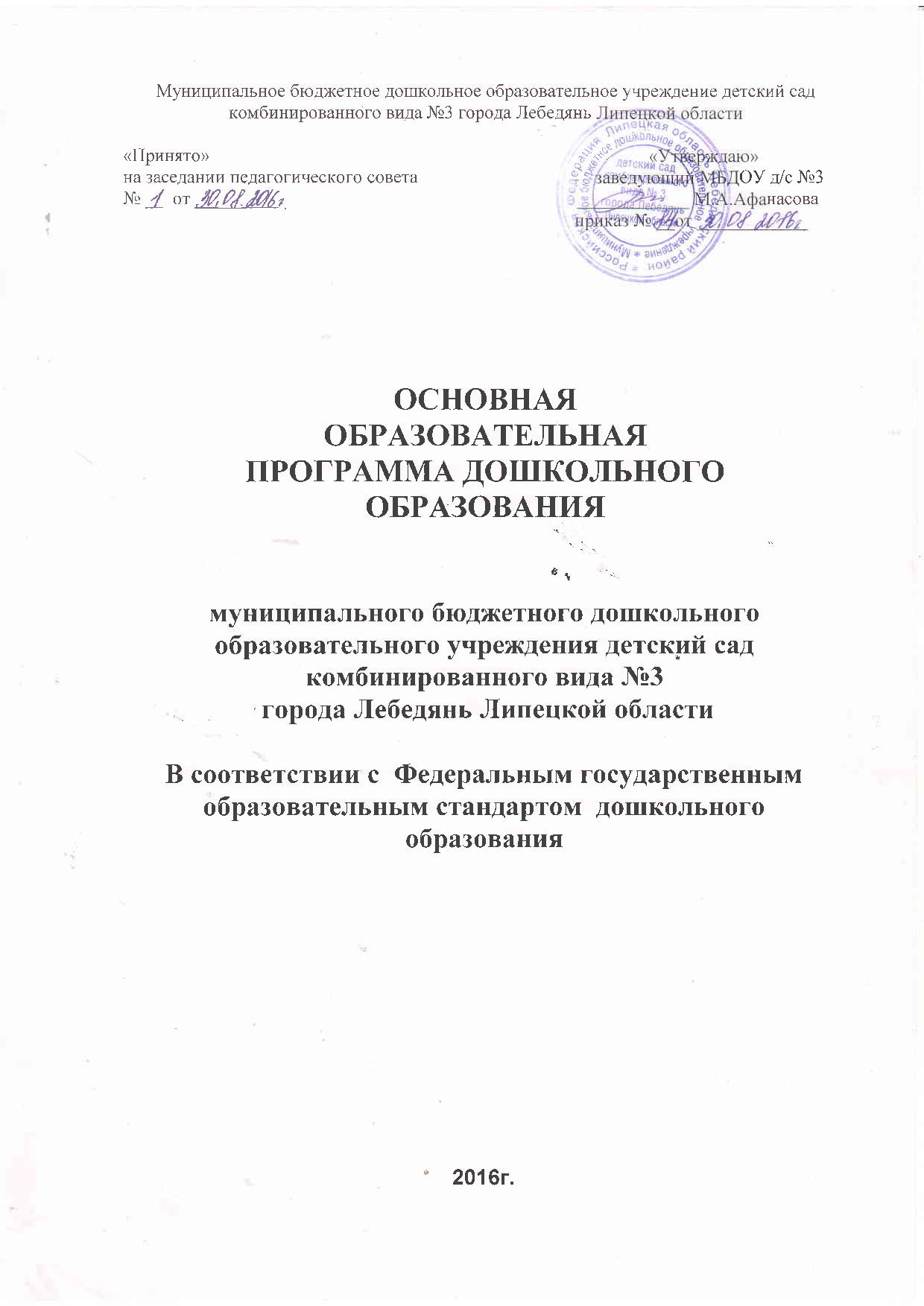 Содержание программыЦелевой раздел.Пояснительная записка 1.1.1 Нормативно-правовая база…………………………………………….41.1.2 Цели и задачи Программы……………………………………………..41.1.3 Принципы и подходык формированию   Программы……………….51.1.4 Характеристика образовательного учрежденияМБДОУ д/с №3 г.Лебедянь………………………………………………….61.1.5 Формы реализации Программы, виды детской деятельности………71.1.6 Особенности развития детей…………………………………………..81.2. Планируемые результаты освоения Программы. 1.2.1 Планируемые результаты освоения Программы(обязательная часть)181.2.2 Планируемые результаты освоения Программы (часть, формируемая участниками образовательных отношений)……………………………….20II. Содержательный раздел 2.1. Образовательная деятельность в соответствии с направлениями развития ребёнка ………………………………………………………………232.1.1 Социально-коммуникативное развитие……………………………….232.1.1.1 Социализация и коммуникация……………………………….......232.1.1.2 Трудовое воспитание………………………………………………302.1.1.3 Безопасность………………………………………………….........362.1.1.4 Игровая деятельность……………………………………………...422.1.1.5 Патриотическое воспитание………………………………………492.1.2. Познавательное развитие ……………………………………………..532.1.2.1 Формирование целостной картины мира, расширение кругозора детей……………………………………………………………..532.1.2.2 Формирование элементарных математических представлений..582.1.3. Речевое развитие ………………………………………………………642.1.3.1 Развитие речи……………………………………………………….642.1.3.2 Чтение художественной литературы……………………………...712.1.3.3 Подготовка к обучению грамоте…………………………………..762.1.4 Художественно-эстетическое развитие……………………………….772.1.4.1 Рисование…………………………………………………………...772.1.4.2 Лепка………………………………………………………………...822.1.4.3 Аппликация…………………………………………………………852.1.4.4 Приобщение к изобразительному искусству…………………….862.1.4.5 Музыкальная деятельность………………………………………..912.1.4.6 Конструирование, художественный труд………………………..972.1.5. Физическое развитие………………………………..………………..1002.1.5.1 Физическая культура……………………………………………..1012.1.5.2 Здоровье……………………………………………………………1142.2 Формы, способы, методы и средства реализации программы сучетом возрастных и индивидуальных особенностей  воспитанников, специфики их образовательных потребностей и интересов ……………1172.3. Особенности образовательной деятельности разных видов и культурных практик…………………………………………………………1242.4. Способы и направления поддержки детской инициативы…………1292.5. Работа по сопровождению детей с ОВЗ………………………………..1352.6. Особенности взаимодействия педагогического коллектива ссемьями воспитанников………………………………………………...1392.7. Педагогическая диагностика (оценка индивидуального развития детей) ………. ……………………………………………………...1462. 8. Часть программы, формируемая участниками образовательных отношений………...……………………………………………………………1482.8.1. Духовно-нравственное воспитание…………………………………….1482.8.2 Социально-коммуникативное развитие………………………………...150III. Организационный раздел 3.1.Материально-техническое обеспечение……………..…………………1533.2.Обеспеченность методическими материалами……………………….1553.3.Режим пребывания детей в МБДОУ д/с №3 г.Лебедянь…………….1613.4.Особенности традиционных событий, праздников, мероприятий…………………………………………………………………...1643.4.1. График праздников (обязательная часть)………………………………1653.4.2. График праздников (часть, формируемая участниками образовательных отношений)……………………………………………………………………...1653.5.Особенности организации развивающей предметно-пространственной среды……………………………………………………..1833.5.1. Особенности организации развивающей предметно- пространственной среды (обязательная часть )……………………………………………………1833.5.2. Особенности организации развивающей предметно- пространственной среды (часть, формируемая участниками образовательных отношений)……………………………………………………………………..1863.6 Годовое комплексно-тематическое планирование………………………………………………………………….187IV. Дополнительный раздел 4.1. Краткая презентация программы……………………………………...1904.1.1. Содержание образовательной программы дошкольного образования (обязательная часть)……………………………………………………………1904.1.2. Содержание образовательной программы (часть, формируемая участниками образовательных отношений)………………………………….1924.1.3. Возрастные и индивидуальные особенности детей…………………...1934.1.4. Примерные парциальные программы………………………………….1934.1.5. Взаимодействие педагогического коллектива с семьями детей……..193I  Целевой разделПояснительная записка1.1.1 Нормативно-правовая базаОсновная образовательная программа муниципального бюджетного дошкольного образовательного учреждения детского сада комбинированного вида № 3 города Лебедянь Липецкой области разработана на основании:- Приказа  Министерства образования и науки  РФ от 17 октября . № 1155 «Об утверждении Федерального государственного  образовательного стандарта  дошкольного образования». - Федерального Закона от   29 декабря . №273-Ф3. «Об образовании в РФ».- Постановления Главного государственного санитарного врача Российской Федерации  от 15 мая . №26  «Об утверждении СанПин 2.4.1.3049-13 «Санитарно-эпидемиологические требования к устройству содержания и организации режима работы дошкольных образовательных организаций».- Приказа  Министерства образования и науки  РФ от 30 августа . №1014 «Об утверждении порядка и осуществления образовательной деятельности по основным общеобразовательным программам дошкольного образования».Основная образовательная программа муниципального бюджетного дошкольного образовательного учреждения детского сада комбинированного вида № 3 города Лебедяни Липецкой области определяет содержание и организацию образовательной деятельности на уровне дошкольного образования. В соответствии с ФГОС ДО содержание программы отражает следующие аспекты образовательной среды: предметно-пространственную развивающую образовательную среду, характер взаимодействия ребенка со взрослыми и сверстниками, систему отношений ребенка к миру, другим людям, к самому себе.Программа реализуется на государственном языке российской Федерации – русском языке.1.1.2 Цели и задачи программыЦель основной образовательной программы: обеспечивать развитие личности детей дошкольного возраста в различных видах общения и деятельности с учетом их возрастных, индивидуальных психологических и физиологических особенностей в соответствии с ФГОС дошкольного образования и направлена на решение следующих задач:- охраны и укрепления физического и психического здоровья детей, в том числе их эмоционального благополучия;- обеспечение равных возможностей для полноценного развития каждого ребенка в период дошкольного детства независимо от места проживания, пола, нации, языка, социального статуса, психофизиологических и других особенностей (в том числе ограниченных возможностей здоровья);- обеспечение преемственности целей, задач и содержания образования, реализуемых в рамках образовательных программ различных уровней;- создание благоприятных условий развития детей в соответствии с их возрастными и индивидуальными особенностями и склонностями,  развития способностей и творческого потенциала каждого ребенка как субъекта отношений с самим собой, другими детьми, взрослыми и миром;- объединения обучения и воспитания в целостный образовательный процесс на основе духовно-нравственных и социокультурных ценностей и принятых в обществе правил и норм поведения в интересах человека, семьи, общества;- формирования общей культуры личности детей, в том числе ценностей здорового образа жизни, развития их социальных, нравственных, эстетических, интеллектуальных, физических качеств, инициативности, самостоятельности  и ответственности ребенка, формирования предпосылок учебной деятельности;- обеспечения вариативности и разнообразия содержания Программ и организационных форм дошкольного образования, возможности формирования Программ различной направленности с учетом образовательных потребностей, способностей и состояния здоровья детей;- формирования социокультурной среды, соответствующей возрастным, индивидуальным, психологическим и физиологическим особенностям детей;- обеспечения психилого-педагогической поддержки семьи и повышения компетентности родителей (законных представителей) в вопросах развития и образования, охраны и укрепления здоровья детей.1.1.3 Принципы и подходы к  формированию ПрограммыОсновным подходами в реализации основной образовательной программы являются культурно-исторический и системно-деятельностный подходы к развитию личности ребенка.Программа сформирована в соответствии с принципами федерального государственного образовательного стандарта:1) полноценное проживание  ребенком всех этапов детства (младенческого, раннего и дошкольного возраста), обогащение (амплификация) детского развития;2) построение образовательной деятельности на основе индивидуальных особенностей  каждого ребенка;3) содействие и сотрудничество детей и взрослых, признание ребенка полноценным участником (субъектом) образовательных отношений;4) поддержка инициативы детей в различных видах деятельности;5) партнерство  с семьей;6) приобщение детей к социокультурным нормам, традициям семьи, общества и государства;7) формирование познавательных интересов и познавательных действий ребенка в различных видах деятельности;8) возрастная адекватность дошкольного образования (соответствие условий, требований, методов возрасту и особенностям развития);9) учет этнокультурной ситуации развития детей.Основная образовательная программа направлена на формирование общей культуры личности воспитанников, развития их социальных, нравственных, эстетических, интеллектуальных, физических качеств, инициативности, самостоятельности и ответственности ребенка, формирования предпосылок учебной деятельности.1.1.4 Характеристика муниципального бюджетного дошкольного образовательного учреждения детский сад комбинированного вида №3 города Лебедянь Липецкой области.1.1.5 Формы реализации Программы, виды детской деятельностиФормы реализации Программы: игра, познавательная и исследовательская деятельность, творческая активность и т.д. Реализация Программы осуществляется в формах, специфических для детей данной возрастной группы, прежде всего в форме игры, познавательной и исследовательской деятельности, в форме творческой активности, обеспечивающей художественно-эстетическое развитие ребенка.  Необходимость реализации образовательных задач детей дошкольного возраста  зависит от возрастных и индивидуальных особенностей детей и учитывается в определенных видах деятельности: - игровая деятельность, включая сюжетно-ролевую игру, игру с правилами и другие виды игр; - коммуникативная (общение и взаимодействие со взрослыми и сверстниками); -познавательно-исследовательская (исследования объектов окружающего мира и экспериментирования с ними); - восприятие художественной литературы и фольклора; - самообслуживание и элементарный бытовой труд (в помещении и на улице); - конструирование из разного материала, включая конструкторы, модули, бумагу, природный и иной материал, - изобразительная (рисование, лепка, аппликация); -музыкальная (восприятие и понимание смысла музыкальных произведений, пение, музыкально-ритмические движения, игры на детских музыкальных инструментах); -двигательная (овладение основными движениями), формы активности ребенка.  В раннем возрасте реализация образовательных задач происходит в таких видах деятельности как: - предметная деятельность и игры с составными и динамическими игрушками; - экспериментирование с материалами и веществами (песок, вода, тесто и пр.); - общение с взрослым и совместные игры со сверстниками под руководством взрослого; - самообслуживание и действия с бытовыми предметами-орудиями (ложка, совок, лопатка и пр.); - восприятие смысла музыки, сказок, стихов, рассматривание картинок; - двигательная активность.  1.1.6 Особенности развития детей (возрастные особенности детей)Дошкольный возраст является важнейшим в развитии человека, так как он заполнен существенными физиологическими, психологическими и социальными изменениями. Это период жизни, который рассматривается в педагогике и психологии как самоценное явление со своими законами, субъективно переживается в большинстве случаев как счастливая, беззаботная, полная приключений и открытий жизнь. Дошкольное детство играет решающую роль в становлении личности, определяет ход её развития на последующих этапах жизненного пути человека. Характеристика возрастных особенностей развития детей дошкольного возраста необходима для правильной организации осуществления образовательного процесса, как в условиях семьи, так и в условиях дошкольного образовательного учреждения (группы).Возрастные особенности детей от 2 до 3 лет.На третьем году жизни дети становятся самостоятельнее. Продолжают развиваться предметная деятельность, деловое сотрудничество ребенка и взрослого; совершенствуются восприятие, речь, начальные формы произвольного поведения, игры, наглядно-действенное мышление, в конце года появляются основы наглядно-образного мышления.Развитие предметной деятельности связано с усвоением культурных способов действия с различными предметами. Совершенствуются соотносящие и орудийные действия.Умение выполнять орудийные действия развивает произвольность, преобразуя натуральные формы активности в культурные на основе предлагаемой взрослыми модели, которая выступает в качестве не только объекта для подражания, но и образца, регулирующего собственную активность ребенка.В ходе совместной с взрослыми предметной деятельности продолжает развиваться понимание речи. Слово отделяется от ситуации и приобретает самостоятельное значение. Дети продолжают осваивать названия окружающих предметов, учатся выполнять словесные просьбы взрослых, ориентируясь в пределах ближайшего окружения. Количество понимаемых слов значительно возрастает. Совершенствуется регуляция поведения в результате обращения взрослых к ребенку, который начинает понимать не только инструкцию, но и рассказ взрослых.Интенсивно развивается активная речь детей. К трем годам они осваивают основные грамматические структуры, пытаются строить сложные и сложноподчиненные предложения, в разговоре с взрослым используют практически все части речи. Активный словарь достигает примерно 1500–2500 слов.К концу третьего года жизни речь становится средством общения ребенка со сверстниками. В этом возрасте у детей формируются новые виды деятельности: игра, рисование, конструирование.Игра носит процессуальный характер, главное в ней — действия, которые совершаются с игровыми предметами, приближенными к реальности. В середине третьего года жизни широко используются действия с предметами-заместителями.Появление собственно изобразительной деятельности обусловлено тем, что ребенок уже способен сформулировать намерение изобразить какой-либо предмет. Типичным является изображение человека в виде «головонога» — окружности и отходящих от нее линий.На третьем году жизни совершенствуются зрительные и слуховые ориентировки, что позволяет детям безошибочно выполнять ряд заданий: осуществлять выбор из 2–3 предметов по форме, величине и цвету; различать мелодии; петь.Совершенствуется слуховое восприятие, прежде всего фонематический слух. К трем годам дети воспринимают все звуки родного языка, но произносят их с большими искажениями.Основной формой мышления является наглядно-действенная. Ее особенность заключается в том, что возникающие в жизни ребенка проблемные ситуации разрешаются путем реального действия с предметами.К концу третьего года жизни у детей появляются зачатки наглядно-образного мышления. Ребенок в ходе предметно-игровой деятельности ставит перед собой цель, намечает план действия и т. п.Для детей этого возраста характерна неосознанность мотивов, импульсивность и зависимость чувств и желаний от ситуации. Дети легко заражаются эмоциональным состоянием сверстников. Однако в этот период начинает складываться и произвольность поведения. Она обусловлена развитием орудийных действий и речи. У детей появляются чувства гордости и стыда, начинают формироваться элементы самосознания, связанные с идентификацией с именем и полом. Ранний возраст завершается кризисом трех лет. Ребенок осознает себя как отдельного человека, отличного от взрослого. У него формируется образ Я. Кризис часто сопровождается рядом отрицательных проявлений: негативизмом, упрямством, нарушением общения с взрослым и др. Кризис может продолжаться от нескольких месяцев до двух лет.Возрастные особенности детей 3 - 4 лет.В возрасте 3–4 лет ребенок постепенно выходит за пределы семейного круга. Его общение становится внеситуативным. Взрослый становится для ребенка не только членом семьи, но и носителем определенной общественной функции. Желание ребенка выполнять такую же функцию приводит к противоречию с его реальными возможностями. Это противоречие разрешается через развитие игры, которая становится ведущим видом деятельности в дошкольном возрасте.Главной особенностью игры является ее условность: выполнение одних действий с одними предметами предполагает их отнесенность к другим действиям с другими предметами. Основным содержанием игры младших дошкольников являются действия с игрушками и предметами-заместителями. Продолжительность игры небольшая. Младшие дошкольники ограничиваются игрой с одной-двумя ролями и простыми, неразвернутыми сюжетами. Игры с правилами в этом возрасте только начинают формироваться.Изобразительная деятельность ребенка зависит от его представлений о предмете. В этом возрасте они только начинают формироваться. Графические образы бедны. У одних детей в изображениях отсутствуют детали, у других рисунки могут быть более детализированы. Дети уже могут использовать цвет.Большое значение для развития мелкой моторики имеет лепка. Младшие дошкольники способны под руководством взрослого вылепить простые предметы.Известно, что аппликация оказывает положительное влияние на развитие восприятия. В этом возрасте детям доступны простейшие виды аппликации.Конструктивная деятельность в младшем дошкольном возрасте ограничена возведением несложных построек по образцу и по замыслу.В младшем дошкольном возрасте развивается перцептивная деятельность. Дети от использования предэталонов — индивидуальных единиц восприятия, переходят к сенсорным эталонам — культурно-выработанным средствам восприятия. К концу младшего дошкольного возраста дети могут воспринимать до 5 и более форм предметов и до 7 и более цветов, способны дифференцировать предметы по величине, ориентироваться в пространстве группы детского сада, а при определенной организации образовательного процесса — и в помещении всего дошкольного учреждения.Развиваются память и внимание. По просьбе взрослого дети могут запомнить 3–4 слова и 5–6 названий предметов. К концу младшего дошкольного возраста они способны запомнить значительные отрывки из любимых произведений.Продолжает развиваться наглядно-действенное мышление. При этом преобразования ситуаций в ряде случаев осуществляются на основе целенаправленных проб с учетом желаемого результата. Дошкольники способны установить некоторые скрытые связи и отношения между предметами.В младшем дошкольном возрасте начинает развиваться воображение, которое особенно наглядно проявляется в игре, когда одни объекты выступают в качестве заместителей других.Взаимоотношения детей обусловлены нормами и правилами. В результате целенаправленного воздействия они могут усвоить относительно большое количество норм, которые выступают основанием для оценки собственных действий и действий других детей. Взаимоотношения детей ярко проявляются в игровой деятельности. Они скорее играют рядом, чем активно вступают во взаимодействие. Однако уже в этом возрасте могут наблюдаться устойчивые избирательные взаимоотношения. Конфликты между детьми возникают преимущественно по поводу игрушек. Положение ребенка в группе сверстников во многом определяется мнением воспитателя.В младшем дошкольном возрасте можно наблюдать соподчинение мотивов поведения в относительно простых ситуациях. Сознательное управление поведением только начинает складываться; во многом поведение ребенка еще ситуативно. Вместе с тем можно наблюдать и случаи ограничения собственных побуждений самим ребенком, сопровождаемые словесными указаниями. Начинает развиваться самооценка, при этом дети в значительной мере ориентируются на оценку воспитателя.Продолжает развиваться также их половая идентификация, что проявляется в характере выбираемых игрушек и сюжетов.Возрастные особенности детей 4 -5 лет.В игровой деятельности детей среднего дошкольного возраста появляются ролевые взаимодействия. Они указывают на то, что дошкольники начинают отделять себя от принятой роли. В процессе игры роли могут меняться. Игровые действия начинают выполняться не ради них самих, а ради смысла игры. Происходит разделение игровых и реальных взаимодействий детей.Значительное развитие получает изобразительная деятельность. Рисунок становится предметным и детализированным. Графическое изображение человека характеризуется наличием туловища, глаз, рта, носа, волос, иногда одежды и ее деталей. Совершенствуется техническая сторона изобразительной деятельности. Дети могут рисовать основные геометрические фигуры, вырезать ножницами, наклеивать изображения на бумагу и т. д.Усложняется конструирование. Постройки могут включать 5–6 деталей. Формируются навыки конструирования по собственному замыслу, а также планирование последовательности действий.Двигательная сфера ребенка характеризуется позитивными изменениями мелкой и крупной моторики. Развиваются ловкость, координация движений. Дети в этом возрасте лучше, чем младшие дошкольники, удерживают равновесие, перешагивают через небольшие преграды.Усложняются игры с мячом.К концу среднего дошкольного возраста восприятие детей становится более развитым. Они оказываются способными назвать форму, на которую похож тот или иной предмет. Могут вычленять в сложных объектах простые формы и из простых форм воссоздавать сложные объекты. Дети способны упорядочить группы предметов по сенсорному признаку — величине, цвету; выделить такие параметры, как высота, длина и ширина. Совершенствуется ориентация в пространстве.Возрастает объем памяти. Дети запоминают до 7–8 названий предметов. Начинает складываться произвольное запоминание: дети способны принять задачу на запоминание, помнят поручения взрослых, могут выучить небольшое стихотворение и т. д.Начинает развиваться образное мышление. Дети способны использовать простые схематизированные изображения для решения несложных задач. Дошкольники могут строить по схеме, решать лабиринтные задачи. Развивается предвосхищение. На основе пространственного расположения объектов дети могут сказать, что произойдет в результате ихвзаимодействия. Однако при этом им трудно встать на позицию другого наблюдателя и во внутреннем плане совершить мысленное преобразование образа.Для детей этого возраста особенно характерны известные феномены Ж. Пиаже: сохранение количества, объема и величины. Например, если им предъявить три черных кружка из бумаги и семь белых кружков из бумаги и спросить: «Каких кружков больше — черных или белых?», большинство ответят, что белых больше. Но если спросить: «Каких больше — белых или бумажных?», ответ будет таким же — больше белых.Продолжает развиваться воображение. Формируются такие его особенности, как оригинальность и произвольность. Дети могут самостоятельно придумать небольшую сказку на заданную тему.Увеличивается устойчивость внимания. Ребенку оказывается доступной сосредоточенная деятельность в течение 15–20 минут. Он способен удерживать в памяти при выполнении каких-либо действий несложное условие.В среднем дошкольном возрасте улучшается произношение звуков и дикция. Речь становится предметом активности детей. Они удачно имитируют голоса животных, интонационно выделяют речь тех или иных персонажей. Интерес вызывают ритмическая структура речи, рифмы.Развивается грамматическая сторона речи. Дошкольники занимаются словотворчеством на основе грамматических правил. Речь детей при взаимодействии друг с другом носит ситуативный характер, а при общении с взрослым становится внеситуативной.Изменяется содержание общения ребенка и взрослого. Оно выходит за пределы конкретной ситуации, в которой оказывается ребенок. Ведущим становится познавательный мотив. Информация, которую ребенок получает в процессе общения, может быть сложной и трудной для понимания, но она вызывает у него интерес.У детей формируется потребность в уважении со стороны взрослого, для них оказывается чрезвычайно важной его похвала. Это приводит к их повышенной обидчивости на замечания. Повышенная обидчивость представляет собой возрастной феномен.Взаимоотношения со сверстниками характеризуются избирательностью, которая выражается в предпочтении одних детей другим. Появляются постоянные партнеры по играм. В группах начинают выделяться лидеры. Появляются конкурентность, соревновательность. Последняя важна для сравнения себя сдругим, что ведет к развитию образа Я ребенка, его детализации.Основные достижения возраста связаны с развитием игровой деятельности; появлением ролевых и реальных взаимодействий; с развитием изобразительной деятельности; конструированием по замыслу, планированием; совершенствованием восприятия, развитием образного мышления и воображения, эгоцентричностью познавательной позиции; развитием памяти, внимания, речи, познавательной мотивации; формированием потребности в уважении со стороны взрослого, появлением обидчивости, конкурентности, соревновательности со сверстниками; дальнейшим развитием образа Я ребенка, его детализацией.Возрастные особенности детей 5-6 лет.Дети шестого года жизни уже могут распределять роли до начала игры и строить свое поведение, придерживаясь роли. Игровое взаимодействие сопровождается речью, соответствующей и по содержанию, и интонационно взятой роли. Речь, сопровождающая реальные отношения детей, отличается от ролевой речи. Дети начинают осваивать социальные отношения и понимать подчиненность позиций в различных видах деятельности взрослых, одни роли становятся для них более привлекательными, чем другие. При распределении ролей могут возникать конфликты, связанные с субординацией ролевого поведения. Наблюдается организация игрового пространства, в котором выделяются смысловой «центр» и «периферия». (В игре «Больница» таким центром оказывается кабинет врача, в игре «Парикмахерская» — зал стрижки, а зал ожидания выступает в качестве периферии игрового пространства.) Действия детей в играх становятся разнообразными.Развивается изобразительная деятельность детей. Это возраст наиболее активного рисования. В течение года дети способны создать до двух тысяч рисунков. Рисунки могут быть самыми разными по содержанию: это и жизненные впечатления детей, и воображаемые ситуации, и иллюстрации к фильмам и книгам. Обычно рисунки представляют собой схематичные изображения различных объектов, но могут отличаться оригинальностью композиционного решения, передавать статичные и динамичные отношения. Рисунки приобретают сюжетный характер; достаточно часто встречаются многократно повторяющиеся сюжеты с небольшими или, напротив, существенными изменениями. Изображение человека становится более детализированным и пропорциональным. По рисунку можно судить о половой принадлежности и эмоциональном состоянии изображенного человека.Конструирование характеризуется умением анализировать условия, в которых протекает эта деятельность. Дети используют и называют различные детали деревянного конструктора. Могут заменить детали постройки в зависимости от имеющегося материала. Овладевают обобщенным способом обследования образца. Дети способны выделять основные части предполагаемой постройки. Конструктивная деятельность может осуществляться на основе схемы, по замыслу и по условиям.Появляется конструирование в ходе совместной деятельности. Дети могут конструировать из бумаги, складывая ее в несколько раз (два, четыре, шесть сгибаний); из природного материала. Они осваивают два способа конструирования: 1) от природного материала к художественному образу (ребенок «достраивает» природный материал до целостного образа, дополняя его различными деталями); 2) от художественного образа к природному материалу (ребенок подбирает необходимый материал, для того чтобы воплотить образ).Продолжает совершенствоваться восприятие цвета, формы и величины, строения предметов; систематизируются представления детей. Они называют не только основные цвета и их оттенки, но и промежуточные цветовые оттенки; форму прямоугольников, овалов, треугольников. Воспринимают величину объектов, легко выстраивают в ряд — по возрастанию или убыванию — до 10 различных предметов. Однако дети могут испытывать трудности при анализе пространственного положения объектов, если сталкиваются с несоответствием формы и их пространственного расположения. Это свидетельствует о том, что в различных ситуациях восприятие представляет для дошкольников известные сложности, особенно если они должны одновременно учитывать несколько различных и при этом противоположных признаков.В старшем дошкольном возрасте продолжает развиваться образное мышление. Дети способны не только решить задачу в наглядном плане, но и совершить преобразования объекта, указать, в какой последовательности объекты вступят во взаимодействие и т. д. Однако подобные решения окажутся правильными только в том случае, если дети будут применять адекватные мыслительные средства. Среди них можно выделить схематизированные представления, которые возникают в процессе наглядного моделирования; комплексные представления, отражающие представления детей о системе признаков, которыми могут обладать объекты, а также представления, отражающие стадии преобразования различных объектов и явлений (представления о цикличности изменений): представления о смене времен года, дня и ночи, об увеличении и уменьшении объектов в результате различных воздействий, представления о развитии и т. д.Кроме того, продолжают совершенствоваться обобщения, что является основой словесно-логического мышления. В дошкольном возрасте у детей еще отсутствуют представления о классах объектов. Дети группируют объекты по признакам, которые могут изменяться, однако начинают формироваться операции логического сложения и умножения классов. Так, например, старшие дошкольники при группировке объектов могут учитывать два признака: цвет и форму (материал) и т. д.Как показали исследования отечественных психологов, дети старшего дошкольного возраста способны рассуждать и давать адекватные причинные объяснения, если анализируемые отношения не выходят за пределы их наглядного опыта. Развитие воображения в этом возрасте позволяет детям сочинять достаточно оригинальные и последовательно разворачивающиеся истории.Воображение будет активно развиваться лишь при условии проведения специальной работы по его активизации. Продолжают развиваться устойчивость, распределение, переключаемость внимания. Наблюдается переход от непроизвольного к произвольному вниманию.Продолжает совершенствоваться речь, в том числе ее звуковая сторона. Дети могут правильно воспроизводить шипящие, свистящие и сонорные звуки. Развиваются фонематический слух, интонационная выразительность речи при чтении стихов в сюжетно-ролевой игре и в повседневной жизни.Совершенствуется грамматический строй речи. Дети используют практически все части речи, активно занимаются словотворчеством. Богаче становится лексика: активно используются синонимы и антонимы.Развивается связная речь. Дети могут пересказывать, рассказывать по картинке, передавая не только главное, но и детали.Достижения этого возраста характеризуются распределением ролей в игровой деятельности; структурированием игрового пространства; дальнейшим развитием изобразительной деятельности, отличающейся высокой продуктивностью; применением в конструировании обобщенного способа обследования образца; усвоением обобщенных способов изображения предметов одинаковой формы.Восприятие в этом возрасте характеризуется анализом сложных форм объектов; развитие мышления сопровождается освоением мыслительных средств (схематизированные представления, комплексные представления, представления о цикличности изменений); развиваются умение обобщать, причинное мышление, воображение, произвольное внимание, речь, образ Я.Возрастные особенности детей 6-8 лет.В сюжетно-ролевых играх дети подготовительной к школе группы начинают осваивать сложные взаимодействия людей, отражающие характерные значимые жизненные ситуации, например, свадьбу, рождение ребенка, болезнь, трудоустройство и т. д.Игровые действия детей становятся более сложными, обретают особый смысл, который не всегда открывается взрослому. Игровое пространство усложняется. В нем может быть несколько центров, каждый из которых поддерживает свою сюжетную линию. При этом дети способны отслеживать поведение партнеров по всему игровому пространству и менять свое поведение в зависимости от места в нем.Так, ребенок уже обращается к продавцу не просто как покупатель, а как покупатель-мама или покупатель-шофер и т. п. Исполнение роли акцентируется не только самой ролью, но и тем, в какой части игрового пространства эта роль воспроизводится. Например, исполняя роль водителя автобуса, ребенок командует пассажирами и подчиняется инспектору ГИБДД. Если логика игры требует появления новой роли, то ребенок может по ходу игры взять на себя новую роль, сохранив при этом роль, взятую ранее. Дети могут комментировать исполнение роли тем или иным участником игры.Образы из окружающей жизни и литературных произведений, передаваемые детьми в изобразительной деятельности, становятся сложнее.Рисунки приобретают более детализированный характер, обогащается их цветовая гамма. Более явными становятся различия между рисунками мальчиков и девочек. Мальчики охотно изображают технику, космос, военные действия и т. п. Девочки обычно рисуют женские образы: принцесс, балерин, моделей и т. д. Часто встречаются и бытовые сюжеты: мама и дочка, комната и т. д.Изображение человека становится еще более детализированным и пропорциональным. Появляются пальцы на руках, глаза, рот, нос, брови, подбородок. Одежда может быть украшена различными деталями. При правильном педагогическом подходе у дошкольников формируются художественно-творческие способности в изобразительной деятельности.К подготовительной к школе группе дети в значительной степени осваивают конструирование из строительного материала. Они свободно владеют обобщенными способами анализа как изображений, так и построек; не только анализируют основные конструктивные особенностиразличных деталей, но и определяют их форму на основе сходства со знакомыми им объемными предметами. Свободные постройки становятся симметричными и пропорциональными, их строительство осуществляется на основе зрительной ориентировки. Дети быстро и правильно подбирают необходимый материал. Они достаточно точно представляют себе последовательность, в которой будет осуществляться постройка, и материал, который понадобится для ее выполнения; способны выполнять различные по степени сложности постройки как по собственному замыслу, так и по условиям.В этом возрасте дети уже могут освоить сложные формы сложения из листа бумаги и придумывать собственные, но этому их нужно специально обучать. Данный вид деятельности не просто доступен детям — он важен для углубления их пространственных представлений.Усложняется конструирование из природного материала. Дошкольникам уже доступны целостные композиции по предварительному замыслу, которые могут передавать сложные отношения, включать фигуры людей и животных.У детей продолжает развиваться восприятие, однако они не всегда могут одновременно учитывать несколько различных признаков.Развивается образное мышление, однако воспроизведение метрических отношений затруднено. Это легко проверить, предложив детям воспроизвести на листе бумаги образец, на котором нарисованы девять точек, расположенных не на одной прямой. Как правило, дети не воспроизводят метрические отношения между точками: при наложении рисунков друг на друга точки детского рисунка не совпадают с точками образца.Продолжают развиваться навыки обобщения и рассуждения, но они в значительной степени ограничиваются наглядными признаками ситуации.Продолжает развиваться воображение, однако часто приходится констатировать снижение развития воображения в этом возрасте в сравнении со старшей группой. Это можно объяснить различными влияниями, в том числе и средств массовой информации, приводящими к стереотипности детских образов.Продолжает развиваться внимание дошкольников, оно становится произвольным. В некоторых видах деятельности время произвольного сосредоточения достигает 30 минут.У дошкольников продолжает развиваться речь: ее звуковая сторона, грамматический строй, лексика. Развивается связная речь. В высказываниях детей отражаются как расширяющийся словарь, так и характер обобщений, формирующихся в этом возрасте. Дети начинают активно употреблять обобщающие существительные, синонимы, антонимы, прилагательные и т. д.В результате правильно организованной образовательной работы у детей развиваются диалогическая и некоторые виды монологической речи.В подготовительной к школе группе завершается дошкольный возраст. Его основные достижения связаны с освоением мира вещей как предметов человеческой культуры; освоением форм позитивного общения с людьми; развитием половой идентификации, формированием позиции школьника.К концу дошкольного возраста ребенок обладает высоким уровнем познавательного и личностного развития, что позволяет ему в дальнейшем успешно учиться в школе.Планируемые результаты освоения Программы1.2.1 Планируемые результаты освоения Программы (обязательная часть)Планируемые результаты освоения Программы конкретизируют требования Стандарта к целевым ориентирам в обязательной части и части формируемой участниками образовательных отношений, с учетом возрастных возможностей и индивидуальных различий (индивидуальных траекторий развития) детей. Результаты освоения Программы представлены в виде целевых ориентиров дошкольного образования, которые представляют собой социально-нормативные возрастные характеристики возможных достижений ребенка на этапе завершения уровня дошкольного образования.Специфика дошкольного детства (гибкость, пластичность развития ребенка, высокий разброс вариантов его развития, его непосредственность и непроизвольность), а также системные особенности дошкольного образования (необязательность уровня дошкольного образования в Российской Федерации, отсутствие возможности вменения ребенку какой-либо ответственности за результат) делают неправомерными требования от ребенка дошкольного возраста конкретных образовательных достижений и обуславливают необходимость определения результатов освоения образовательной программы в виде целевых ориентиров. Целевые ориентиры дошкольного образования определяются независимо от форм реализации Программы, а также от ее характера, особенностей развития детей и Организации, реализующей Программу. Целевые ориентиры не подлежат непосредственной оценке и не являются основанием для их формального сравнения с реальными достижениями детей. Они не являются основой объективной оценки соответствия установленным требованиям образовательной деятельности и подготовки детей. Освоение Программы не сопровождается проведением промежуточных аттестаций и итоговой аттестации воспитанников. Настоящие требования являются ориентирами для:  а) построения образовательной политики на соответствующих уровнях с учетом целей дошкольного образования, общих для всего образовательного пространства Российской Федерации; б) решения задач: формирования Программы; анализа профессиональной деятельности; взаимодействия с семьями; в) изучения характеристик образования детей в возрасте от 2  до 8 лет, информирования родителей (законных представителей) и общественности относительно целей дошкольного образования, общих для всего образовательного пространства Российской Федерации.   К целевым ориентирам дошкольного образования относятся следующие социально-нормативные возрастные характеристики возможных достижений ребенка. Целевые ориентиры образования в раннем возрасте:ребенок интересуется окружающими предметами и активно действует с ними; эмоционально вовлечен в действия с игрушками и другими предметами, стремится проявлять настойчивость в достижении результата своих действий;использует специфические, культурно фиксированные предметные действия, знает назначение бытовых предметов (ложки, расчески, карандаша и пр.) и умеет пользоваться ими. Владеет простейшими навыками самообслуживания; стремится проявлять самостоятельность в бытовом и игровом поведении;владеет активной речью, включенной в общение; может обращаться с вопросами и просьбами, понимает речь взрослых; знает названия окружающих предметов и игрушек;стремится к общению со взрослыми и активно подражает им в движениях и действиях; появляются игры, в которых ребенок воспроизводит действия взрослого;проявляет интерес к сверстникам; наблюдает за их действиями и подражает им;проявляет интерес к стихам, песням и сказкам, рассматриванию картинки, стремится двигаться под музыку; эмоционально откликается на различные произведения культуры и искусства;у ребенка развита крупная моторика, он стремится осваивать различные виды движения (бег, лазанье, перешагивание и пр.).Целевые ориентиры на этапе завершения дошкольного образования:ребенок овладевает основными культурными способами деятельности, проявляет инициативу и самостоятельность в разных видах деятельности – игре, общении, познавательно-исследовательской деятельности, конструировании и др.; способен выбирать себе род занятий, участников по совместной деятельности;ребенок обладает установкой положительного отношения к миру, к разным видам труда, другим людям и самому себе, обладает чувством собственного достоинства; активно взаимодействует со сверстниками и взрослыми, участвует в совместных играх. Способен договариваться, учитывать интересы и чувства других, сопереживать неудачам и радоваться успехам других, адекватно проявляет свои чувства, в том числе чувство веры в себя, старается разрешать конфликты;ребенок обладает развитым воображением, которое реализуется в разных видах деятельности, и прежде всего в игре; ребенок владеет разными формами и видами игры, различает условную и реальную ситуации, умеет подчиняться разным правилам и социальным нормам;ребенок достаточно хорошо владеет устной речью, может выражать свои мысли и желания, может использовать речь для выражения своих мыслей, чувств и желаний, построения речевого высказывания в ситуации общения, может выделять звуки в словах, у ребенка складываются предпосылки грамотности;у ребенка развита крупная и мелкая моторика; он подвижен, вынослив, владеет основными движениями, может контролировать свои движения и управлять ими;ребенок способен к волевым усилиям, может следовать социальным нормам поведения и правилам в разных видах деятельности, во взаимоотношениях со взрослыми и сверстниками, может соблюдать правила безопасного поведения и личной гигиены;ребенок проявляет любознательность, задает вопросы взрослым и сверстникам, интересуется причинно-следственными связями, пытается самостоятельно придумывать объяснения явлениям природы и поступкам людей; склонен наблюдать, экспериментировать. Обладает начальными знаниями о себе, о природном и социальном мире, в котором он живет; знаком с произведениями детской литературы, обладает элементарными представлениями из области живой природы, естествознания, математики, истории и т.п.; ребенок способен к принятию собственных решений, опираясь на свои знания и умения в различных видах деятельности.Целевые ориентиры Программы выступают основаниями преемственности дошкольного и начального общего образования. При соблюдении требований к условиям реализации Программы настоящие целевые ориентиры предполагают формирование у детей дошкольного возраста предпосылок к учебной деятельности на этапе завершения ими дошкольного образования.1.2.2. Планируемые результаты освоения Программы (часть, формируемая участниками образовательных отношений)        Возможные достижения ребенка: - имеет первичные представления о своей семье, родном городе Лебедяни (ближайшем социуме), природе Липецкой области, истории родного края, о людях, прославивших Лебедянскую  землю;         - может рассказать краткую историю родного города, знает символику города Лебедянь, Липецкой области; имеет представление о карте родного края;- проявляет интерес к народному творчеству, узнает и называет изделия народного промысла Липецкой области (Елецкое кружево, романовская игрушка, рояльная гармошка);- знает представителей растительного и животного мира Липецкой области, имеющиеся на территории заповедники;- имеет первичные представления о правилах поведения дома, на улице, в транспорте; знает правила  обращения с опасными предметами, элементарные правила поведения на дороге, в лесу, парке.Учёт индивидуальных траекторий развития детей  при прогнозировании планируемых результатов.Для успешного усвоения детьми Программы разрабатываются индивидуальные образовательные маршруты и определяется   целенаправленно проектируемая дифференцированная образовательная деятельность. Индивидуальный образовательный маршрут определяется образовательными потребностями, индивидуальными способностями и возможностями воспитанника (уровень готовности к освоению программы). Индивидуальные образовательные маршруты разрабатываются:- для детей, не усваивающих основную образовательную программу дошкольного образования; - для  детей с признаками одаренности.Процедура разработки индивидуальных образовательных маршрутов: Воспитатели совместно с узкими специалистами разрабатывают индивидуальный образовательный маршрут (содержательный компонент), затем фиксируется разработанный способ его реализации (технология организации образовательного процесса детей, нуждающихся в индивидуальной образовательной траектории). Результаты педагогической диагностики используются исключительно для решения следующих задач: 1) индивидуализации образования (в том числе поддержки ребёнка, построения его образовательной траектории или профессиональной коррекции особенностей его развития); 2) оптимизации работы с группой детей. Педагогическая диагностика проводится педагогами ДОУ с использованием заданий, бесед, анализа детских работ и наблюдения за поведением и деятельностью воспитанников. Общие результаты диагностики являются основой для совместной разработки педагогами ДОУ наиболее оптимальных путей образовательной работы с конкретным ребёнком, исходным ориентиром для построения индивидуальных траекторий развития дошкольников в следующей возрастной группе. Для дошкольников, характеризующихся низкими или очень высокими  показателями по одному или нескольким направлениям развития и образования, а также для детей с ограниченными возможностями здоровья воспитателями совместно со специалистами ДОУ выстраиваются индивидуальные образовательные маршруты, учитывающие зону ближайшего  развития конкретного ребёнка. Обучение по индивидуальной образовательной траектории предполагает возможность  ускоренного освоения Программы воспитанниками, способными освоить в полном объеме основную образовательную программу дошкольного образования за более короткий срок. Индивидуальные образовательные маршруты хранятся в группе, которую посещает конкретно взятый ребёнок.  При разработке индивидуального маршрута учитываются следующие принципы:  - принцип опоры на обучаемость ребенка; - принцип соотнесения уровня актуального развития и зоны ближайшего развития. Соблюдение данного принципа предполагает выявление потенциальных способностей к усвоению новых знаний, как базовой характеристики, определяющей проектирование индивидуальной траектории развития ребенка; - принцип соблюдения интересов ребенка; - принцип тесного взаимодействия и согласованности работы "команды" специалистов, в ходе изучения ребенка (явления, ситуации); - принцип непрерывности, когда ребенку гарантировано непрерывное сопровождение на всех этапах помощи в решении проблемы; - принцип отказа от усредненного нормирования; - принцип опоры на детскую субкультуру. Каждый ребенок, обогащая себя традициями, нормами и способами, выработанными детским сообществом, проживает полноценный детский опыт.  Таким образом, благодаря выстраиванию индивидуальных образовательных траекторий развития детей, не усваивающих Программу, мы обеспечиваем нашим воспитанникам равные стартовые возможности при поступлении в школу. Условия реализации индивидуального маршрута должны соответствовать условиям реализации основной образовательной программы дошкольного образования, установленным ФГОС.II Содержательный раздел2.1 Образовательная деятельность в соответствии с направлениями развития ребенкаСодержание Программы обеспечивает  развитие личности, мотивации и способностей детей в различных видах деятельности и охватывает структурные единицы, представляющие определённые направления развития и образования детей (далее – образовательные области):- социально-коммуникативное развитие;- познавательное развитие; - речевое развитие;- художественно-эстетическое развитие;- физическое развитие.2.1.1Социально-коммуникативное развитиеСоциально-коммуникативное развитие направлено на усвоение норм и ценностей, принятых в обществе, включая моральные и нравственные ценности; развитие общения и взаимодействия ребёнка со взрослыми и  сверстниками; становление самостоятельности, целенаправленности и саморегуляции собственных действий; развитие социального и эмоционального интеллекта, эмоциональной отзывчивости, сопереживания, формирование готовности к совместной деятельности со сверстниками, формирование уважительного отношения и чувства принадлежности к своей семье и к сообществу детей и взрослых в Организации; формирование позитивных установок к различным видам труда и творчества; формирование основ безопасного поведения в быту, социуме, природе.Социализация и коммуникацияСоциально-коммуникативное развитие направлено на формирование социальных и коммуникативных компетенций у детей (начиная с раннего возраста).Социальная компетенция – владение важнейшими жизненными навыками, необходимыми для успешной социализации ребенка в коллективе, обществе, адаптации к школе и быстро меняющимся условиям жизни. Коммуникативная компетенция – умение строить взаимоотношения с другими детьми, взрослыми в соответствии с нравственными и общечеловеческими ценностями. Коммуникативная сфера детей рассматривается в общем контексте социализации с учетом особенностей выстраивания межличностных взаимоотношений со сверстниками, а также со взрослыми. Первая младшая группа (2-3 года)Задачи. Приобщать к элементарным принятым в обществе нормам и ценностям, включая моральные и нравственные качества:- формировать умение здороваться и прощаться (по напоминанию взрослого), употреблять слова «спасибо» и «пожалуйста»;- воспитывать доброжелательные взаимоотношения со сверстниками, обращать внимание других детей на ребенка, который проявил заботу о товарище;- воспитывать отрицательное отношение к жадности и грубости;- развивать умение играть не ссорясь, помогать и уступать друг другу.Учить называть свое имя и имена детей, членов своей семьи.Развивать умение ориентироваться в помещении группы и на участке.Развивать общение и взаимодействие ребенка со взрослыми и сверстниками. Общаться в диалоге с воспитателем. Развивать умение сопровождать речью игровые и бытовые действия.Формировать основы безопасности в быту, социуме, природе:- знакомить с элементарными правилами поведения в детском саду: играть с детьми, не мешая им и не причиняя боль; умение подниматься и спускаться по лестнице; н6е выходить за территорию детского сада; уходить из детского сада только с родителями; не разговаривать и не брать угощение у посторонних людей;- знакомить с элементарными правилами  поведения на улице, в автобусе, в автомобиле;- соблюдать элементарные правила взаимодействия с животными и растениями.Развивать общение и взаимодействие ребенка со взрослыми и сверстниками. Общаться в диалоге с воспитателем. Развивать умение сопровождать речью игровые и бытовые действия.Вторая младшая группа (3-4 года)Задачи. Формировать элементарные представления о нормах и ценностях, принятых в обществе, включая моральные и нравственные качества:- закреплять навыки организованного поведения в детском саду, на улице;- рассказывать о том, что хорошо и что плохо, о хороших и плохих поступках;- приучать детей к вежливости (учить здороваться, прощаться с детьми и взрослыми), жить дружно, помогать друг другу, уступать, не ябедничать, общаться друг с другом спокойно, без крика;- воспитывать уважительное отношение к взрослым.Продолжать развивать культуру общения и взаимодействие ребенка со взрослыми и сверстниками:- помогать детям в освоении способов взаимодействия со сверстниками в игровой деятельности (спокойно играть вместе, не ссориться, обмениваться игрушками);- помогать детям общаться со знакомыми взрослыми и сверстниками посредством поручений (спроси, выясни, предложи помощь, поблагодари и др.); подсказывать детям образцы обращения со взрослыми, зашедшими в группу («Скажите: «Проходите, пожалуйста»», «Предложите: «Садитесь с нами кушать»» и др.);- напоминать имена и отчества работников детского сада (воспитателя, няни, музыкального руководителя, заведующей, медицинской сестры и др.);- развивать у детей желание обращаться друг к другу по имени, используя ласковые слова и уменьшительно-ласкательные имена;- формировать потребность делиться своими впечатлениями об увиденном, услышанном с родителями, воспитателем, сверстниками; - поощрять желание задавать вопросы воспитателю и детям.Развивать самостоятельность, целенаправленность и саморегулируемость собственных действий:- развивать умение налаживать контакты, взаимодействовать со сверстниками в самостоятельных играх посредством речи;- развивать умение играть в группе 2-3-х человек на основе личных симпатий; взаимодействовать со сверстниками в непродолжительной совместной игре;- обращаться в случае проблемной ситуации к взрослому, адекватно реагировать на его замечания и предложения.Формировать уважительное отношение и чувство принадлежности к своей семье, малой родине, Отечеству; представления о социокультурных ценностях нашего народа, об отечественных традициях и праздниках:- формировать первичные гендерные представления;- закреплять умение называть имена родителей, беседовать с ребенком о членах семьи;- дать первые представления о малой родине (название города, поселка); знакомить с родной культурой (на примерах народного декоративно-прикладного искусства, различных видов искусств).Продолжать формировать основы безопасности в быту, социуме, природе:- продолжать знакомить детей с элементарными правилами поведения в детском саду, на площадке, в транспорте, на улице;- формировать представления о том, что следует одевать в солнечную, дождливую, холодную погоду;- формировать умение понимать простейшие взаимосвязи в природе (почему надо кормить рыбок в аквариуме, поливать цветы, не ломать ветки деревьев, не трогать собаку и т. Д.) и знакомить с правилами поведения в природе.Средняя группа (4-5 лет)Задачи.Продолжать формировать элементарные представления о нормах и ценностях, принятых в обществе, включая моральные и нравственные качества:- учить осмысливать мотивы поведения сверстников, литературных героев; указывать на общественную значимость и справедливость поступков;- учить детей соблюдать моральные нормы (не лгать, не брать чужие вещи, уважать старших, испытывать чувства стыда за неблаговидный поступок и др.);- воспитывать скромность, отзывчивость, желание помочь другу (убрать игрушки), заступиться за девочку и др.Продолжать развивать культуру общения и взаимодействие ребенка со взрослыми и сверстниками:- воспитывать положительное отношение ребенка к окружающим людям, уважение и терпимость к детям и взрослым независимо от социального происхождения, расовой и национальной принадлежности, языка, вероисповедания, пола, возраста, личностного и поведенческого своеобразия;- помогать детям доброжелательно общаться со сверстниками, осваивать основы коммуникативной культуры (умение поздравить ребенка или взрослого, сделать подарок, извиниться, правильно вести себя за праздничным столом, не перебивать и не вмешиваться в разговор взрослых и др.); - проявлять инициативу во взаимодействии со сверстниками; - продолжать развивать умение детей использовать различные вербальные и невербальные средства общения (мимику, жесты).Продолжать развивать самостоятельность, целенаправленность и саморегулярность собственных действий:- формировать у ребенка уверенности в своих возможностях, в том, что он хороший, что его любят;- развивать любознательность;- поощрять стремление детей выражать свою точку зрения, обсуждать со сверстниками различные ситуации.Формировать уважительное отношение и чувство принадлежности к своей семье, малой родине, Отечеству; представления о социокультурных ценностях нашего народа, об отечественных традициях и праздниках:- углублять представления детей о семье (родителях, бабушках, дедушках, родственниках), ее истории;- воспитывать у ребенка желание исполнять обязанности по дому (убирать игрушки, помогать маме накрывать стол и др.);- закреплять представления ребенка о себе как о члене коллектива, развивать чувство общности с другими детьми; продолжать знакомить детей с детским садом и его сотрудниками;- воспитывать гордость за наше Отечество, Российскую армию, героическую историю; - дать доступные пониманию детей представления о государственных праздниках. Продолжать формировать основы безопасности в быту, социуме, природе: - продолжать знакомить с культурой поведения в детском саду (закреплять правила безопасного передвижения в помещении: осторожно спускаться по лестнице, держась за перила, открывать и закрывать дверь за ручку; формировать навыки безопасного поведения в подвижных играх, при пользовании спортивным инвентарем; знакомить с правилами поведения в бассейне и др.);- продолжать знакомить с культурой поведения на улице (играть на детских площадках под присмотром взрослых, не мусорить в общественных местах, кататься на велосипеде под присмотром взрослых, не мешая окружающим); в транспорте (уступать место пожилым людям, мальчикам уступать место девочкам и др.); закреплять знания детей о правилах дорожного движения (о значении сигналов светофора, о назначении пешеходных переходов «Зебра» и дорожных знаков «Дети», «Остановка общественного транспорта» и др.).Старшая группа (5-6 лет)Задачи.Продолжать формировать элементарные представления о нормах и ценностях, принятых в обществе, включая моральные и нравственные качества:- развивать представления об изменении позиции ребенка в связи с взрослением (ответственность за младших, уважение и помощь старшим, пожилым людям и др.); - показывать общественную значимость здорового образа жизни людей вообще и самого ребенка в частности;- развивать осознание ребенком своего место в обществе; расширять представления детей о правилах поведения в общественных местах; углублять представления детей об их помощи дома, в группе детского сада, на улице; формировать потребность вести себя в соответствии с общепринятыми нормами, поощрять правильное поведение.Продолжать развивать культуру общения и взаимодействие ребенка со взрослыми и сверстниками:- хвалить детей за проявления вежливости, предупредительности, сочувствия по отношению ко взрослым и детям; - продолжать развивать речь как средство общения;- учить детей решать спорные вопросы и улаживать конфликты с помощью речи: убеждать, доказывать, объяснять; учить строить высказывания; уметь выслушать другого человека, с уважением относиться к его мнению, интересам; - продолжать формировать умение вести простой диалог со взрослыми и сверстниками;- продолжать формировать умение понимать эмоциональное состояние сверстника, взрослого (веселый, грустный, рассерженный, упрямый и т. Д.) и рассказывать о нем; - продолжать воспитание положительного отношения ребенка к окружающим людям, уважения и толерантности к детям и взрослым независимо от социального происхождения, расовой и национальной принадлежности, языка, вероисповедания, пола, возраста, личностного и поведенческого своеобразия, уважения к чувству собственного достоинства других людей, их мнениям, желаниям, взглядам; - поощрять попытки ребенка делиться с воспитателем и детьми разнообразными впечатлениями, ссылаясь на источник полученной информации (телепередача, рассказ взрослого, посещения музея, детского спектакля и др.).Развивать самостоятельность, целенаправленность и саморегулярность собственных действий:- формировать умение получать необходимую информацию в общении;-	продолжать формировать умение соотносить свои желания, стремления с интересами других людей.Формировать уважительное отношение и чувства принадлежности к своей семье, малой родине, Отечеству; представления о социокультурных ценностях нашего народа, об отечественных традициях и праздниках:- углублять знания о семье и ее истории; формировать знания о профессиях родителей, о том, как важен для общества их труд;- формировать интерес к малой родине (рассказывать детям о достопримечательностях, культуре, традициях родного края; о замечательных людях, прославивших их край);- формировать представление о том, что Российская Федерация (Россия) — огромная многонациональная страна; познакомить детей с флагом, гимном и гербом России. Продолжать формировать основы безопасности в быту, социуме, природе:- закреплять умение соблюдать правила пребывания в детском саду, на участке; объяснять и развивать умение осторожно обращаться с огнем, электроприборами;- объяснять назначение номеров телефона «01», «02», «03»;- закреплять представления о правилах поведения с незнакомыми людьми;-	закреплять умение называть (в случае необходимости) свою фамилию, имя, адрес, номер телефона;- закреплять знания правил уличного движения; знания о специальном транспорте и его назначении: «скорая помощь», милиция, пожарная машина; познакомить с действиями инспектора ГИБДД в различных ситуациях.Подготовительная группа (6-8 лет)Задачи. Продолжать формировать элементарные представления о нормах и ценностях, принятых в обществе, включая моральные и нравственные качества:- формировать умение договариваться и помогать друг другу; стремление радовать старших хорошими поступками, поощрять эти стремления у детей; продолжать воспитывать уважительное отношение к окружающим; умение слушать собеседника, не перебивать;- формировать такие качества, как справедливость, сочувствие, отзывчивость, коллективизм, скромность;- формировать умение спокойно отстаивать свое мнение;- развивать волевые качества: умение ограничивать свои желания, согласовывая их с предложениями педагога и родителей; выполнять установленные нормы поведения, в своих поступках следовать положительному примеру; - продолжать обогащать словарь ребенка формулами словесной вежливости. Продолжать развивать культуру общения и взаимодействие ребенка со взрослыми и сверстниками:- развивать умение содержательно, эмоционально рассказывать сверстникам об интересных фактах, событиях;- приобщать детей к ценностям сотрудничества с другими людьми (оказание помощи при осознании необходимости людей друг в друге, планирование совместной работы, соподчинение и контроль своих желаний, согласование с партнерами по деятельности мнений и действий);- формировать у детей социально-коммуникативные навыки: освоение различных способов разрешения конфликтных ситуаций, умений договариваться, соблюдать очередность, устанавливать новые контакты;- формировать умение принимать участие в коллективных делах (договориться, уступать и т. Д.).Развивать самостоятельность, целенаправленность и саморегуляцию собственных действий:- приучать детей к самостоятельности суждений; умению высказывать свое отношение к поступкам окружающих людей, происходящим событиям;- формировать у ребенка чувство собственного достоинства, осознание своих прав и свобод (право иметь собственное мнение, выбирать друзей, игрушки, виды деятельности, иметь личные вещи, по собственному усмотрению использовать личное время);- развивать у детей чувство ответственности за другого человека, общее дело, данное слово;- поощрять проявление инициативы в установлении контактов, проявление инициативы с целью получения новых знаний;- помогать осваивать формы речевого этикета;- помогать распознавать эмоциональные переживания и состояния окружающих, выражать собственные переживания.Формировать уважительное отношение и чувство принадлежности к своей семье, малой родине, Отечеству; представления о социокультурных ценностях нашего народа, об отечественных традициях и праздниках:- углублять представления ребенка о себе в прошлом, настоящем, будущем; расширять представления детей об их обязанностях, прежде всего в связи с подготовкой к школе;- расширять представление детей об истории семьи в контексте истории родной страны (роль каждого поколения в разные исторические периоды); привлекать детей к созданию эстетической предметно-развивающей среды в дошкольном учреждении (мини-музеев, выставок, библиотеки и др.);- поддерживать интерес детей к событиям, происходящих в стране, воспитывать чувство гордости за ее достижения;- воспитывать уважение к людям разных национальностей и их обычаям; - расширять представления о своей принадлежности к человеческому сообществу, о детстве ребят других стран, о правах детей в мире (Декларация прав ребенка), отечественных и международных организациях, занимающихся соблюдением прав ребенка (органы ЮНЕСКО и др.).Продолжать формировать основы безопасности в быту, социуме, природе. Закреплять умения принимать и оказывать помощь.Трудовое воспитаниеСодержание трудового воспитания, обучения и развития направлено на:- формирование у детей положительного отношения к собственному труду и труду других детей и взрослых;- формирование первичных представлений о труде взрослых, его цели в обществе и жизни каждого человека.Первая младшая группа (2-3 года)Трудовое воспитание, обучение и развитие.Задачи. Показывать детям порядок одевания и раздевания; формировать навыки самообслуживания: надевать и снимать несложные части одежды (носочки, тапочки, туфли, варежки); вырабатывать умение складывать в определенном порядке снятую одежду. Приучать к опрятности, используя салфетку, носовой платок. Привлекать детей к поддерживанию порядка в игровой комнате: по окончании игр расставлять игровой материал по местам.Развивать умение совместно со взрослым и под его контролем перед едой ставить на стол хлебницы (без хлеба) и салфетницы.Воспитывать интерес к труду взрослых. Поддерживать желание детей наблюдать за трудом взрослых: домашним трудом родителей, доступным пониманию малышей. Обращать их внимание на то, что и как делает взрослый, зачем он выполняет те или иные действия. Поддерживать желание помогать взрослым, предоставляя детям соответствующие материалы (дать влажную тряпочку для вытирания пыли; дать разложить членам семьи салфетки для обеда или ужина).В помещении и на участке привлекать внимание детей к тому, как взрослый ухаживает за растениями (поливает). Предоставлять детям возможность попробовать что-то выполнить (если малыш выразил желание).Учить узнавать и называть некоторые трудовые действия (помощник воспитателя моет посуду, приносит еду, меняет полотенца и т. Д.).Вторая младшая группа (3-4 года)Задачи. Поощрять желание включаться в трудовую деятельность детей и взрослых.Самообслуживание. Развивать у детей умение и желание самостоятельно одеваться и раздеваться в определенной последовательности (надевать и снимать одежду, расстегивать и застегивать пуговицы, молнию, складывать, вешать предметы одежды и т. П.). Воспитывать опрятность, умение замечать непорядок в одежде и устранять его при небольшой помощи взрослых.Хозяйственно-бытовой труд. Побуждать детей к самостоятельному выполнению элементарных поручений: готовить материалы к занятиям (карандаши, кисти, доски для лепки и пр.), после игры убирать на место игрушки, строительный материал.Вызывать желание соблюдать порядок и чистоту в помещении и на участке детского сада.Во второй половине года начинать привлекать детей по их желанию к помощи в сервировке столов к обеду (раскладывать ложки, расставлять хлебницы (без хлеба), тарелки, чашки и т. П.).Труд в природе. Воспитывать желание участвовать в уходе за растениями (поливать их) в уголке природы и на участке.Обращать внимание детей на изменения на участке (зацвела сирень, появились плоды на яблоне и т. Д.).Привлекать детей по их желанию к посадке. Показать детям во время зимней прогулки, как расчищать дорожки от снега, счищать снег со скамеек.Воспитывать желание принимать участие в посильном труде, формировать умение преодолевать небольшие трудности.Формировать положительное отношение к труду взрослых.Поощрять желание детей оказывать помощь взрослым, воспитывать бережное отношение к результатам их труда.Формировать бережное отношение к собственным поделкам и поделкам сверстников.Формировать первичные представления о труде взрослых, его роли в обществе и жизни каждого человека.Продолжать знакомить с трудом близких взрослых.Рассказывать детям о понятных им профессиях (воспитатель, помощник воспитателя, музыкальный руководитель, врач, продавец, повар, шофер, строитель), расширять и обогащать представления о трудовых действиях, результатах труда.Читать детям произведения детской художественной литературы о труде.Средняя группа (4-5 лет)Задачи.Самообслуживание. Совершенствовать умение самостоятельно одеваться, раздеваться, аккуратно складывать и вешать одежду, с помощью взрослого приводить ее в порядок (чистить, просушивать). Воспитывать стремление быть всегда аккуратными, опрятными.Формировать у детей желание и умение самостоятельно готовить свое рабочее место и убирать его после окончания занятий рисованием, лепкой, аппликацией (мыть баночки, кисти, протирать стол и т. Д.).Хозяйственно-бытовой труд. Воспитывать у детей желание самостоятельно поддерживать порядок в групповой комнате и на участке детского сада; убирать на место строительный материал, игрушки; по желанию детей привлекать их к помощи воспитателю в подклеивании книг, коробок, подготовке наглядных материалов.Поощрять желание детей осенью собирать сухие листья на участке, а зимой расчищать снег на площадке.Воспитывать стремление выполнять обязанности дежурных по столовой: аккуратно расставлять хлебницы, чашки с блюдцами, глубокие тарелки, ставить салфетницы, раскладывать столовые приборы (ложки, вилки, ножи).Труд в природе. Закреплять умение поливать растения.Привлекать к подкормке зимующих птиц.Вызывать у детей желание детей работать на огороде и в цветнике (посев семян, поливка, сбор урожая).Формировать стремление помогать воспитателю приводить в порядок используемое в трудовой деятельности оборудование (очищать, просушивать, относить в отведенное место).Продолжать расширять представления о труде взрослых, о разных профессиях.Продолжать знакомить с профессиями (шофер, почтальон, продавец, врач и т. Д.).Формировать интерес к профессиям родителей, подчеркивать значимость их труда.Воспитание ценностного отношения к собственному труду, труду других людей и его результатам.Воспитывать положительное отношение к труду, желание трудиться.Развивать умение выполнять индивидуальные и коллективные поручения. Формировать умение договариваться с помощью воспитателя о распределении коллективной работы, заботиться о своевременном завершении совместного задания.Формировать предпосылки ответственного отношения к порученному делу, стремление сделать его хорошо, доводить начатое до конца.Разъяснять детям значимость их труда. Поощрять инициативу в оказании помощи товарищам, взрослым.Старшая группа (5-6 лет)Задачи. В процессе трудовой деятельности детей 5-6 лет следует особое внимание уделить воспитанию положительного отношения к труду, ценностного отношения к собственному труду, труду других людей и его результатам.Развитие трудовой деятельности. Воспитывать желание участвовать в совместной трудовой деятельности детей и взрослых.Воспитывать культуру трудовой деятельности, бережное отношение к материалам и инструментам.Воспитывать самостоятельность.Развивать и закреплять умение доводить начатое дело до конца. Развивать творчество и инициативу при выполнении различных видов труда.Знакомить с наиболее экономными приемами работы.Самообслуживание. Совершенствовать умение одеваться и раздеваться, не отвлекаясь, аккуратно складывать в шкаф одежду, сушить мокрые вещи, ухаживать без напоминаний за обувью (мыть, протирать, чистить, убирать на место). Формировать привычку бережно относиться к личным вещам и вещам сверстников.Закреплять умение замечать и самостоятельно устранять непорядок в своем внешнем виде.Развивать у детей желание помогать друг другу.Хозяйственно-бытовой труд. Продолжать закреплять умение детей помогать взрослым поддерживать порядок в группе: протирать игрушки, строительный материал и т. П.Формировать желание и умение наводить порядок на участке детского сада: подметать и очищать дорожки от опавших листьев осенью, а зимой — от снега; поливать песок в песочнице.Приучать убирать постель после сна; добросовестно выполнять обязанности дежурных по столовой: сервировать стол, приводить его в порядок после еды.Вырабатывать привычку самостоятельно раскладывать подготовленные воспитателем материалы для занятий, убирать их, мыть кисточки, розетки для красок, палитру, протирать столы.Труд в природе. Закреплять умение и желание выполнять различные поручения по уходу за растениями уголка природы (поливать комнатные растения, рыхлить почву и т. Д.).Осенью привлекать детей по их желанию к уборке овощей на огороде, сбору семян, пересаживанию цветущих растений из грунта в уголок природы.Зимой привлекать детей (по их желанию) к сгребанию снега к стволам деревьев и кустарникам. Во взаимодействии со взрослыми создавать постройки и фигуры из снега, украшать их.Весной привлекать детей к посеву семян овощей, цветов, высадке рассады; летом — к рыхлению почвы, поливке грядок и клумб.Ручной труд. Совершенствовать умение работать с бумагой: сгибать лист вчетверо в разных направлениях; работать по готовой выкройке (шапочка, лодочка, домик, кошелек). Закреплять умение создавать из бумаги объемные фигуры: делить квадратный лист на несколько равных частей, сглаживать сгибы, надрезать по сгибам (домик, корзинка, кубик). Продолжать закреплять умение делать игрушки, сувениры из природного материала (шишки, ветки, ягоды) и других материалов (катушки, проволока в цветной обмотке, пустые коробки и др.), прочно соединяя части. Формировать умение самостоятельно делать игрушки для сюжетно-ролевых игр (флажки, сумочки, шапочки, салфетки и др.); сувениры для родителей, сотрудников детского сада, украшения на елку.Привлекать детей к изготовлению пособий для занятий и самостоятельной деятельности (коробки, счетный материал), ремонту книг, настольно-печатных игр. Закреплять умение экономно и рационально расходовать материалы.Продолжать расширять представления детей о труде взрослых. Показывать результаты труда, его общественную значимость. Учить бережно относиться к тому, что сделано руками человека.Рассказывать о профессиях воспитателя, учителя, врача, строителя, работников сельского хозяйства, транспорта, торговли, связи и др.; о важности и значимости их труда.Прививать чувство благодарности к людям за их труд. Объяснить, что для облегчения труда используется разнообразная техника.Знакомить детей с трудом людей творческих профессий: художников, писателей, композиторов, мастеров народного декоративно-прикладного искусства. Показывать результаты их труда: картины, книги, ноты, предметы декоративного искусства. Развивать желание вместе со взрослыми и другими детьми и с их помощью выполнять трудовые поручения.Читать детям произведения детской художественной литературы о труде.Воспитание ценностного отношения к собственному труду, труду других людей и его результатам. Формировать ответственность за выполнение трудовых поручений. Подводить к оценке результата своей работы (с помощью взрослого).Подготовительная группа (6-8 лет)Задачи.Самообслуживание. Закреплять умение самостоятельно и быстро одеваться и раздеваться, складывать в шкаф одежду, ставить на место обувь, сушить при необходимости мокрые вещи, ухаживать за обувью (мыть, протирать, чистить).Закреплять умение замечать и устранять непорядок в своем внешнем виде, тактично сообщать товарищу о необходимости что-то поправить в костюме, прическе.Вырабатывать привычку убирать за собой после еды и аккуратно складывать посуду в раковину или на стол помощника воспитателя.Закреплять умение самостоятельно и своевременно готовить материалы и пособия к занятию, без напоминания убирать свое рабочее место.Хозяйственно-бытовой труд. Закреплять умение поддерживать порядок в группе и на участке: протирать и мыть игрушки, строительный материал, вместе с воспитателем ремонтировать книги, игрушки (в том числе книги и игрушки воспитанников младших групп).Продолжать закреплять умение самостоятельно наводить порядок на участке детского сада: подметать и очищать дорожки от сухих листьев, а зимой — от снега; поливать песок в песочнице; украшать участок к праздникам.Закреплять умение самостоятельно, быстро и красиво убирать постель после сна.Приучать добросовестно выполнять обязанности дежурных по столовой: полностью сервировать столы и вытирать их после еды, подметать пол.Труд в природе. Воспитывать трудолюбие, наблюдательность, бережное отношение к окружающей природе.Закреплять умение самостоятельно и ответственно выполнять обязанности дежурного в уголке природы: поливать комнатные растения, рыхлить почву и т. П.Осенью привлекать детей к уборке овощей с огорода, сбору семян, выкапыванию луковиц, клубней цветов, перекапыванию грядок, пересаживанию цветущих растений из грунта в уголок природы.Зимой привлекать к сгребанию снега к стволам деревьев и кустарникам, посадке корнеплодов, выращиванию с помощью воспитателя цветов к праздникам.Весной привлекать детей к перекапыванию земли на огороде и в цветнике, к посеву семян (овощей, цветов), высадке рассады.Летом привлекать к участию в рыхлении почвы, прополке и окучивании, поливе грядок и клумб.Ручной труд.Работа с бумагой и картоном. Закреплять умение складывать бумагу прямоугольной, квадратной, круглой формы в разных направлениях (пилотка); использовать разную по фактуре бумагу, делать разметку с помощью шаблона; создавать игрушки-забавы (мишка-физкультурник, клюющий петушок и др.).Формировать умение создавать предметы из полосок цветной бумаги (коврик, дорожка, закладка), подбирать цвета и их оттенки при изготовлении игрушек, сувениров, деталей костюмов и украшений к праздникам. Учить детей создавать объемные игрушки в технике оригами.Работа с тканью. Формировать умение вдевать нитку в иголку, завязывать узелок; пришивать пуговицу, вешалку; шить простейшие изделия (мешочек для семян, фартучек для кукол, игольница) швом «вперед иголку». Закреплять умение делать аппликацию, используя кусочки ткани разнообразной фактуры (шелк для бабочки, фланель для зай¬чика и т. Д.), наносить контур с помощью мелка и вырезать в соответствии с задуманным сюжетом.Работа с природным материалом. Закреплять умение создавать фигуры людей, животных, птиц из желудей, шишек, косточек, травы, веток, корней и других материалов, передавать выразительность образа, создавать общие композиции («Лесная поляна», «Сказочные герои»). Использовать как индивидуальные, так и коллективные формы создания картин и коллажей.В процессе работы развивать фантазию, воображение. Закреплять умение аккуратно и экономно использовать материалы.Приучать детей старательно, аккуратно выполнять поручения, беречь материалы и предметы, убирать их на место после работы.Воспитывать желание участвовать в совместной трудовой деятельности наравне со всеми, стремление быть полезными окружающим, радовать результатам коллективного труда.Расширять представления детей о труде взрослых, о значении труда для общества. Воспитывать уважение к людям труда.Продолжать развивать интерес к различным профессиям, в частности к профессиям родителей и месту их работы.Продолжать знакомить детей с профессиями, связанными со спецификой родного города (поселка).Читать детям произведения детской художественной литературы о труде.Безопасность Как доказали исследования последних лет, безопасность является базовой потребностью человека и тесно связана с его развитием. Поэтому стремление к обеспечению собственной безопасности заложено в каждом человеке, и задача общества – научить маленького человека обеспечивать личную безопасность на каждом этапе его развития. Необходимо знакомить ребенка с угрозами, в зависимости от возрастных особенностей, таким образом, чтобы не нанести урон психике, не превратить малыша в задерганное, всего пугающееся существо. Задачи раздела «Безопасность» реализуются в совместной образовательной деятельности взрослого с детьми, в ходе режимных моментов, в свободной самостоятельной деятельности самих детей и во взаимодействии с родителями.Первая младшая группа (2-3 года)Задачи.Бережем свое здоровье.Знакомить с правилами обращения с мелкими предметами: Объяснять детям, что нельзя брать в рот, засовывать в ухо или в нос мелкие предметы. Это опасно!Знакомить с режимом дня: детям объясняют, почему важны гигиенические процедуры, сон, питание.Безопасность дома.Знакомить с правилами безопасного передвижения в помещении. Быть осторожными при спуске и подъеме по лестнице. Безопасность в детском саду. Знакомить с правилами поведения в детском саду: играть с детьми, не мешая им и не причиняя боль.Безопасность на дороге. Дать детям элементарные представления о правилах дорожного движения: автомобили ездят по дороге (проезжей части); светофор регулирует движение транспорта и пешеходов; на красный свет светофора нужно стоять, на зеленый — двигаться; переходить улицу можно только со взрослым, крепко держась за руку.Знакомить детей с рассказами, стихами, сказками по теме «Дорожное движение».Безопасность на природе. Формировать элементарные представления о правильных способах взаимодействия с растениями и животными: рассматривать растения, не нанося им вред; наблюдать за животными, не беспокоя их; кормить животных только с разрешения взрослых.Объяснять детям, что рвать любые растения нельзя.Безопасное общение. С помощью художественных и фольклорных произведений знакомить с правилами безопасного для человека и окружающего мира поведения.Вторая младшая группа (3-4 года)Задачи.Бережем свое здоровье. Продолжать объяснять детям, что нельзя брать в рот различные предметы, засовывать их в уши и нос. Объяснять, почему нельзя жевать во время игры; почему нельзя разговаривать с полным ртом.Развивать навыки личной гигиены. Учить правильно мыть руки, приучать чистить зубы.Знакомить с режимом дня: детям объясняют, почему важны гигиенические процедуры, сон, питание.Безопасность дома. Формировать умение соблюдать правила безопасного передвижения в помещении: осторожно спускаться и подниматься по лестнице; держаться за перила.Формировать представления о том, что следует одеваться по погоде (в солнечную погоду носить панаму, в дождь — надевать резиновые сапоги и т. Д.).Безопасность в детском саду. Продолжать знакомить детей с элементарными правилами поведения в детском саду: играть с детьми, не мешая им и не причиняя боль.Уходить из детского сада только с родителями.Не разговаривать с незнакомыми людьми и не брать у них угощения и различные предметы, сообщать воспитателю о появлении на участке незнакомого человека и т. Д.Безопасность на дороге. Закреплять знания детей о правилах поведения на дороге. Знакомить с дорожными знаками, с правилами перехода улицы.Расширять представления детей о правилах дорожного движения: рассказать, что автомобили ездят по дороге (проезжей части), а пешеходы ходят по тротуару; светофор регулирует движение транспорта и пешеходов. Рассказать, что светофор имеет три световых сигнала (красный, желтый, зеленый). Напоминать, что переходить дорогу можно только со взрослыми на зеленый сигнал светофора или по пешеходному переходу («зебре»), обозначенному белыми полосками. Формировать умение различать проезжую часть дороги, тротуар, обочину. Напоминать детям о том, что необходимо останавливаться, подходя к проезжей части дороги; переходя дорогу, нужно крепко держать взрослых за руку.Знакомить детей со специальными видами транспорта: «скорая помощь» (едет по вызову к больным людям), пожарная машина (едет тушить пожар).Знакомить детей с общественными видами транспорта: троллейбус, трамвай, автобус. В общественном транспорте люди едут на работу, в магазин, в детский сад. Объяснять элементарные правила поведения детей в транспорте (дети могут ездить только со взрослыми; разговаривать нужно спокойно, не мешая другим; слушаться взрослых и т. Д.).Безопасность на природе. Продолжать формировать элементарные представления о способах взаимодействия с растениями и животными: рассматривать растения, не нанося им вред; наблюдать за животными, не беспокоя их и не причиняя им вреда; кормить животных только с разрешения взрослых. Объяснять детям, что нельзя без разрешения взрослых рвать растения и есть их — они могут оказаться ядовитыми. Формировать умение понимать простейшие взаимосвязи в природе (если растение не полить, оно может засохнуть, и т. П.).Закреплять умение закрывать кран с водой.Знакомить с правилами поведения на природе (не рвать без надобности растения, не ломать ветки деревьев, не трогать животных и др.).Безопасное общение. Не разговаривать и не брать предметы и угощения у незнакомых людей.Средняя группа (4-5 лет)Задачи.Бережем свое здоровье. Развивать навыки личной гигиены. Учить правильно мыть руки, приучать чистить зубы.Знакомить с режимом дня: детям объясняют, почему важны гигиенические процедуры, сон, питание.Рассказывать детям о болезнях и о профилактике заболеваний.Рассказывать детям о профессии врача.Безопасность дома. Закреплять представление, что в лифт ребенок должен заходить только после взрослого, а выходить первым. Объяснять, что вместе с незнакомыми людьми в лифт заходить нельзя.Знакомить детей с тем, что балкон, открытое окно могут представлять собой опасность.Учить правильно пользоваться ножницами (в присутствии взрослых).Объяснить детям, что в случае необходимости взрослые звонят по телефону «01» (при пожаре), «02» (вызов милиции), «03» («скорая помощь»).Знакомить с бытовыми электроприборами, их назначением и правилами пользования.Формировать знания о причинах возникновения пожара, о средствах пожаротушения, о последствиях пожара в доме.Безопасность в детском саду. Продолжать знакомить детей с элементарными правилами поведения в детском саду. Знакомить с правилами игр с песком: не ломать постройки, сделанные другими детьми; не кидаться песком и т. Д.Формировать навыки безопасного поведения в подвижных играх и при пользовании спортивным инвентарем.Закреплять правила безопасного передвижения в помещении: осторожно спускаться и подниматься по лестнице; держаться за перила; открывать и закрывать дверь, держась за дверную ручку.Безопасность в городе. Рассказывать детям, к кому можно обратиться, если ребенок потерялся.Продолжать знакомить с культурой поведения на улице и в транспорте.Напоминать детям о том, что кататься на велосипеде можно только под присмотром взрослых, не мешая окружающим.Безопасность на дороге. Закреплять знания детей о правилах дорожного движения: переходить улицу только со взрослым, в строго отведенных местах и на зеленый сигнал светофора.Расширять знания детей о светофоре. Закреплять знания о значении сигналов светофора (на красный свет пешеходы и автомобили стоят, на желтый — готовятся к движению, на зеленый — двигаются).Продолжать знакомить с элементами дороги (разделительная полоса, пешеходный переход, остановка общественного транспорта). Напоминать, что пешеходы должны переходить дорогу по наземному, подземному или пешеходному переходу («зебра»).Закреплять знания о специальных видах транспорта: «скорая помощь» (едет по вызову к больным людям), пожарная машина (едет тушить пожар), милиция (едет на помощь людям, попавшим и беду), машина МЧС. Познакомить с дорожными знаками: «Пешеходный переход», «Дети», «Остановка общественного транспорта».Закреплять знания детей о правилах поведения в общественном транспорте (в общественном транспорте можно ездить только со взрослыми; разговаривать спокойно, не мешая другим пассажирам; слушаться взрослых; соблюдать чистоту и порядок; выходить из транспортного средства можно после того, как вышли взрослые, и т. Д.). Рассказать детям о том, что общественный транспорт нужно ожидать на остановке. Объяснять, что остановки общественного транспорта находятся вблизи проезжей части дороги, поэтому, ожидая транспорт, нужно вести себя спокойно (не бегать, не ходить по бордюрам, не толкаться, не выбегать на проезжую часть, не мусорить, не кричать).Безопасность на природе.Продолжать формировать элементарные представления о способах взаимодействия с растениями и животными: рассматривать растения, ненанося им вред; наблюдать за животными, не беспокоя их и не причиняя им вреда; кормить животных только с разрешения взрослых; не гладить чужих животных; не приносить животных домой без разрешения взрослых; не брать на руки бездомных животных.Познакомить детей с насекомыми и правилами поведения с ними.Объяснить детям, что нельзя рвать растения и есть их — они могут оказаться ядовитыми.Формировать привычку экономить воду — закрывать за собой кран с водой.Старшая группа (5-6 лет)Задачи.Бережем свое здоровье. Формировать умение одеваться по погоде. Объяснить детям, что от переохлаждения и перегрева человек может заболеть. Учить соблюдать осторожность, избегая заведомо опасных ситуаций.Рассказывать детям о болезнях и о профилактике заболеваний.Рассказывать детям о профессии врача.Безопасность дома. Продолжать знакомить детей с тем, что балкон, открытое окно могут представлять собой опасность.Закреплять навыки поведения в лифте.Безопасность в детском саду. Закреплять умение соблюдать правила пребывания в детском саду. Закреплять умение соблюдать правила участия в играх с природным материалом: беречь постройки, сделанные из песка другими детьми, не кидаться шишками, песком и другими твердыми материалами.Закреплять правила безопасного передвижения в помещении (спокойно спускаться и подниматься по лестнице, держаться за перила; открывать и закрывать дверь, держась за дверную ручку). Тренировать знание телефонов экстренных служб. Рассказать детям, что в случае неосторожного обращения с огнем или электроприборами может произойти пожар.Безопасность на дороге. Закреплять знания детей о правилах дорожного движения и поведения на улице. Расширять знания о светофоре, который регулирует движение на дороге.Познакомить детей с дорожными знаками: «Пешеходный переход», «Дети», «Остановка общественного транспорта», «Подземный пешеходный переход», «Пункт медицинской помощи».Закреплять знания о специальном транспорте: «скорая помощь» (едет по вызову к больным людям), пожарная машина (едет тушить пожар), милиция (едет на помощь людям, попавшим в беду).Познакомить с действиями инспектора ГИБДД в различных ситуациях.Закреплять правила поведения в общественном транспорте.Познакомить детей с метро, с правилами безопасного поведения в нем.Продолжать объяснять детям, что остановки общественного транспорта находятся вблизи проезжей части дороги, поэтому, ожидая транспорт, нужно вести себя спокойно, держаться за руку взрослого. Объяснять детям, что кататься на велосипеде можно только в присутствии взрослых, не мешая окружающим.Безопасность на природе. Формировать представления о ядовитых грибах, ягодах, плодах деревьев, о лекарственных травах.Продолжать формировать навыки культуры поведения на природе (не загрязнять окружающую природу, бережно относиться к растениям и животным и т. Д.).Расширять представления о способах правильного взаимодействия с растениями и животными: рассматривать растения, не нанося им вред; рассматривать животных, не беспокоя их и не нанося им вред; кормить животных только вместе со взрослым; чужих животных не гладить; без разрешения взрослого не приносить в дом животных; не брать на руки бездомных животных.Дать детям представления о том, что в природе все взаимосвязано (например, одно и то же растение может быть ядовитым для человека и лекарственным для животного; вредные для человека насекомые могут быть пищей для земноводных и т. Д.).Объяснить детям, что рвать растения и есть их нельзя — они могут быть ядовитыми.Рассказать о сборе ягод и растений.Помощь при укусах.Рассказывать, как вести себя при грозе.Безопасное общение. Закреплять представления о правилах поведения с незнакомыми людьми (не разговаривать с незнакомцами, не брать у них различные предметы; при появлении незнакомого человека на участке сообщить об этом воспитателю).Закреплять умение называть свою фамилию и имя; фамилию, имя и отчество родителей, домашний адрес и телефон.Подготовительная группа (6-8 лет)Задачи.Бережем свое здоровье. Закреплять представление о том, что следует одеваться по погоде. Воспитывать аккуратность, внимательность, умение предвидеть опасность, ответственное отношение к личной безопасности.Рассказывать детям о болезнях и о профилактике заболеваний.Рассказывать детям о профессии врача.Безопасность дома. Объяснить детям, о том, какие опасные ситуации, контакты с незнакомыми людьми могут возникать дома.Напоминать детям, что в случае неосторожного обращения с огнем или электроприборами может произойти пожар.Формировать представление о том, кто такие спасатели, что они должны уметь делать, какими качествами должны обладать. Воспитывать уважение к труду спасателей.Безопасность в детском саду. Закреплять умение соблюдать правила пребывания в детском саду.Безопасность в городе. Напоминать, что кататься на велосипеде можно только в присутствии взрослых, не мешая окружающим.Безопасность на дороге. Закреплять знания о правилах дорожного движения и поведения на улице. Расширять знания о светофоре. Закреплять знания детей о специальном транспорте. Закреплять знания о правилах поведения в общественном транспорте.Безопасность на природе. Продолжать формировать навыки культуры поведения на природе.Расширять представления о способах правильного взаимодействия с растениями и животными.Расширять представления о том, что в природе все взаимосвязано.Напоминать детям, что рвать растения и есть их нельзя.Рассказать о сборе полезных ягод и растений.Помощь при укусах.Рассказывать, как вести себя при грозе, как определять, далеко ли эпицентр.Познакомить детей с чрезвычайными ситуациями природного происхождения. Разбирать, как действовать в случае землетрясения, наводнения.Безопасное общение. Закреплять представления детей о правилах поведения с незнакомыми людьми.Разбирать опасные ситуации, контакты с незнакомыми людьми на улице.Объяснять, почему внешность человека может быть обманчива.Закреплять умение называть свою фамилию и имя; фамилию, имя и отчество родителей, домашний адрес и телефон.Закреплять знания о том, что в случае необходимости взрослые звонят по телефону «01» (при пожаре), «02» (вызов милиции), «03» («скорая помощь»).Игровая деятельностьДетство – особый период в жизни ребенка, и оно проникнуто игрой. Игра нужна малышу как воздух, в ней он черпает свои силы. Игра многопланова, ее воздействие на ребенка происходит всесторонне, различные виды детских игр обогащают детское развитие.Традиционно игры делят на:- сюжетно-ролевые;- подвижные;- театрализованные;- дидактические.Цель игровой деятельности состоит в формировании у педагога и ребенка игровой культуры как части их общей культуры, развитии творческих и познавательных способностей, эстетического отношения к миру.Задачи игровой деятельности:- обеспечивать освоение различного вида знаний в процессе игры;- развивать у детей самостоятельность в организации всех видов игр;- развивать инициативу, организаторские способности;- воспитывать умение действовать в команде.Первая младшая группа (2-3 года)Сюжетно-ролевые игрыЗадачи.Формировать умение проявлять интерес к игровым действиям сверстников. Помогатьиграть рядом, не мешая друг другу. Развивать умение играть вместе со сверстниками.Формировать умение выполнять несколько действий с одним предметом и переноситьзнакомые действия с одного объекта на другой; выполнять с помощью взрослого несколькоигровых действий, объединенных сюжетной канвой. Содействовать желанию детейсамостоятельно подбирать игрушки и атрибуты для игры, использовать предметы-заместители.Подводить детей к пониманию роли в игре. Формировать начальные навыки ролевогоповедения; учить связывать сюжетные действия с ролью.Подвижные игрыЗадачи.Развивать у детей желание играть вместе с воспитателем в подвижные игры с простым содержанием. Приучать к совместным играм небольшими группами. Поддерживать игры, в которых совершенствуются движения (ходьба, бег, бросание, катание).Театрализованные игрыЗадачи.Пробуждать интерес к театрализованной игре путем первого опыта общения сперсонажем (кукла Катя показывает концерт), расширения контактов со взрослым (бабушкаприглашает на деревенский двор).Побуждать детей отзываться на игры-действия со звуками (живой и нет живой природы),подражать движениям животных и птиц под музыку, под звучащее слово (в произведенияхмалых фольклорных форм).Способствовать проявлению самостоятельности, активности в игре с персонажами-игрушками.Создавать условия для систематического восприятия театрализованных выступленийпедагогического театра (взрослых).Дидактические игрыЗадачи.Обогащать в играх с дидактическим материалом чувственный опыт детей. Учитьсобирать пирамидку (башенку) из 5-8 колец разной величины; ориентироваться в соотношенииплоскостных фигур «Геометрической мозаики» (крут, треугольник, квадрат, прямоугольник);составлять целое из четырех частей (разрезных картинок, складных кубиков); сравнивать,соотносить, группировать, устанавливать тождество и различие однородных предметов поодному из сенсорных признаков (цвет, форма, величина).Проводить дидактические игры на развитие внимания и памяти («Чего не стало?» и т.п.);слуховой дифференциации («Что звучит?» и т.п.); тактильных ощущений, температурныхразличий («Чудесный мешочек», «Теплый —холодный», «Легкий —тяжелый» и т.п.); мелкоймоторики руки (игрушки с пуговицами, крючками, молниями, шнуровкой и т.д.).Вторая младшая группа (3-4 года)Сюжетно-ролевые игрыЗадачи.Способствовать возникновению игр на темы из окружающей жизни, по мотивамлитературных произведений (потешек, песенок, сказок, стихов); обогащению игрового опытапосредством объединения отдельных действий в единую сюжетную линию.Развивать умение выбирать роль, выполнять в игре с игрушками нескольковзаимосвязанных действий (готовить обед, накрывать на стол, кормить). Формировать умениевзаимодействовать в сюжетах с двумя действующими лицами (шофер—пассажир, мама—дочка, врач — больной); в индивидуальных играх с игрушками-заместителями исполнять рольза себя и за игрушку.Показывать детям способы ролевого поведения, используя обучающие игры.Поощрять попытки детей самостоятельно подбирать атрибуты для той или иной роли;дополнять игровую обстановку недостающими предметами, игрушками.Усложнять, обогащать предметно-игровую среду за счет использования предметовполифункционального назначения и увеличения количества игрушек. Учить детей использоватьв играх строительный материал (кубы, бруски, пластины), простейшие деревянные ипластмассовые конструкторы, природный материал (песок, снег, вода); разнообразнодействовать с ними (строить горку для кукол, мост, дорогу; лепить из снега заборчик, ломик;пускать по воде игрушки).Развивать умение взаимодействовать и ладить друг с другом в непродолжительнойсовместной игре.Подвижные игрыЗадачи. Развивать активность детей в двигательной деятельности. Организовывать игры со всеми детьми группы. Поощрять игры с каталками, автомобилями, тележками, велосипедами; игры, в которых развиваются навыки лазания, ползанья; игры с мячами, шарами, развивающие ловкость движений. Постепенно вводить игры с более сложными правилами и сменой видов движений.Театрализованные игрыЗадачи.Пробуждать интерес детей к театрализованной игре, создавать условия для еепроведения. Формировать умение следить за развитием действия в играх-драматизациях икукольных спектаклях, созданных силами взрослых и старших детей.Развивать умение имитировать характерные действия персонажей (птички летают,козленок скачет), передавать эмоциональное состояние человека (мимикой, позой, жестом,движением).Знакомить детей с приемами вождения настольных кукол. Учить сопровождатьдвижения простой песенкой.Вызывать желание действовать с элементами костюмов (шапочки, воротнички и т. д.) иатрибутами как внешними символами роли.Развивать стремление импровизировать на несложные сюжеты песен, сказок. Вызыватьжелание выступать перед куклами и сверстниками, обустраивая место для выступления.Дидактические игрыЗадачи.Закреплять умение подбирать предметы по цвету и величине (большие, средние ималенькие шарики 2-3 цветов), собирать пирамидку из уменьшающихся по размеру колец,чередуя в определенной последовательности 2-3 цвета. Учить собирать картинку из 4-6 частей(«Наша посуда», «Игрушки» и др.).В совместных дидактических играх развивать умение выполнять постепенноусложняющиеся правила.Средняя группа (4-5 лет)Сюжетно-ролевые игрыЗадачи.Продолжать работу по развитию и обогащению сюжетов игр; используя косвенныеметоды руководства, подводить детей к самостоятельному созданию игровых замыслов.В совместных с воспитателем играх, содержащих 2-3 роли, совершенствовать умениеобъединяться в игре, распределять роли (мать, отец, дети), выполнять игровые действия,поступать в соответствии с правилами и общим игровым замыслом. Развивать умениеподбирать предметы и атрибуты для игры, развивать умение использовать в сюжетно-ролевойигре постройки разной конструктивной сложности из строительного материала.Формировать у детей умение договариваться о том, что они будут строить, распределятьмежду собой материал, согласовывать действия и совместными усилиями достигать результата.Расширять область самостоятельных действий детей в выборе роли, разработке иосуществлении замысла, использовании атрибутов; развивать социальные отношенияиграющих за счет осмысления профессиональной деятельности взрослых.Подвижные игрыЗадачи. Продолжать развивать двигательную активность; ловкость, быстроту, пространственную ориентировку. Воспитывать самостоятельность детей в организации знакомых игр с небольшой группой сверстников. Приучать к самостоятельному выполнению правил. Развивать творческие способности детей в играх (придумывание вариантов игр, комбинирование движений).Театрализованные игрыЗадачи.Продолжать развивать и поддерживать интерес детей к театрализованной игре путемприобретения более сложных игровых умений и навыков (способность восприниматьхудожественный образ, следить за развитием и взаимодействием персонажей).Проводить этюды для развития необходимых психических качеств (восприятия,воображения, внимания, мышления), исполнительских навыков (ролевого воплощения, умениядействовать в воображаемом плане) и ощущений (мышечных, чувственных), используямузыкальные, словесные, зрительные образы.Развивать умение разыгрывать несложные представления по знакомым литературнымпроизведениям; использовать для воплощения образа известные выразительные средства(интонацию, мимику, жест).Побуждать детей к проявлению инициативы и самостоятельности в выборе роли,сюжета, средств перевоплощения; предоставлять возможность для экспериментирования присоздании одного и того же образа.Учить чувствовать и понимать эмоциональное состояние героя, вступать в ролевоевзаимодействие с другими персонажами.Способствовать разностороннему развитию детей в театрализованной деятельностипутем прослеживания количества и характера исполняемых каждым ребенком ролей.Содействовать дальнейшему развитию режиссерской игры, предоставляя место, игровыематериалы и возможность объединения нескольких детей в длительной игре.Приучать детей использовать в театрализованных играх образные игрушки и бибабо.Продолжать использовать возможности педагогического театра (взрослых) длянакопления эмоционально-чувственного опыта, понимания детьми комплекса выразительныхсредств, применяемых в спектакле.Дидактические игрыЗадачи.Знакомить с дидактическими играми, направленными на закрепление представлений освойствах предметов, совершенствование умения сравнивать предметы по внешним признакам,группировать, составлять целое из частей (кубики, мозаика, пазлы).Поощрять стремление детей освоить правила простейших настольно-печатных игр(«Домино», «Лото»).Старшая группа (5-6 лет)Сюжетно-ролевые игрыЗадачи.Совершенствовать и расширять игровые замыслы и умения детей, Формировать желаниеорганизовывать сюжетно-ролевые игры.Поощрять расширение выбора тем для игры; учить развивать сюжет на основе знаний,полученных при восприятии окружающего, из литературных произведений и телевизионныхпередач, экскурсий, выставок, путешествий, походов.Развивать умение согласовывать тему игры; распределять роли, подготавливатьнеобходимые условия, договариваться о последовательности совместных действий, налаживатьи регулировать контакты в совместной игре: договариваться, мириться, уступать, убеждать и т.д.; самостоятельно разрешать конфликты, возникающие в ходе игры. Способствоватьукреплению возникающих устойчивых детских игровых объединений.Продолжать формировать умение согласовывать свои действия с действиями партнеров,соблюдать в игре ролевые взаимодействия и взаимоотношения. Развивать эмоции,возникающие в ходе ролевых и сюжетных игровых действий с персонажами.Закреплять умение усложнять игру путем расширения состава ролей, согласования ипрогнозирования ролевых действий и поведения в соответствии с сюжетом игры, увеличенияколичества объединяемых сюжетных линий.Способствовать обогащению знакомой игры новыми решениями, включением в неепродуктивной деятельности (участие взрослого, изменение атрибутики или введение новойроли). Создавать условия для творческого самовыражения; для возникновения новых игр и ихразвития.Развивать умение детей коллективно возводить постройки, необходимые для игры,планировать предстоящую работу, сообща выполнять задуманное; применять конструктивныеумения.Формировать привычку аккуратно убирать игрушки в отведенное для них место.Подвижные игрыЗадачи. Продолжать приучать детей самостоятельно организовывать знакомые подвижные игры; участвовать в играх с элементами соревнования. Знакомить с народными играми. Воспитывать честность, справедливость в самостоятельных играх со сверстниками.Театрализованные игрыЗадачи.Продолжать развивать интерес к театрализованной игре путем активного вовлечениядетей в игровые действия. Вызывать желание попробовать себя в разных ролях.Усложнять игровой материал за счет постановки перед детьми все более перспективных(с точки зрения драматургии) художественных задач («Ты была бедной Золушкой, а теперь тыкрасавица-принцесса», «Эта роль еще никем не раскрыта»), смены тактики работы над игрой,спектаклем.Создавать атмосферу творчества и доверия, давая каждому ребенку возможностьвысказаться по поводу подготовки к выступлению, процесса игры.Развивать умение детей создавать творческие группы для подготовки и проведенияспектаклей, концертов, используя все имеющиеся возможности. Развивать умение выстраиватьлинию поведения в роли, используя атрибуты, детали костюмов, сделанные своими руками.Поощрять импровизацию, формировать умение свободно чувствовать себя в роли.Воспитывать артистические качества, раскрывать творческий потенциал детей, вовлекаяих в различные театрализованные представления: игры в концерт, цирк, показ сценок изспектаклей. Предоставлять детям возможность выступать перед сверстниками, родителями идругими гостями.Дидактические игрыЗадачи.Организовывать дидактические игры, объединяя детей в подгруппы по 2-4 человека.Закреплять умение выполнять правила игры.Формировать желание действовать с разнообразными дидактическими играми иигрушками (народными, электронными, компьютерными играми и др.).Побуждать к самостоятельности в игре, вызывая у детей эмоционально-положительныйотклик на игровое действие.Закреплять умение подчиняться правилам в групповых играх. Воспитывать творческуюсамостоятельность.Воспитывать культуру честного соперничества в играх-соревнованиях.Подготовительная группа (6-8 лет)Сюжетно-ролевые игрыЗадачи.Закреплять умение брать на себя различные роли в соответствии с сюжетом игры;использовать атрибуты, конструкторы, строительный материал.Побуждать детей до-своему обустраивать собственную игру самостоятельно подбирать исоздавать недостающие для игры предметы (билеты для игры в театр, деньги для покупок).Способствовать творческому использованию в играх представлений об окружающей жизни, впечатлений о произведениях литературы, мультфильмах.Развивать творческое воображение, способность совместно развертывать игру,согласовывая собственный игровой замысел с замыслами сверстников. Продолжатьформировать умение договариваться, планировать и обсуждать действия всех играющих.Воспитывать доброжелательность, готовность выручить сверстника: умение считаться синтересами и мнением товарищей по игре, справедливо решать споры.Подвижные игрыЗадачи. Учить детей использовать в самостоятельной деятельности разнообразные по содержанию подвижные игры. Проводить игры с элементами соревнования, способствующие развитию физических качеств (ловкости, быстроты, выносливости), координации движений, умения ориентироваться в пространстве. Учить справедливо оценивать результаты игры. Развивать интерес к спортивным (бадминтон, баскетбол, настольный теннис, хоккей, футбол) и народным играм.Театрализованные игрыЗадачи.Развивать самостоятельность дошкольников в организации театрализованных игр.Совершенствовать умение самостоятельно выбирать сказку, стихотворение, песню дляпостановки; готовить необходимые атрибуты и декорация для будущего спектакля;распределять между собой обязанности и роли.Развивать творческую самостоятельность, эстетический вкус в передаче образа;отчетливость произношения. Закреплять умение использованные средства выразительности(поза, жесты, мимика, интонация, движения).Воспитывать любовь к театру.Широко использовать в театрализованной деятельности детей разныевиды театра (бибабо, пальчиковый, баночный, театр картинок, перчаточный, кукольный и др.).Воспитывать навыки театральной культуры, приобщать к театральному искусству черезпросмотр театральных постановок, видеоматериалов. Рассказывать детям о театре, театральныхпрофессиях.Помогать постигать художественные образы, созданные средствами театральной выразительности (свет, грим, музыка, слово, хореография, декорации и др.).Дидактические игрыЗадачи.Закреплять умение детей играть в различные дидактические игры (лого, мозаика,бирюльки и др.). Развивать умение организовывать игры, исполнять роль ведущего. Закреплятьумение согласовывать свои действия с действиями ведущего и других участников игры.Развивать сообразительность, умение самостоятельно решать поставленную задачу.Привлекать к созданию некоторых дидактических игр («Шумелки», «Шуршалки» и т.д.).Развивать и закреплять сенсорные способности.Патриотическое воспитаниеПервая младшая группа (2-3 года)Образ Я. Начать формировать элементарные представления о росте и развитии ребенка,изменении его социального статуса (взрослении) в связи с началом посещения детского сада.Закреплять умение называть свое имя.Семья. Развивать умение называть имена членов своей семьи.Детский сад. Развивать представления о положительных сторонах детского сада, егообщности с домом (тепло, уют, любовь и др.) и отличиях от домашней обстановки (большедрузей, игрушек, самостоятельности и т. д.).Развивать умение ориентироваться в помещении группы, на участке.Родная страна. Напоминать детям название города (поселка), в котором они живут.Вторая младшая группа (3 - 4 года)Образ Я. Продолжать формировать элементарные представления о росте и развитииребенка, изменении его социального статуса в связи с началом посещения детского сада.Постепенно формировать образ Я. Сообщать детям разнообразные, касающиесянепосредственно их сведения (ты мальчик, у тебя серые глаза, ты любишь играть и т.п.), в томчисле сведения о прошлом (не умел ходить, говорить; ел из бутылочки) и о происшедших  ними изменениях (сейчас умеешь правильно вести себя за столом, рисовать, танцевать; знаешь«вежливые» слова). Формировать начальные представления о человеке, Формироватьпервичные гендерные представления (мальчики сильные, умелые; девочки нежные женственные).Семья. Беседовать с ребенком о членах его семьи, закреплять умение называть ихимена.Детский сад. Через вовлечение детей в жизнь группы продолжать нормировать чувствообщности, значимости каждого ребенка для детского сада. Стимулировать детей (желательнопривлекать и родителей) посильному участию в оформлении группы, созданию ее символики итрадиций. Знакомить с традициями детского сада. Знакомить с правами (на игру,доброжелательное отношение, новые знания и др.) и обязанностями (самостоятельно кушать,одеваться, убирать игрушки и др.) детей в группе.Напоминать имена и отчества работников детского сада (музыкальный руководитель, медицинская сестра, заведующая и др.). Учить здороваться с педагогамии детьми, прощаться с ними.Родная страна. Дать первые представления о родной стране (название родного города,поселка). Знакомить с родной культурой, с изделиями (игрушками) народных мастеров.Побуждать детей рассказывать о том, где  они гуляли в выходные дни (в парке, сквере, детскомгородке).Средняя группа (4-5 лет)Образ Я. Формировать представления о росте и развитии ребенка, его прошлом,настоящем и будущем («я был маленьким, я расту, я буду взрослым). Углублять представлениядетей об их правах и обязанностях в группе детского сада, дома, на улице, на природе.Формировать первичные гендерныепредставления (мальчики сильные, смелые; девочкинежные, женственные).Воспитывать уважительное отношение к сверстникам своего и противоположного пола.Семья. Углублять представления детей о семье (ее членах, родственных отношениях) иее истории. Дать представление о том, что семья — это все, кто живет вместе с ребенком.Интересоваться тем, какие обязанности по дому есть у ребенка (убирать игрушки, помогатьнакрывать на стол и т. п.).Детский сад. Закреплять представления ребенка о себе как о члене коллектива,развивать чувство общности с другими детьми. Продолжать знакомить детей с детским садом иего сотрудниками. Привлекать к обсуждению оформления групповой комнаты и раздевалки.Совершенствовать умение свободно ориентироваться в помещениях детского сада.Родная страна. Продолжать воспитывать любовь к родному краю; рассказывать детям осамых красивых местах родного города (поселка), его достопримечательностях.Дать детям доступные их пониманию представления о государственных праздниках.Рассказывать детям о Российской армии, о воинах, которые охраняют нашу Родину(пограничники, моряки, летчики).Старшая группа (5-6 лет)Образ Я. Продолжать развивать представления об изменении позиции ребенка в связи свзрослением (ответственность за младших, уважение и помощь старшим, в том числе пожилымлюдям и т. д.). Через символические и образные средства помогать ребенку осознавать себя впрошлом, настоящем и будущем. Показывать общественную значимость здорового образажизни людей вообще, и самого ребенка в частности.Развивать осознание ребенком своего места в обществе. Расширять представления оправилах поведения в общественных местах. Углублять представления детей об ихобязанностях в группе детского сада, дома, на улице. Формировать потребность вести себя всоответствии с общепринятыми нормами.Семья. Углублять представления о семье и ее истории. Формировать знания о том, гдеработают родители, как важен для общества их труд. Привлекать детей к посильному участию вподготовке различных семейных праздников, к выполнению постоянных обязанностей по дому.Детский сад. Расширять представления ребенка о себе как о члене коллектива,формировать активную позицию через проектную деятельность, взаимодействие с детьмидругих возрастных групп, посильное участие в жизни дошкольного учреждения. Приобщать кмероприятиям, которые проводятся в детском саду, в том числе и совместно с родителями(спектакли, спортивные праздники и развлечения, подготовка выставок детских работ).Родная страна. Расширять представления детей о родной стране, о государственныхпраздниках.Продолжать формировать интерес к «малой Родине». Рассказывать детям о достопримечательностях, культуре, традициях родного края; о замечательных людях, прославивших свой край.Формировать представление о том, что Российская Федерация (Россия) — огромнаямногонациональная страна.Рассказать детям о том, что Москва — главный город, столица нашей Родины.Познакомить с флагом и гербом России, мелодией гимна.Наша армия. Продолжать расширять представления детей о Российской армии.Рассказывать о трудной, но почетной обязанности защищать Родину, охранять ее спокойствие ибезопасность; о том, как в годы войн храбро сражались и защищали нашу страну от враговпрадеды, деды, отцы. Приглашать в детский сад военных, ветеранов из числа близких родственников детей. Рассматривать с детьми картины, репродукции, альбомы с военной тематикой.Подготовительная группа (6-8 лет)Образ Я. Развивать представления о временной перспективе личности, об изменениипозиции человека с возрастом (ребенок посещает детский сад, школьник учится, взрослыйработает, пожилой человек передает свой опыт другим поколениям). Углублять представленияребенка о себе в прошлом, настоящем и будущем.Расширять представления детей об их обязанностях, прежде всего в связи с подготовкойк школе.Семья. Расширять представления детей об истории семьи в контексте истории роднойстраны (роль каждого поколения в разные периоды истории страны). Рассказывать детям овоинских наградах дедушек, бабушек, родителей. Закреплять знание домашнего адреса ителефона, имен и отчеств родителей, их профессий.Детский сад. Формировать представления о себе как об активном члене коллективачерез проектную деятельность, охватывающую детей младших возрастных групп и родителей,участие в жизни дошкольного учреждения (адаптация младших дошкольников, подготовка кпраздникам, выступлениям, соревнованиям в детском саду и за его пределами и др.).Привлекать детей к созданию развивающей среды дошкольного учреждения (мини-музеев,выставок, библиотеки, конструкторских мастерских и др.).Родная страна. Расширять представления о родном крае. Продолжать знакомить сдостопримечательностями региона, в котором живут дети.Углублять и уточнять представления о Родине — России. Поддерживать интерес детей к событиям, происходящим в стране, воспитывать чувство гордости за ее достижения.Закреплять знания о флаге, гербе и гимне России (гимн исполняется во время праздникаили другого торжественного события; когда звучит гимн, все встают, а мужчины и мальчикиснимают головные уборы).Расширять представления о Москве — главном городе, столице России.Продолжать расширять знания о государственных праздниках. Рассказать детям о Ю.А. Гагарине и других героях космоса, мы Воспитывать уважение клюдям разныхнациональностей и их обычаям.Наша армия. Углублять знания о Российской армии. Воспитывать уважение кзащитникам Отечества, к памяти павших бойцов: возлагать с детьми цветы к обелискам,памятникам.Наша планета. Рассказывать детям о том, что Земля - наш общий дом, на Земле многоразных стран. Объяснять, как важно жить в мире со всеми народами, знать и уважать ихкультуру, обычаи и традиции.Расширять представления о своей принадлежности к человеческому сообществу, одетстве ребят других стран, о правах детей в мире (Декларация прав ребенка), отечественных имеждународных организациях, занимающихся соблюдением прав ребенка (органы опеки,ЮНЕСКО и др.) Дать элементарные представления о свободе личности как достижениичеловечества.Познавательное развитиеПознавательное развитие предполагает развитие интересов детей, любознательности и познавательной мотивации; формирование познавательных действий, становление сознания; развитие воображения и творческой активности; формирование первичных представлений о себе, других людях, объектах окружающего мира, о свойствах и отношениях объектов окружающего мира (форме, цвете, размере, материале, звучании, ритме, темпе, количестве, числе, части и целом, пространстве и времени, движении и покое, причинах и следствиях и др.), о малой родине и Отечестве, представлений о социокультурных ценностях нашего народа, об отечественных традициях и праздниках, о планете Земля какобщемдоме людей, об особенностях ее природы, многообразии стран и народов мира.Формирование целостной картины мира, расширение кругозора детейФормирование целостной картины мира и расширение кругозора детей – очень важная задача. Целостная картина мира складывается постепенно в результате систематического, последовательного познания предметов, объектов, событий, явлений природы в их взаимосвязи и взаимообусловленности. Это требует развития у детей любознательности, наблюдательности, сенсорных процессов и способностей. Формирование целостной картины мира способствует развитию познавательных интеллектуальных, математических способностей и одаренности. Первая младшая группа (2-3 года)Задачи.Продолжать знакомить детей с названиями предметов ближайшего окружения: игрушки, посуда, одежда, обувь, мебель.Формировать представления о простейших связях между предметами.Учит детей называть цвет, величину предметов, материал, из которого они сделаны; сравнивать знакомые предметы, подбирать предметы по тождеству, группировать их по способу использования. Знакомить с транспортными средствами ближайшего окружения.Вторая младшая группа (3-4 года)Задачи.Формировать представления о предметах ближайшего окружения (предметы домашнего обихода), игрушки. Предлагать определять признаки отдельных материалов: структура поверхности, прочность, мягкость — твердость. Дать представление о связи назначения предмета с материалом, из которого он сделан, с его строением. Побуждать перечислять (называть) признаки предмета: цвет, форма, размер, материал, «вес», назначение. Способствовать пониманию принадлежности предметов к природному и рукотворному миру.Учить детей обобщенным способам обследования предметов с помощью специально разработанных систем эталонов, перцептивных действий (обхватывание руками, обведение формы пальчиками и др.). Стимулировать использование обследовательских действий в деятельности.Создавать условия для сопоставления вновь воспринимаемых качеств предметов с соответствующими элементами системы сенсорных эталонов. Учить детей практическим действиям, при использовании которых выделяются ранее скрытые свойства изучаемого объекта (действия экспериментального характера). Предлагать выполнять действия в соответствии с задачей и содержанием алгоритма деятельности. С помощью взрослого использовать действия моделирующего характера.Побуждать детей к эстетическому преобразованию предметов: изменять цвет, форму, величину. Создавать условия, способствующие применению знаний, полученных в ходе деятельности, для практического преобразования. Побуждать к преобразованию предметов. Побуждать использовать отдельные способы преобразования: изменение цвета, формы, довоссоздание предметов и объектов.Средняя группа (4-5 лет)Задачи.Обследовать эти материалы при помощи прикладывания рук, поглаживания поверхности и рассматривания. При этом зрительные и тактильные впечатления объединяются и представления о предметах становятся более глубокими и основательными. Формировать представления о предметах, удовлетворяющих потребности ребенка в труде, игре, продуктивной деятельности. Развивать понимание зависимости функции предмета от его материала и строения. Создавать условия для формирования умения определять цвет, форму, размер, вес, материал, назначение. Развивать умение устанавливать связь между рукотворным и природным миром. Побуждать к определению «прошлого» предметов (предмет изменяется на протяжении времени, например: огонь — костер — каменный очаг — печь). Развивать умение устанавливать связь «человек — предмет».Продолжить учить обобщенным способам обследования предметов с помощью специально разработанных систем сенсорных эталонов, совершать перцептивные действия. Создавать условия для использования детьми практических действий, при которых выявляются ранее скрытые свойства изучаемого объекта, под руководством взрослого (действия экспериментального характера). Формировать умение получать исходные сведения о новом объекте в процессе его практического исследования при помощи разных органов чувств (зрения, тактильных, сенсорных ощущений). Формировать умения выполнять ряд последовательных действий в соответствии с задачей и предлагаемым алгоритмом деятельности (в речевой форме или в виде модели).Понимать и использовать в деятельности модели, предложенные взрослым.Создавать условия для самостоятельного эстетического преобразования предметов: изменение цвета, формы, величины (например, коробочка для духов может стать корзиночкой, вагончиком, коляской и др.). Учить отражать имеющиеся представления в преобразовательной деятельности. Продолжать учить пользоваться различными инструментами (ножницы, стеки, лопатки) и материалами (бумага, глина, пластилин, коробочки, природный материал, мягкая проволока, нитки, песок, бумажное тесто, ткань, соломка, пробки, крышки, оболочки «киндер-сюрприза»). Поощрять стремление преобразовывать предметы.Побуждать детей к преобразованию известных предметов, конструкций в новые, используя знакомые детали, изменяя цвет, форму, величину детали. Поощрять коллективные преобразования предметов, конструкций. Поощрять стремление преобразовывать предметы.Старшая группа (5-6 лет)Задачи.Поощрять правильное определение материала, из которого сделан предмет: стекло, металл, пластмасса, фарфор, фаянс, полиэтилен, ткань (бархат, бумазея, вельвет и др.), бумага (салфетная, оберточная, калька, картон и др.). Формировать представления о предметах, облегчающих труд человека в быту, и предметах, создающих комфорт. Развивать умения самостоятельно определять свойства и качества материалов: структура поверхности, твердость — мягкость, хрупкость — прочность, блеск, звонкость, температура поверхности. Развивать понимание, что назначение и функция предмета (его использование) зависят от свойств и качеств материала, из которого изготовлен предмет. Развивать умения определять в предмете: размер, цвет, его форму, вес, материал, функцию, назначение, строение и на их основе описывать предмет. Формировать представление о многофункциональности предметов: одна функция облечена в разные формы. Развивать умение устанавливать связь между формами рукотворного мира и формами природы. Развивать понимание ретроспективы (прошлое) и перспективы (как сделать предмет полезнее) предметов, умение устанавливать связи «человек — предмет», «ребенок — предмет» и рассказывать о них. Создавать условия для самостоятельного целенаправленного включения обследовательских действий в деятельность по ознакомлению с предметом. Учить устанавливать функциональные связи и отношения между системами объектов и явлений, применяя различные средства.Способствовать самостоятельному использованию действий для выявления скрытых свойств (действия экспериментального характера). Закреплять умение оперативно и четко получать информацию о новом объекте в процессе его практического исследования. Развивать умение детей действовать в соответствии с предлагаемым алгоритмом. Способствовать формированию умения определять алгоритм собственной деятельности.С помощью взрослого составлять модели и использовать их в деятельности. Побуждать к функциональному преобразованию — изменению функций предметов (например: домик, корзиночка — из коробки).Закреплять умение работать с различными материалами (бумага, глина, пластилин, коробочки, природный материал, мягкая проволока, нитки, песок, бумажное тесто, ткань, соломка, пробки, крышки, оболочки «киндер-сюрприза», фольга, засушенные растения, кусочки резины, пластмассы, пластиковые бутылки) и использовать для этого разнообразные инструменты (ножницы, стеки, лопатки, иглы, пяльцы), осуществлять их выбор по собственному желанию в соответствии с заданием. Создавать условия для устойчивого стремления детей к преобразованию предметов. Учить самостоятельно находить новые конструктивные решения при выполнении заданий по условию и в соответствии с общим замыслом.Вовлекать детей в коллективное преобразование, создание проекта преобразования. Учить самостоятельно находить способы преобразования: предвосхищение, прогнозирование, аналогия, изменение разных признаков, довоссоздание.Подготовительная группа (6-8 лет)Задачи.Закреплять умение определять материал, из которого сделан предмет: ткани (ситец, сатин, капрон, драп, трикотаж), металл (цветные — медь, бронза, серебро, алюминий; сталь; жесть), дерево (фанера, доска, бревно), искусственные материалы (пластмасса,полиэтилен, пластилин). Формировать представления о предметах, облегчающих труд человека на производстве и удовлетворяющих его интеллектуальные и духовные потребности.Научить (по виду, на ощупь, обводя предметы пальчиками рук и др.) определять свойства и качества материалов: структура поверхности, твердость — мягкость, хрупкость — прочность, блеск, звонкость, температура поверхности; подбирать материал в зависимости от назначения и использования предмета. Устанавливать связи между свойствами и признаками материала и характером их использования. Научить самостоятельно описывать предмет, выделяя все его признаки: цвет, форму, размер, вес, материал, строение, назначение, функцию, создание. Углублять представления о многообразии и многофункциональности рукотворного мира, о предметах как результатах творческой деятельности человека (разнообразие предметов зависит от строения и назначения). Способствовать самостоятельному определению прошлого и перспективного развития рукотворного мира (что можно сделать с предметом для повышения его прочности, улучшения его эстетического вида и т. д.). Самостоятельно устанавливать связи в системах «человек — предмет», «ребенок — предмет» и объяснять их.Совершенствовать характер и содержание обобщенных способов обследования предметов с помощью специально созданной системы сенсорных эталонов и перцептивных действий, осуществлять их оптимальный выбор в соответствии с познавательной задачей. Закреплять умение самостоятельно использовать обследовательские действия в деятельности, осуществляя выбор в соответствии с характером задачи. Создавать условия для самостоятельного установления связей и отношений между системами объектов и явлений, применяя различные средства.Совершенствовать характер действий, направленных на выявление скрытых свойств объектов (действия экспериментального характера). Совершенствовать умение детей определять способ получения необходимой информации по предъявляемым условиям и цели деятельности. Развивать умение самостоятельно действовать в соответствии с предлагаемым алгоритмом; умение ставить цель, составлять соответствующий собственный алгоритм; обнаруживать несоответствие результата и цели, корректировать свою деятельность. Стимулировать желание самостоятельно преобразовывать предметы окружающего мира, используя знания и умения, приобретенные в деятельности. Изменять функцию, назначение предметов, создавать многофункциональные предметы (например, конструирование мебели из нескольких коробок), использовать вариативный подход в преобразовании предметов.Совершенствовать умение работать с многообразием материалов (бумага, глина, пластилин, коробочки, природный материал, мягкая проволока, нитки, песок, бумажное тесто, ткань, соломка, пробки, крышки, оболочки «киндер-сюрприза», фольга, засушенные растения, кусочки резины, пластмасса, пластиковые бутылки) и инструментов (ножницы, стеки, лопатки, иглы, пяльцы), осуществлять самостоятельный выбор материалов и инструментов и комбинировать материалы в соответствии с заданием, учитывая знания об особенностях свойств и качеств (намокаемость, твердость, прозрачность). Содействовать активному проявлению стремления к преобразованию. Учить творчески подходить к решению конструктивных задач, самостоятельно придумывать и осуществлять оригинальные замыслы. Способствовать самостоятельному созданию коллективных объединений детей, имеющих цель преобразовывать предмет, создать проект преобразования. Самостоятельно выбирать способы преобразования в зависимости от задачи, замысла, плана, деятельности.2.1.2.2 Формирование элементарных математических представленийПроблема обучения математике в современной жизни приобретает все большее значение. Это объясняется прежде всего,бурным развитием математической науки и проникновение ее в различные области знаний. Повышение уровня творческой активности,проблемы автоматизации производства  и многое другое предполагает наличие у специалистов большинства современных профессий достаточно развитого умения четко и последовательно анализировать изучаемые процессы. Поэтому обучение в детском саду направлено прежде всего, на воспитание у детей привычки полноценной логической аргументации окружающего.Опыт обучения свидетельствует о том, развитию логического мышления дошкольников в наибольшей мере способствует изучению начальной математики. Для математического  стиля мышления характерны четкость, кратность, расчлененность, точность и логичность мысли, умение пользоваться символикой. Первая младшая группа (от 2 до 3 лет)Задачи.Количество. Привлекать детей к формированию групп однородных предметов. Учить различать количество предметов (один — много).Величина. Привлекать внимание детей к предметам контрастных размеров и их обозначению в речи (большой дом — маленький домик, большая матрешка — маленькая матрешка, большие мячи — маленькие мячи и т. д.).Форма. Учить различать предметы по форме и называть их (кубик, кирпичик, шар и пр.).Ориентировка в пространстве. Продолжать накапливать у детей опыт практического освоения окружающего пространства (помещений группы и участка детского сада).Расширять опыт ориентировки в частях собственного тела (голова, лицо, руки, ноги, спина).Учить двигаться за воспитателем в определенном направлении.Вторая младшая группа (3-4 года)Задачи.Дети в этом возрасте знакомятся с основными понятиями: количество, величины, геометрические фигуры. Они получают первые представления о пространстве и ориентировке в нем, а также временные представления и ориентировку во времени.Воспитатель начинает давать детям логические задания на развитие познавательных процессов: внимания, наблюдательности, восприятия.Числа. Числа от 1 до 3 (5); один — много; название чисел по порядку; количественный счет предметов (реальных предметов зрительно и на ощупь и т. д.).Выделение одного предмета из группы; находить и называть, каких предметов в комнате много, каких один (понимать значение вопроса «Сколько?»). Сравнение групп по количеству предметов в них. Отношения «больше», «меньше», «равно», «поровну», «столько, сколько», используя приемы наложения и приложения.Величины. Сравнение предметов по размерам: «больше», «меньше», «такой же», «одинаковые» (равные по величине).Сравнение двух предметов контрастных и одинаковых размеров по длине и ширине, высоте и толщине, с использованием слов: «длиннее», «короче», «одинаковые» (равные по длине), «шире», «уже», «одинаковые» (равные по ширине), «выше», «толще», с использованием приемов приложения и наложения. Выделение предметов, равных между собой по одному измерению.Простые геометрические фигуры: круг, квадрат, треугольник. Сравнение геометрических фигур (зрительно и на ощупь) осязательно-двигательным и зрительным путем. Построение простых композиций из моделей геометрических фигур с использованием разных цветов (желтый, красный, синий, зеленый). Построение простых фигур, в том числе цифр из палочек одинаковой длины.Пространственные представления и ориентировка в пространстве. Расположение предмета на плоскости и в пространстве: справа; слева; впереди, сзади; вверху, внизу. Определение направления от себя: вперед, назад; направо, налево; вверх, вниз; рядом.Временные представления и ориентировка во времени. Называть отрезки суток: день, ночь, утро, вечер.Содержательно-логические задания на развитие познавательных процессов:внимания, наблюдательности, восприятия.Игры математического содержания с предварительной установкой на внимание и наблюдательность: «Что изменилось?», «Запомни порядок», «Считай быстро», «Соедини части — узнаешь целое» и др. Определение ходов в простейших лабиринтах.Воображение: уточнение рисунка, исправление ошибок в рисунках и др.Память: слуховые и зрительные математические загадки с различными геометрическими фигурами (предметами). Игрушки — 3-4, затем 4-5 предметов.Мышление: сравнение предметов, геометрических фигур и их изображений. Узор. Продолжение несложного узора.Средняя группа (4-5 лет)Задачи.Дети в этом возрасте продолжают знакомиться с количеством, величиной, геометрическими фигурами, но более детально. Продолжается работа по расширению представлений о пространстве и ориентировке в нем, а также о времени.Расширяется работа по развитию познавательных процессов: внимания, наблюдательности, восприятия.Числа. Числа от 1 до 5, число 0; числа и цифры 1, 2, 3, 4, 5; число и цифра 0; распознавание цифр 0,1, 2, 3,4,5. Количественный счет предметов (реальных предметов зрительно и на ощупь; изображений предметов, звуков, движений и т. д.). Отсчет предметов по заданному числу. Порядковый счет в пределах 5. Получение последующего и предыдущего числа. Сравнение групп по количеству предметов в них.Отношения «больше», «меньше», «равно». Уравнение групп предметов двумя способами. Знакомство с арифметическими знаками:« + »;« - »;« = ». Состав чисел 2,3,4,5 (практический способ).Величины. Сравнение предметов по размерам: .«больше», «меньше», «такой же». Сравнение двух предметов (одинаковых или сильно отличающихся по размеру) по одному (двум) измерениям: длине, ширине, высоте «на глаз»; приложением, наложением. Сравнение 3-5 предметов по размерам, упорядочивание предметов по одному измерению (от самого длинного — к самому короткому и наоборот). Выделение предметов, равных между собой по одному измерению.Геометрические фигуры. Простые геометрические фигуры: круг, овал, треугольник, прямоугольник (квадрат); сравнение геометрических фигур зрительно и на ощупь. Построение простых композиций из моделей геометрических фигур. Построение простых геометрических фигур с использованием счетных палочек; преобразование одной фигуры в другую по заданным условиям (практический способ).Пространственные представления и ориентировка в пространстве.Расположение предметов на плоскости и в пространстве: наверху, внизу (выше, ниже); слева, справа (левее, правее); впереди, сзади, перед, за, между, рядом.Временные представления. Утро, день, вечер, ночь.Содержательно-логические задания на развитие познавательных процессов.Внимание, восприятие, наблюдательность: определение ходов в простейших лабиринтах, игры математического содержания с предварительной установкой на внимание («Считай быстро», «Запомни порядок», «Соедини части — узнаешь целое», «Что изменилось?» и др.).Воображение: уточнение рисунков, установление их сходства и различия, исправление допущенных в рисунках ошибок; отыскание и счет «спрятанных» одноименныхпредметов (общее число таких предметов должно быть не более 5), выбор из нескольких предложенных частей той части, которая дополнит предмет до целого, нахождение на большой картинке места для вырезанных из нее маленьких кусочков различной формы (квадратной, круглой, треугольной) и др.Память: слуховые и зрительные диктанты с различными геометрическими фигурами (предметами, их изображениями) при их различном расположении на листе бумаги (сначала 3-4 предмета, а затем и 4-5).Мышление: сравнение предметов, чисел, геометрических фигур и их изображений; деление фигур на части и составление фигур из заданных частей, выявление закономерности в предложенной ситуации (ряд чисел, геометрических фигур, величин); узор, продолжение несложного узора.Старшая группа (5-6 лет)Задачи.Дети в этом возрасте продолжают знакомиться с количеством, величиной, геометрическими фигурами, но более детально. Продолжается работа по расширению представлений о пространстве и ориентировке в нем, а также о времени.Расширяется работа по развитию познавательных процессов: внимания, наблюдательности, восприятия.Количество. Числа от 1 до 10. Число 0. Числа и цифры 1,2,3,4,5 ... 9. Число и цифра 0. Число 10, его особенность. Название чисел по порядку от 1 до 10. Распознавание однозначных чисел (предыдущего и последующего) и числа 10. Количественный счет предметов, их изображений (зрительно и на ощупь), слов, движений, звуков и др. Отсчет предметов по заданному числу (в пределах 10). Независимость числа предметов от их свойств, качеств, расположения на плоскости, способа и направления пересчета. Порядковый счет.Сравнение групп предметов (двумя способами). Арифметические знаки:« + »;« - »; « = ». Особенности первого элемента в ряду натуральных чисел. Получение предыдущего и последующего числа. Состав чисел от 2 до 10. Таблица сложения и вычитания в пределах 10. Знакомство с задачей: структура задачи, ее решение, ответ. Десяток — новая счетная единица. Счет десятками. Знакомство с образованием чисел второго десятка.Величины. Сравнение предметов по размеру. Установление отношений между 3-5 предметами по линейным размерам: длине, ширине, высоте. Упорядочивание предметов по одному из размеров. Выделение равных по длине (ширине, высоте) предметов. Уравнение длин двух предметов (ширины, высоты). Подбор предметов заданной длины.Свойства транзитивности отношений больше — меньше, длиннее — короче, шире — уже, выше — ниже и др. Сравнение величин по линейным размерам с использованием условной меры. Сравнение предметов по массе (на уроках и с помощью чашечных весов без гирь).Геометрические фигуры (форма и взаимное расположение). Основные геометрические фигуры: круг, треугольник, овал, прямоугольник (квадрат). Изготовление модели произвольного треугольника перегибанием листа бумаги. Деление прямоугольника (квадрата) на: два равных прямоугольника (квадрата); на два (четыре) равных треугольника. Деление модели круга на два полукруга, на четыре равные части (практические способы). Составление прямоугольника (квадрата) из двух равных прямоугольных (прямоугольных равнобедренных) треугольников. Построение композиций из геометрических фигур одинаковой и разной формы, одинаковых и разных размеров. Преобразование одной геометрической фигуры в другую. Геометрическая мозаика. Построение изее частей различных предметов и композиций геометрических фигур. Узор. Выявление закономерности его построения. Продолжение узора. Знакомство с пространственными телами: шар, брусок, куб, цилиндр. Конструирование из пространственных геометрических тел различных объектов и композиций.Ориентировка в пространстве. Ориентировка на листе бумаги: правый, левый, верхний, нижний углы, центр листа (середина). Прямоугольная таблица. Пересчитывание элементов, заданных в таблице. Заполнение названных клеток нужными элементами. Передвижение в заданном направлении по шкале линейки, по листу бумаги. Выполнение заданий на ориентировку на листе бумаги. Выявление взаимного расположения объектов (например, нарисуй квадрат справа от круга, слева от круга нарисуй треугольник и др.).Ориентация во времени. Дни недели. Отсчет дней недели по порядку от любого дня. Уточнение понятия «месяц» (четыре недели составляют месяц). Временные понятия: вчера, сегодня, завтра. Времена года. Их последовательность.Содержательно-логические задания на развитие познавательных процессов.Внимание, восприятие, наблюдательность: определение ходов в нескольких усложненных (по сравнению со средней группой) лабиринтах, дидактические игры математического содержания с предварительной установкой на внимание и наблюдательность («Считай через один», «Считай парами, тройками», «Запомни порядок», «Что изменилось?», «Сколько фигур на рисунке?» и др.). «Веселый счет», сравнение рисунков, чисел, геометрических фигур.Воображение: нахождение на большой картинке места для ее маленьких частей (4-5 частей); части предмета среди заданных, которая дополнит его до целого; подсчет предметов, изображенных на рисунке (случай, когда контурное изображение предметов одного и того же названия имеет большое число пересечений) и др.Память: слуховые и зрительные диктанты с новыми математическими терминами, числами, геометрическими фигурами и их различным расположением на листе бумаги.Мышление: сравнение чисел, геометрических фигур (выявление сходства и различия); проведение простейшего анализа с практическим разделением фигур, объектов на части, проведение синтеза — составление целого из заданных частей; установление закономерности и ее использование для выполнения задания.Подготовительная группа (6-8 лет)Задачи.Числа.Развивать общие представления о множестве: умение формировать множества по заданным основаниям, видеть составные части множества, в которых предметы отличаются определенными признаками.Упражнять в объединении, дополнении множеств, удалении из множества части илиотдельных его частей. Закреплять умение устанавливать отношения междуотдельными частямимножества, а также целым множеством и каждой его частью на основе счета, составления парпредметов или соединения предметов стрелками.Совершенствовать навыки количественного и порядкового счета в пределах 10.Познакомить со счетом в пределах 20.Познакомить с числами второго десятка.Закреплять понимание отношений между числами натурального ряда (7 больше 6 на 1, а6 меньше 7 на 1), умение увеличивать и уменьшать каждое число на 1 (в пределах 10).Закреплять умение называть числа в прямом и обратном порядке (устный счет),последующее и предыдущее число к названному или обозначенному цифрой, определятьпропущенное число.Познакомить с составом чисел от 0 до 10.Формировать умение раскладывать число на два меньших и составлять из двух меньшихбольшее (в пределах 10, на наглядной основе).Познакомить с монетами достоинством 1,5, 10 копеек, 1,2, 5,10 рублей (различение,набор и размен монет).Учить на наглядной основе составлять и решать простые арифметические задачи насложение (к большему прибавляется меньшее) и на вычитание (вычитаемое меньше остатка) при решении задач пользоваться знаками действий: плюс (+), минус (-) и знаком отношенияравно (=).Текстовая задача: условие, вопрос, решение и ответ. Простые задачи на нахождение суммы и остатка. Простые задачи на увеличение (уменьшение) числа на несколько единиц. Задачи на разностное сравнение чисел.Величины и их измерение. Простейшие представления о величинах: длине (ширине, высоте), массе. Сравнение длины «на глаз», наложением, с использованием условных мерок. Измерение объемов жидких и сыпучих веществ с помощью условных мерок. Сравнение массы двух предметов «на глаз» (прикидка на руках) и с помощью чашечных весов без гирь.Геометрические фигуры (форма и расположение на плоскости). Точка. Линия. Линии прямые и кривые, замкнутые и незамкнутые. Прямая. Отрезок. Часть кривой (дуга). Луч. Получение отрезка прямой сгибанием бумаги. Модели кривых (нить, шнур и др.). Модель отрезка (палочки, бумажные полоски, кусочки нити, шнура и др.). Конструирование из отрезков прямой и частей различных объектов, обладающих заданными свойствами.Линейка — инструмент для вычерчивания прямой (отрезка). Построение на клетчатой бумаге прямоугольника (квадрата) с использованием линейки.Треугольники, четырехугольники. Многоугольники. Вершины, стороны многоугольника. Выделение прямоугольника (квадрата) на бруске (кубе). Выделение круга на цилиндре.Деление геометрических фигур на равные части. Составление фигур, обладающих заданными свойствами, из частей.Ориентировка в пространстве. Ориентировка на листе бумаги (на плоскости). Ориентировка в пространстве (движение в заданных направлениях), расположение и перемещение предметов в заданных направлениях.Ориентация во времени. Временные представления. Дни недели: их последовательность, названия. Неделя, месяц, год. Определение времени по часам (по часовой стрелке); простейшее сравнение времени (больше трех, меньше пяти и т. п.).Содержательно-логические задания на развитие познавательных процессов.Внимание, восприятие, наблюдательность: определение ходов в лабиринтах, построенных по принципу «дерева решений», в том числе числовых и графических; математические игры «Веселый счет», «Прибавить, вычесть» и др.Воображение: более сложные (по сравнению с предыдущими группами) задания на подсчет общего числа изображений одной и той же фигуры, заданной контуром; деление фигуры на части по заданным условиям, составление фигур из заданных частей; преобразование фигур по заданным условиям; задания на изменение размера, формы, расположения фигур; на дополнение заданной фигуры до целого с выбором нужной части из нескольких предложенных частей; на выделение определенных геометрических фигур из множества заданных и др.Память: зрительные и слуховые диктанты на расширенном математическом материале программы.Мышление: задания на проведение сравнения (предметов, чисел, числовых выражений, примеров, задач, геометрических фигур и т. д.), анализа, синтеза, простейших обобщений, на выявление закономерностей и их использования для выполнения заданий; проведение простейших классификаций. Математические игры («Магические квадраты», «Числовые ребусы» и др.).2.1.3 Речевое развитиеРечевое развитие включает владение речью как средством общения и культуры; обогащение активного словаря; развитие связной, грамматически правильной диалогической и монологической речи; развитие речевого творчества; развитие звуковой и интонационной культуры речи, фонематического слуха; знакомство с книжной культурой, детской литературой, понимание на слух текстов различных жанров детской литературы; формирование звуковой аналитико-синтетической активности как предпосылки обучения грамоте.2.1.3.1 Развитие речиОбучение языку, развитие речи рассматривается не только в лингвистической сфере (как овладение ребенком языковыми навыками – фонетическими, грамматическими, лексическими), но и в контексте развития общения детей друг с другом и со взрослыми (как становление коммуникативных способностей). Поэтому существенной задачей речевого воспитания является не только формирование культуры речи, но и культуры общения. Главная цель речевого развития состоит в том, чтобы ребенок творчески освоил нормы и правила родного языка, умел гибко их применять в конкретных ситуациях, овладел основными коммуникативными способностями. Первая младшая группа (2-3 года)Задачи. Развитие свободного общения со взрослыми и детьми. Способствовать развитию речи как средства общения. Давать детям разнообразныепоручения, которые дадут им возможность общаться со сверстниками и взрослыми («Загляни враздевалку и расскажи мне, кто пришел», «Узнай у тети Оли и расскажи мне...», «Предупреди  Митю... Что ты сказал Мите? И что он тебе ответил?»).Предлагать для самостоятельного рассматривания картинки, книжки, игрушки вкачестве наглядного материала для общения детей друг с другом и воспитателем. Рассказыватьдетям об этих предметах, а также об интересных событиях (например, о повадках и хитростяхдомашних животных). На картинках показывать состояния людей и животных: радуется,грустит и т. д.Добиваться того, чтобы к концу третьего года жизни речь стала полноценным средствомобщения детей друг с другом.Формирование словаряНа основе расширения ориентировки детей в ближайшем окружении развиватьпонимание речи и активизировать словарь.Развивать умение детей по словесному указанию педагога находить предметы поназванию, цвету, размеру («Принеси Машеньке вазочку для варенья», «Возьми красныйкарандаш», «Спой песенку маленькому медвежонку»); называть их местоположение («Грибока верхней полочке, высоко», «Стоят рядом»); имитировать действия людей и движенияживотных («Покажи, как поливают из леечки», «Походи, как медвежонок»).Обогащать словарь детей:- существительными, обозначающими названия игрушек, предметов личной гигиены(полотенце, зубная щетка, расческа, носовой платок), одежды, обуви, посуды, мебели, спальныхпринадлежностей (одеяло, подушка, простыня, пижама), транспортных средств (автомашина,автобус), овощей, фруктов, домашних животных и их детенышей;- глаголами, обозначающими трудовые действия (стирать, гладить, лечить, поливать),действия, противоположные по значению (открывать — закрывать, снимать — надевать, брать— класть), действия, характеризующие взаимоотношения людей (помочь, пожалеть, подарить,обнять), их эмоциональное состояние (плакать, смеяться, радоваться, обижаться);- прилагательными, обозначающими цвет, величину, вкус, температуру предметовкрасный, синий, сладкий, кислый, большой, маленький,- наречиями (близко, далеко, высоко, быстро, темно, тихо, холодно,жарко, скользко).Способствовать употреблению усвоенных слов в самостоятельной речи.Звуковая культура речиУпражнять детей в отчетливом произнесении изолированных гласных и согласныхзвуков (кроме свистящих, шипящих и сонорных), в правильном воспроизведениизвукоподражаний, слов и несложных фраз (из 2-4 слов). Способствовать развитию артикуляционного и голосового аппарата, вечевого дыхания,слухового внимания.Формировать умение пользоваться (по подражанию) высотой и силой голоса («Киска,брысь!», «Кто пришел?», «Кто стучит?»).Грамматический строй речиСовершенствовать грамматическую структуру речи.Учить согласовывать существительные и местоимения с глаголами, употреблять глаголыв будущем и прошедшем времени, изменять их по лицам, использовать в речи предлоги (в, на,у, за, под).Упражнять в употреблении некоторых вопросительных слов (кто, что, где) и несложныхфраз, состоящих из 2-4 слов («Кисонька-мурысенька,куда пошла?»).Связная речьПомогать детям отвечать на простейшие («что?», «кто?», «что делает?») и болеесложные вопросы («во что одет?», «что везет?», «кому?», «какой?», «где?», «когда?», «куда?»).Поощрять попытки детей старше 2 лет 6 месяцев по собственной инициативе или попросьбе воспитателя рассказывать об изображенном на картинке, о новой игрушке (обновке), особытии из личного опыта.Во время игр-инсценировок учить детей повторять несложные фразы. Формировать умение слушать небольшие рассказы без наглядного сопровождения.Вторая младшая (3-4 года)Задачи.Развитие свободного общения со взрослыми и детьмиПродолжать помогать детям общаться со знакомыми взрослыми и сверстникамипосредством поручений (спроси, выясни, предложи помощь, поблагодари и т. п.),Подсказывать детям образцы обращения ко взрослым, зашедшим в группу («Скажите:„Проходите, пожалуйста"», «Предложите: „Хотите посмотреть...", «Спросите: „Понравились линаши рисунки?" »).В быту, в самостоятельных играх помогать детям посредством речи взаимодействовать иналаживать контакты друг с другом («Посоветуй Мите перевозить кубики на большоймашине», «Предложи Саше сделать ворота пошире», «Скажи: „Стыдно драться! Ты ужебольшой"»).Помогать детям доброжелательно общаться друг с другом.Продолжать приучать детей слушать рассказы воспитателя о забавных случаях из жизни.Формировать потребность делиться своими впечатлениями с воспитателями и родителями.Поощрять желание задавать вопросы воспитателю и сверстникам.Формирование словаряНа основе обогащения представлений о ближайшем окружении продолжать расширять иактивизировать словарный запас детей. Уточнять названия и назначение предметов одежды,обуви, головных уборов, посуды, мебели, видов транспорта.Развивать умение различать и называть существенные детали и части предметов (уплатья — рукава, воротник, карманы, пуговицы), качества (цвет и его оттенки, форма, размер),особенности поверхности (гладкая, пушистая, шероховатая), некоторые материалы и ихсвойства (бумага легко рвется и размокает, стеклянные предметы бьются, резиновые игрушкипосле сжимания восстанавливают первоначальную форму), местоположение (за окном, высоко,далеко, под шкафом).Обращать внимание детей на некоторые сходные по назначению предметы (тарелка —блюдце, стул — табурет, шуба — пальто — дубленка).Развивать умение понимать обобщающие слова (одежда, посуда, мебель, овощи, фрукты,птицы и т. п.); называть части суток (утро, день, вечер, ночь); называть домашних животных иих детенышей, овощи и фрукты.Звуковая культура речиСовершенствовать умение детей внятно произносить в словах гласные (а, у, и, о, э) инекоторые согласные звуки (п— 6 — т — д — к — г; ф — в;т— с — з — ц).Развивать моторику речедвигательного аппарата, слуховое восприятие, речевой слух иречевое дыхание, уточнять и закреплять артикуляцию звуков. Вырабатывать правильный темпречи, интонационную выразительность. Формировать умение отчетливо произносить слова икороткие фразы, говорить спокойно, с естественными интонациями.Грамматический строй речиСовершенствовать умение детей согласовывать прилагательные с существительными вроде, числе, падеже; употреблять существительные с предлогами (в, на, под, за, около).Помогать употреблять в речи имена существительные в форме единственного имножественного числа, обозначающие животных и их детенышей (утка — утенок — утята);форму множественного числа существительных в родительном падеже (ленточек, матрешек,книг, груш, слив). Относиться к словотворчеству детей как к этапу активного овладенияграмматикой, подсказывать им правильную форму слова.Помогать детям получать из нераспространенных простых предложений (состоят толькоиз подлежащего и сказуемого) распространенные путем введения в них определений,дополнений, обстоятельств; составлять предложения с однородными членами («Мы пойдем взоопарк и увидим слона, зебру и тиграм).Связная речьРазвивать диалогическую форму речи.Вовлекать детей в разговор во время рассматривания предметов, картин, иллюстраций;наблюдений за живыми объектами; после просмотра спектаклей, мультфильмов.Формировать умение вести диалог с педагогом: слушать и понимать заданный вопрос,понятно отвечать на него, говорить в нормальном темпе, v перебивая говорящего взрослого.Напоминать детям о необходимости говорить «спасибо», «здравствуйте», «до свидания»,«спокойной ночи» (в семье, группе).Развивать инициативную речь детей во взаимодействиях со взрослыми и другимидетьми.В целях развития инициативной речи, обогащения и уточнения представлений опредметах ближайшего окружения предоставлять детям для самостоятельного рассматриваниякартинки, книги, наборы предметов.Средняя группа (4-5 лет)Задачи.Развитие свободного общения со взрослыми и детьмиОбсуждать с детьми информацию о предметах, явлениях, событиях, выходящих запределы привычного им ближайшего окружения.Выслушивать детей, уточнять их ответы, подсказывать слова, более точно отражающиеособенность предмета, явления, состояния, поступка; помогать логично и понятно высказыватьсуждение.Способствовать развитию любознательности.Помогать детям доброжелательно общаться со сверстниками, подсказывать, как можнопорадовать друга, поздравить его, как спокойно высказать свое недовольство его поступком,как извиниться.Помогать детям выражать свою точку зрения, обсуждать со сверстниками различныеситуации.Формирование словаряПополнять и активизировать словарь на основе углубления знаний детей о ближайшемокружении. Расширять представления о предметах, явлениях, событиях, не имевших места всобственном опыте дошкольников.Активизировать употребление в речи названий предметов, их частей материалов, изкоторых они изготовлены.Развивать умение использовать в речи наиболее употребительные прилагательные,глаголы, наречия, предлоги.Вводить в словарь детей существительные, обозначающие профессии; глаголы,характеризующие трудовые действия.Совершенствовать умение детей определять и называть местоположение предмета(слева, справа, рядом, около, между), время суток. Помогать заменять часто используемыедетьми указательные местоимения и наречия (там, туда, такой, этот) более точнымивыразительными словами; употреблять слова-антонимы (чистый — грязный, светло — темно).Учить употреблять существительные с обобщающим значением (мебель, овощи,животные и т. п.).Звуковая культура речиЗакреплять правильное произношение гласных и согласных звуков, отрабатыватьпроизношение свистящих, шипящих и сонорных (р, л) звуков. Развивать артикуляционныйаппарат.Продолжать работу над дикцией: совершенствовать отчетливое произнесение слов исловосочетаний.Развивать фонематический слух: учить различать на слух и называть слова,начинающиеся на определенный звук.Совершенствовать интонационную выразительность речи.Грамматический строй речиФормировать умение согласовывать слова в предложении, правильно использоватьпредлоги в речи; образовывать форму множественного числа существительных, обозначающихдетенышей животных (по аналогии), употреблять эти существительные в именительном ивинительном падежах (лисята — лисят, медвежата — медвежат); правильно употреблять формумножественного числа родительного падежа существительных (вилок, туфель).Напоминатьправильные формы повелительного наклонения некоторых глаголов (Ляг! Лежи! Поезжай!Беги! и т. п.), несклоняемых существительных (пальто, пианино, кофе, какао).Поощрять характерное для детей пятого года жизни словотворчество, тактичноподсказывать общепринятый образец слова,Побуждать активно употреблять в речи простейшие виды сложносочиненных исложноподчиненных предложений.Связная речьСовершенствовать диалогическую речь: учить участвовать в беседе, понятно дляслушателей отвечать на вопросы и задавать их.Развивать умение детей рассказывать: описывать предмет, картину; упражнять всоставлении рассказов по картине, созданной ребенком с использованием раздаточногодидактического материала.Закреплять умение пересказывать наиболее выразительные и динамичные отрывки изсказок.Старшая группа (5-6 лет)Задачи.Развитие свободного общения со взрослыми и детьмиПродолжать развивать речь как средство общения. Расширять представления детей омногообразии окружающего мира.Поощрять попытки делиться с педагогом и другими детьми разнообразнымивпечатлениями, уточнять источник полученной информации (телепередача, рассказ взрослого,посещение выставки, детского спектакля и т.д.).Учить детей решать спорные вопросы и улаживать конфликты с помощью речи:убеждать, доказывать, объяснять. Учить строить высказывания.Формирование словаряОбогащать речь детей существительными, обозначающими предметы бытовогоокружения; прилагательными, характеризующими свойства и качества предметов; наречиями,обозначающими взаимоотношения людей, их отношение к труду.Упражнять в подборе существительных к прилагательному (белый — снег, сахар, мел),слов со сходным значением (шалун — озорник — проказник), с противоположным значением(слабый — сильный, пасмурно — солнечно).Помогать детям употреблять слова в точном соответствии со смыслом.Звуковая культура речиЗакреплять правильное, отчетливое произнесение звуков. Учить различать на слух иотчетливо произносить сходные по артикуляции и звучанию согласные звуки: с— з, с — ц, ш —ж, ч — ц, с — ш, ж — з, л — р.Продолжать развивать фонематический слух. Учить определять место звука в слове(начало, середина, конец).Отрабатывать интонационную выразительность речи.Грамматический строй речиСовершенствовать умение согласовывать слова в предложениях: существительные счислительными (пять груш, трое ребят) и прилагательные с существительными (лягушка —зеленое брюшко). Помогать детям замечать неправильную постановку ударения в слове,ошибку в чередовании согласных, предоставлять возможность самостоятельно ее исправить.Знакомить с разными способами образования слов (сахарница, хлебница; масленка,солонка; воспитатель, учитель, строитель).Упражнять в образовании однокоренных слов (медведь — медведица — медвежонок —медвежья), в том числе глаголов с приставками (забегал — выбежал — перебежал).Помогать детям правильно употреблять существительные множественного числа вименительном и винительном падежах; глаголы в повелительном наклонении; прилагательныеи наречия в сравнительной степени; несклоняемые существительные.Формировать умение составлять по образцу простые и сложные предложения.Совершенствовать умение пользоваться прямой и косвенной речью.Связная речьРазвивать умение поддерживать беседу. Совершенствовать диалогическую форму речи. Поощрять попытки вызывать свою точкузрения, согласие или несогласие с ответом товарища.Развивать монологическую форму речи.Формировать умение связно, последовательно и выразительно пересказать небольшиесказки, рассказы.Формировать умение (по плану и образцу) рассказывать о предмете, содержаниисюжетной картины, составлять рассказ по картинкам с последовательно развивающимсядействием.Развивать умение составлять рассказы о событиях из личного опыта, придумывать своиконцовки к сказкам.Формировать умение составлять небольшие рассказы творческого характера на тему,предложенную воспитателем.Подготовительная группа (6-8 лет)Задачи.Развитие свободного общения со взрослыми и детьмиПриучать детей — будущих школьников — проявлять инициативу с целью полученияновых знании.Совершенствовать речь как средства общения.Выяснять, что дети хотели бы увидеть своими глазами, о чем хотели бы узнать, в какиенастольные и интеллектуальные игры хотели бы научиться; играть, какие мультфильмы готовысмотреть повторно и почему какие рассказы (о чем) предпочитают слушать и т.п.Опираясь на опыт детей и учитывая их предпочтения, подбирать наглядные материалыдля самостоятельного восприятия с последующим их обсуждением с воспитателем исверстниками.Развивать построение высказывания, помогать детям более точно характеризоватьобъект, ситуацию; учить высказывать предположения и делать простейшие выводы, излагатьсвои мысли понятно для окружающих.Продолжать формировать умение отстаивать свою точку зрения.Помогать осваивать формы речевого этикета.Продолжать развивать умение содержательно, эмоционально рассказывать сверстникамоб интересных фактах и событиях. Приучать детей к самостоятельности суждений.Формирование словаряПродолжать работу по обогащению бытового, природоведческого, обществоведческогословаря.Побуждать детей интересоваться смыслом слов.Совершенствовать умение использовать разные части речи в точном соответствии с ихзначением и целью высказывания.Помогать детям осваивать выразительные средства языка.Звуковая культура речиСовершенствовать умение различать на слух и в произношении все звуки родного языка.Отрабатывать дикцию: развивать умение внятно и отчетливо произносить слова исловосочетания с естественными интонациями.Совершенствовать фонематический слух: учить называть слова с определенным звуком,находить слова с этим звуком в предложении, определять место звука в слове.Отрабатывать интонационную выразительность речи.Грамматический строй речиПродолжать упражнять детей в согласовании слов в предложении.Совершенствовать умение образовывать (по образцу) однокоренные слова,существительные с суффиксами, глаголы с приставками, прилагательные в сравнительной ипревосходной степени.Помогать правильно строить сложноподчиненные предложения, использовать языковыесредства для соединения их частей (чтобы, когда, если, если бы и т.д.).Связная речьПродолжать совершенствовать диалогическую и монологическую формы речи.Формировать умение вести диалог с воспитателем, со сверстником; бытьдоброжелательным и корректным собеседником. Воспитывать культуру речевого общения.Развивать умение содержательно и выразительно пересказывать литературные тексты,драматизировать их.Совершенствовать умение составлять рассказы о предметах, о содержании картины, понабору картинок с последовательно развивающимся действием. Помогать составлять планрассказа и придерживаться его.Развивать умение составлять рассказы из личного опыта.Продолжать совершенствовать умение сочинять короткие сказки на заданную тему.2.1.3.2 Чтение художественной литературыЛитературный материал оказывает очень большое влияние на развитие интеллекта, речи, позитивного отношения к миру. Художественная литература способствует развитию чувств, речи, интеллекта, определяет положительное отношение к миру.Читательский опыт начинает закладываться в детстве. Это возраст, в котором ярко проявляется способность слухом, зрением, осязанием, воображением воспринимать художественное произведение, искренне, от полноты души сострадать, возмущаться, радоваться. Однако чуткость кпрочитанному сама по себе не возникает. Она зависит от того, что именно, как часто и каким образом читают детям.Детская литература как часть общей литературы является искусством слова. Ее особенности определяются воспитательно-образовательными задачами и возрастом детей (учитываются интересы, предпочтения и познавательные возможности дошкольников). Детская литература способствует развитию эстетического сознания ребенка, формированию его мировоззрения.В круг детского чтения входят:- произведения устного творчества русского народа и народов мира;- классическая детская литература (отечественная и зарубежная);- современная литература (русская и зарубежная).Система работы по ознакомлению дошкольников с произведениями художественной литературы включает:- ежедневное чтение сказок, рассказов, стихов; самостоятельное рассматривание детьми книг;- свободное общение воспитателя с детьми на основе прочитанной художественной литературы.Первая младшая группа (2-3 года)Дети в возрасте от 2 до 3 лет, особенно к концу третьего года жизни, активно стремятся получить информацию о мире. Одним из средств получения информации об окружающем мире, природе является книга.Малыши очень восприимчивы к произведениям литературы. Они интересуются стихами, песнями и сказками, как правило, с удовольствием рассматривают картинки в книгах, задают вопросы и с большим интересом реагируют на предложение взрослого почитать им книгу.Выбор книг для чтения детям этого возраста зависит от их индивидуальных особенностей, уровня развития детей, а также от отношения к книге самого взрослого (педагога, родителя).Задачи ознакомления с художественной литературой.Развивать эмоциональную отзывчивость на произведения литературы, интерес к ним. Помогать детям активно реагировать на художественный текст: стимулировать игровые действия, соответствующие тексту знакомых сказок, песенок, потешек, колыбельных песен и т. п.; стимулировать ребенка повторять вслед за взрослым отдельные слова и выражения из стихов, потешек, сказок.Приучать детей слушать рассказ воспитателя или чтение по книге и следить за развитием действия, опираясь на картинки в книге, а затем и без них.Знакомить с произведениями литературы и фольклора разных жанров, доступными восприятию, пониманию детей данного возраста.Помогать детям узнавать литературное произведение, его героев, отвечать на вопросы по его содержанию.Заложить у ребенка основы эстетического отношения к книге как к объекту культуры, бережного отношения к книге.Побуждать ребенка самостоятельно и повторно рассматривать книги.Вторая младшая группа (3-4 года)В младшем возрасте (от 3 до 4 лет) ребенок получает более широкие возможности в приобщении к художественным образам литературных произведений, он сравнивает художественные образы между собой, соотносит их с жизненными фактами.Задачи ознакомления с художественной литературойРазвивать у детей способность слушать литературные произведения, разные по жанру и тематике.Поддерживать интерес ребенка к книге как к эстетическому объекту окружающего мира, вырабатывать бережное отношение к ней. Закладывать основы представлений о книге как источнике информации об окружающем мире.Развивать у детей способность слушать рассказ воспитателя или чтение по книге и следить за развитием действия, опираясь на картинки в книге, а затем и без них.Привлекать детей к совместному с воспитателем рассказыванию знакомых произведений: стихов, потешек, сказок.Знакомить детей с многообразием произведений литературы и фольклора об одних и тех же героях (например, народные песенки, потешки, стихи, прозаические и поэтические сказки о коте). Подводить к сопоставлению, сравнению художественных образов из разных произведений.Создавать благоприятную почву для детского словотворчества: побуждать отвечать на вопросы по содержанию текста, выражать его смысл в действиях, поддерживать проявления импровизации на основе литературного произведения.Побуждать ребенка самостоятельно и повторно рассматривать книги.Всячески поддерживать литературные предпочтения детей.Средняя группа (4-5 лет)В этом возрасте дети, как правило, охотно включаются в процесс восприятия произведения и активно обсуждают его. К пяти годам складываются выраженные литературные предпочтения: они любят определенные типы персонажей и сюжетные линии (мальчики предпочитают богатырей, девочки — принцесс). Не только расширяется круг произведений, с которым знакомят дошкольников, но и формируются умения анализировать содержание и форму литературных произведений. Продолжается работа с детьми по развитию у них умения правильно воспринимать содержание произведения, давать оценки поступкам и действиям героев, сопереживать им.Задачи ознакомления с художественной литературойПродолжать развивать у детей способность эмоционально реагировать на содержание литературного произведения.Фиксировать внимание детей на жанровых особенностях произведения и некоторых особенностях литературного языка (образные слова и выражения, некоторые эпитеты и сравнения).Развивать у детей способность внимательно слушать рассказ воспитателя или чтение по книге и следить за развитием действия без опоры на наглядность.Побуждать детей к повторению понравившихся литературных текстов и их фрагментов, интонационному воспроизведению настроения произведения.Продолжать знакомить детей с многообразием произведений литературы и фольклора об одних и тех же героях (например, народные песенки, потешки, стихи, прозаические и поэтические сказки о коте). Подводить к сопоставлению, сравнению художественных образов разных произведений.Поддерживать атмосферу детского словотворчества: побуждать детей импровизировать на основе литературного произведения, включать литературные образы в игровую, изобразительную деятельность и др.Побуждать ребенка самостоятельно и повторно рассматривать книги, обращаться к взрослому за уточнением понимания иллюстрации, смысла произведения.Поддерживать литературные предпочтения детей.Продолжать поддерживать интерес ребенка к книге как к эстетическому объекту окружающего мира, вырабатывать бережное отношение к ней. Развивать представления о книге как источнике информации об окружающем мире.Старшая группа (5-6 лет)Старшие дошкольники способны более глубоко осознавать содержание и анализировать формы литературного произведения. Они могут различать жанры литературных произведений и некоторые специфические особенности каждого жанра. Дети этого возраста способны устанавливать разнообразные (временные, причинные, следственные) связи в произведении, давать оценки поступкам и действиям героев и мотивировать свое отношение к ним. Дети в возрасте от 5 до 6 лет способны вычленять в текстах отдельные средства образной выразительности языка.Задачи ознакомления с художественной литературойПродолжать развивать у детей способность понимать, осмысливать эмоциональнообразное содержание литературного произведения.Способствовать уточнению представлений детейо жанровых особенностях произведения и некоторых особенностях литературного языка (образные слова и выражения, некоторые эпитеты и сравнения).Формировать у детей представления об особенностях структурной организации произведений разных жанров (в частности сказок, рассказов).Продолжать развивать у детей способность эмоционально и выразительно передавать содержание сказок, коротких рассказов и читать наизусть стихи.Продолжать знакомить детей с многообразием произведений литературы и фольклора не только своей страны, но мира.Помогать детям осмысливать и объяснять характеры, мотивы поведения и поступки литературных героев и персонажей.Поддерживать атмосферу детского словотворчества: побуждать детей инсценировать литературные произведения, выразительно, используя подходящие интонации, читать стихи, читать тексты по ролям, включать литературные образы в игровую, изобразительную деятельность и др. Развивать воображение ребенка.Побуждать ребенка самостоятельно и повторно рассматривать книги, обращаться к взрослому за уточнением понимания иллюстрации, смысла произведения.Развивать индивидуальные литературные предпочтения детей.Продолжать поддерживать, развивать интерес ребенка к книге как к эстетическому объекту окружающего мира.Подготовительная группа (6-8 лет)Дети в большинстве испытывают явное удовольствие при слушании литературного произведения. Обнаруживают избирательное отношение к произведениям определенной тематики, содержания или жанра. Способны устанавливать наиболее существенные связи в произведении. Способны правильно осознавать поступки героев. Ребенок этого возраста проявляет внимание к языку литературного произведения, способен уловить особенности поэтической речи (звучность, музыкальность, ритмичность, напевность).Задачи ознакомления с художественной литературойПродолжать развивать у детей способность понимать, осмысливать эмоциональнообразное содержание литературного произведения.Способствовать уточнению представлений детей о жанровых особенностях произведения и некоторых особенностях литературного языка (образные слова и выражения, некоторые эпитеты и сравнения). Помогать детям в осознании выразительных средств языка литературного произведения. Привить чуткость к поэтическому слову.Развивать у детей представления об особенностях структуры и формы литературных произведений (трехчастность композиции, набор действий героев).Продолжать воспитывать в детях чувство сопереживания, сострадания к литературным героям.Способствовать совершенствованию художественно-речевых исполнительских навыков у детей при чтении стихов, в драматизациях. Развивать воображение ребенка.Побуждать ребенка самостоятельно и повторно рассматривать книги, обращаться к взрослому за уточнением понимания иллюстрации, смысла произведения.Развивать индивидуальные литературные предпочтения детей.Продолжать поддерживать, развивать интерес ребенка к книге как к эстетическому объекту окружающего мира. Знакомить детей с известными иллюстраторами детских книг.2.1.3.3 Подготовка к обучению грамотеРебенок начинает практически пользоваться родным языком с раннего детства, но он не осознает тех способов, с помощью которых осуществляется его речь. С началом обучения грамоте он приступает к анализу своей речи и узнает, что она состоит из предложений, которые в свою очередь состоят из отдельных слов, слова — из слогов, слоги — из звуков. Звуки при письме обозначаются буквами. С психологической точки зрения начальный период обучения грамоте — это формирование у ребенка нового отношения к речи. Предметом познания становится сама речь, ее внешняя звуковая сторона. Поэтому в период обучения грамоте большое место отводится развитию фонематического слуха, умению различать в речевом потоке отдельные слова, звуки в слове.Чтобы научиться читать и писать, ребенок должен понять, что речь рождается из слов, он должен усвоить звуко-слоговое строение слов русской речи и обозначение звуков буквами.  По мнению современных физиологов, психологов, логопедов, педагогов  возраст 6-7 лет для большинства детей является наиболее благоприятным для активного развития восприятия, внимания, памяти, мышления. Ребенок в этом возрасте физиологически готов к развивающему обучению, у него появляется желание учиться. Старший дошкольник уже может и хочет заниматься, проявляет большой интерес к организованным формам занятий, связанных с усвоением знаний, умений, навыков. Именно старший дошкольный возраст для большинства детей является наиболее эффективным для начала обучения грамоте.Старшая группа (5-6 лет)Задачи. Развивать у детей фонематический и речевой слух, формировать ориентировку в звуковой системе языка.Обучать звуковому анализу слов. Учить определять место звука в трех позициях (в начале, середине и в конце слова).Познакомить детей с гласными, твердыми и мягкими согласными.Подготовительная группа (6-8 лет)Задачи.Дать представления о предложении (без грамматического определения).Упражнять в составлении предложений, членении простых предложений (без союзов ипредлогов) на слова с указанием их последовательности.Формировать умение делить двусложные и трехсложные слова с открытыми слогами(на-шаМа-ша, ма-ли-на, бе-ре-за) на части.Учить составлять слова из слогов (устно). Учить выделять последовательность звуков в простых словах.2.1.4 Художественно-эстетическое развитиеХудожественно-эстетическое развитие предполагает развитие предпосылок ценностно-смыслового восприятия и понимания произведений искусства (словесного, музыкального, изобразительного), мира природы; становление эстетического отношения к окружающему миру; формирование элементарных представлений о видах искусства; восприятие музыки, художественной литературы, фольклора; стимулирование сопереживания персонажам художественных произведений; реализацию самостоятельной творческой деятельности детей (изобразительной, конструктивно-модельной, музыкальной и др.).2.1.4.1 РисованиеПервая младшая группа (2-3 года)Задачи.  Развивать восприятие детей, обогащать их сенсорный опыт путем выделения формыпредметов, обведения их по контуру поочередно то одной, то другой рукой.Подводить детей к изображению знакомых предметов, предоставляя им свободу выбора.Обращать внимание детей на то, что карандаш (кисть, фломастер) оставляет след набумаге, если провести по ней отточенным концом карандаша (фломастером, ворсом кисти).Поощрять желание следить за движением карандаша по бумаге.Развивать эстетическое восприятие окружающих предметов. Учить детей различатьцвета карандашей, фломастеров, правильно называть их; рисовать разные линии (длинные,короткие, вертикальные, горизонтальные, наклонные), пересекать их, уподобляя предметам:ленточкам, платочкам, дорожкам, ручейкам, сосулькам, заборчику и др. Подводить детей крисованию предметов округлой формы.Формировать правильную позу при рисовании (сидеть свободно, не наклоняться низконад листом бумаги, свободная рука придерживает лист бумаги, на котором рисует малыш).Формировать умение бережно относиться к материалам, правильно их использовать: поокончании рисования класть их на место, предварительно хорошо промыв кисточку в воде.Приучать держать карандаш и кисть свободно: карандаш — тремя пальцами вышеотточенного конца, кисть — чуть выше железного наконечника; набирать краску на кисть,макая ее всем ворсом в баночку, снимать лишнюю краску, прикасаясь ворсом к краю баночки.Вторая младшая группа (3-4 года)Задачи.Предлагать детям передавать в рисунках красоту окружающих предметов и природы(голубое небо с белыми облаками; кружащиеся на ветру и падающие на землю разноцветныелистья; снежинки и т. п.).Совершенствовать умение правильно держать карандаш, фломастер, кисть, не напрягаямышц и не сжимая сильно пальцы. Добиваться свободного движения руки с карандашом икистью во время рисования. Формировать умение набирать краску на кисть: аккуратнообмакивать ее всем ворсом в баночку с краской, снимать лишнюю краску о край баночкилегким прикосновением ворса, хорошо промывать кисть, прежде чем набрать краску другогоцвета. Приучать осушать промытую кисть о мягкую тряпочку или бумажную салфетку.Закреплять названия цветов (красный, синий, зеленый, желтый, белый, черный),познакомить с оттенками (розовый, голубой, серый). Обращать внимание на подбор цвета,соответствующего изображаемому предмету.Приобщать детей к декоративной деятельности: учить украшать дымковскими узорамисилуэты игрушек, вырезанных воспитателем (птичка, козлик, конь и др.), и разных предметов(блюдечко, рукавички).Развивать умение ритмично наносить линии, штрихи, пятна, мазки (опадают с деревьевлисточки, идет дождь, «снег, снег кружится, белая вся улица», «дождик, дождик, кап, кап,кап...»).Предлагать детям изображать простые предметы, рисовать прямые лишний (короткие,длинные) в разных направлениях, перекрещивать их (полоски, ленточки, дорожки, заборчик,клетчатый платочек и др.). Подводить детей к изображению предметов разной формы(округлая, прямоугольная) и предметов, состоящих из комбинаций разных форм и линий(неваляшка, снеговик, цыпленок, тележка, вагончик и др.).Формировать умение создавать несложные сюжетные композиции, повторяяизображение одного предмета (елочки на нашем участке, неваляшки гуляют) или изображаяразнообразные предметы, насекомых и т.п. в траве ползают жучки и червячки; колобок катитсяпо дорожке и др.). Развивать умение располагать изображения по всему листу.Средняя группа (4-5 лет)Помогать детям при передаче сюжета располагать изображения на всем листе всоответствии с содержанием действия и включенными в действие объектами. Направлятьвнимание детей на передачу соотношения предметов по величине: дерево высокое, куст нижедерева, цветы ниже куста.Продолжать закреплять и обогащать представления детей о цветах и оттенкахокружающих предметов и объектов природы. К уже известным цветам и оттенкам добавитьновые (коричневый, оранжевый, светло-зеленый); формировать представление о том, какможно получить эти цвета.Развивать умение смешивать краски для получения нужных цветови оттенков.Развивать желание использовать в рисовании, аппликации разнообразные цвета,обращать внимание на многоцветие окружающего мира.Закреплять умение правильно держать карандаш, кисть, фломастер, цветной мелок;использовать их при создании изображения.Формировать умение закрашивать рисунки кистью, карандашом, проводя линии иштрихи только в одном направлении (сверху вниз или слева направо); ритмично наноситьмазки, штрихи по всей форме, не выходя за пределы контура; проводить широкие линии всейкистью, а узкие линии точки — концом ворса кисти. Закреплять умение чисто промывать кистьперед использованием краски другого цвета. К концу года формировать умение получатьсветлые и темные оттенки цвета, изменяя нажим на карандаш.Формировать умение правильно передавать расположение частей сложных предметов(кукла, зайчик и др.) и соотносить их по величине.Декоративное рисование. Продолжать формировать умение создавать декоративныекомпозиции по мотивам дымковских, филимоиовских узоров. Использовать дымковские ифилимоновские изделия для развития эстетического восприятия прекрасного и в качествеобразцов для создания узоров в стиле этих росписей (для росписи могут использоватьсявылепленные детьми игрушки и силуэты игрушек, вырезанные из бумаги).Познакомить с Городецкими изделиями. Развивать умение выделять элементыГородецкой росписи (бутоны, купавки, розаны, листья); видеть называть цвета, используемые вросписи.Старшая группа (5-6 лет)Предметное рисование.Продолжать совершенствовать умение передавать в рисункеобразы предметов, объектов, персонажей сказок, литературных произведений. Обращатьвнимание детей на отличия предметов по форме, величине, пропорциям частей; побуждать ихпередавать эти отличия в рисунках.Закреплять умение передавать положение предметов в пространстве на листе бумаги,обращать внимание детей на то, что предметы могут по- разному располагаться на плоскости(стоять, лежать, менять положение: живые существа могут двигаться, менять позы, дерево вветреный день — наклоняться и т. д.); передавать движения фигур.Способствовать овладению композиционными умениями: учить располагатьизображение на листе с учетом его пропорций (если предмет вытянут в высоту, располагать егона листе по вертикали; если он вытянут в ширину, например, не очень высокий, но длинныйдом, располагать его по горизонтали). Закреплять способы и приемы рисования различнымиизобразительными материалами (цветные карандаши, гуашь, акварель, цветные мелки, пастель,сангина, угольный карандаш, фломастеры, разнообразные кисти и т. п).Вырабатывать навык рисования контура предмета простым карандашом с легкимнажимом на него, чтобы при последующем закрашивании изображения не оставалось жестких,грубых линий, пачкающих рисунок.Закреплять умение рисовать акварелью в соответствии с ее спецификой (прозрачностьюи легкостью цвета, плавностью перехода одного цвета в другой).Совершенствовать умение детей рисовать кистью разными способами: широкие линии— всем ворсом, тонкие — концом кисти; наносить мазки, прикладывая кисть всем ворсом кбумаге, рисовать концом кисти мелкие пятнышки.Знакомить с новыми цветами (фиолетовый) и оттенками (голубой, розовый, темно-зеленый, сиреневый), развивать чувство цвета. Учить смешивать краски для получения новыхцветов и оттенков (при рисовании гуашью) и высветлять цвет, добавляя в краску воду (при рисовании акварелью). При рисовании карандашами учить передавать оттенки цвета, регулируянажим на карандаш. В карандашном исполнении дети могут, регулируя нажим, передать дотрех оттенков цвета.Сюжетное рисование.Подводить детей к созданию сюжетных компартий на темыокружающей жизни и на темы литературных произведений. Обращать внимание детей на соотношение по величине разных предметов в сюжете(дома большие, деревья высокие и низкие; люди меньше домов, но больше растущих на лугуцветов). Развивать умение располагать на рисунке предметы так, чтобы они загораживали другдруга (растущие перед домом деревья частично его загораживают и т. п.).Декоративное рисование.Продолжать знакомить детей с изделиями народныхпромыслов, закреплять и углублять знания о дымковской и филимоновской игрушках и ихросписи; предлагать создавать изображения по мотивам народной декоративной росписи,знакомить с ее цветовым строем и элементами композиции, добиваться большего разнообразияиспользуемых элементов. Продолжать знакомить с городецкой росписью, ее цветовым решением, спецификой создания декоративных цветов (как правило, не чистых тонов, аоттенков), учить использовать для украшения оживки.Познакомить с росписью Полхов-Майдана. Включать городецкую и полхов-майданскуюроспись в творческую работу детей, помогать осваивать специфику этих видов росписи.Знакомить с региональным (местным) декоративным искусством.Предлагать детям составлять узоры по мотивам городецкой, полхов-майданской,гжельской росписи: знакомить с характерными элементами (бутоны, цветы, листья, травка,усики, завитки, оживки).Вызывать желание создавать узоры на листах в форме народного изделия (поднос,солонка, чашка, розетка и др.).Для развития творчества в декоративной деятельности учить использовать декоративныеткани. Предоставлять детям бумагу в форме одежды и головных уборов (кокошник, платок,свитер и др.), предметов быта (салфетка, полотенце).Закреплять умение ритмично располагать узор. Предлагать расписывать бумажныесилуэты и объемные фигуры.Подготовительная группа (6-8 лет)Предметное рисование.Совершенствовать умение изображать предметы по памяти и снатуры. Развивать наблюдательность, способность замечать характерные особенностипредметов и передавать их средствами рисунка (форма, пропорции, расположение на листебумаги).Совершенствовать технику изображения. Продолжать развивать свободу иодновременно точность движений руки под контролем зрения, их плавность, ритмичность.Расширять набор материалов, которые дети могут использовать в рисовании (гуашь,акварель, сухая и жирная пастель, сангина, угольный карандаш, гелевая ручка и др.).Предлагать соединять в одном рисунке разные материалы для создания выразительного образа.Направлять внимание детей на новые способы работы с уже знакомыми материалами(например, рисовать акварелью по сырому слою); разные способы создания фона дляизображаемой картины: при рисовании акварелью и гуашью — до создания гневногоизображения; при рисовании пастелью и цветными карандашами фон может быть подготовленкак вначале, так и по завершении основного изображения.Продолжать формировать умение свободно владеть карандашом при выполнениилинейного рисунка, упражнять в плавных поворотах руки при рисовании округлых линии,завитков в разном направлении (от веточки и от конца завитка к веточке, вертикально игоризонтально), учить осуществлять движение всей рукой при рисовании длинных линий,крупных форм, одними пальцами — при рисовании небольших форм и мелких деталей,коротких линий, штрихов, травки (хохлома), оживок (городец) и др.Развивать умение видеть красоту созданного изображения и в передаче формы,плавности, слитности линий или их тонкости, изящности, ритмичности расположения линий ипятен, равномерности закрашивания рисунка; чувствовать плавные переходы оттенков цвета,получившиеся при равномерном закрашивании и регулировании нажима на карандаш.Развивать представление о разнообразии цветов и оттенков, опираясь на реальнуюокраску предметов, декоративную роспись, сказочные сюжеты; учить создавать цвета иоттенки.Постепенно подводить детей к обозначению цветов, включающих два оттенка (желто-зеленый, серо-голубой) или уподобленных природным (малиновый, персиковый и т.п.).Обращать их внимание на изменчивость цвета предметов (например, в процессе ростапомидоры зеленые, а созревшие — красные). Учить замечать изменение цвета в природе всвязи с изменением погоды (небо голубое в солнечный день и серое—в пасмурный), Развиватьцветовое восприятие в целях обогащения колористической гаммы рисунка.Закреплять умение детей различать оттенки цветов и передавать их в рисунке; развиватьвосприятие, способность наблюдать и сравнивать цвета окружающих предметов, явлений(нежно-зеленые только что появившиеся листочки, бледно-зеленые стебли одуванчиков и ихтемно-зеленые листья и т. п.).Сюжетное рисование.Совершенствовать умение детей размещать изображения налисте в соответствии с их реальным расположением (ближе или дальше от рисующего; ближе книжнему краю листа —передний план или дальше от него—задний план); передавать различияв величине изображаемых предметов (дерево высокое, цветок ниже дерева; воробышекмаленький, ворона большая и т.п.). Формировать умение строить композицию рисунка;передавать движения людей и животных, растений, склоняющихся от ветра. Продолжатьформировать умение передавать в рисунках как сюжеты народных сказок, так и авторскихпроизведений (стихотворений, сказок, рассказов); проявлять самостоятельность в выборе темы,композиционного и цветового решения.Декоративное рисование.Продолжать развивать декоративное творчество детей;умение создавать узоры по мотивам народных росписей, уже знакомых детям и новых(городецкая, гжельская, хохломская, жостовская, мезенская роспись и др,). Формироватьумение выделять и передавать цветовую гамму народного декоративного искусстваопределенного вида. Закреплять умение создавать композиции на листах бумаги разной формы,силуэтах предметов и игрушек; расписывать вылепленные детьми игрушки.Закреплять умение при составлении декоративной композиции на основе того или иноговида народного искусства использовать характерные для него элементы узора и цветовуюгамму.2.1.4.2 ЛепкаПервая младшая группа (2-3 года)Задачи. Вызывать у детей интерес к лепке. Знакомить с пластическими материалами: глиной, пластилином, пластической массой (отдавая предпочтение глине). Учить аккуратнопользоваться материалами.Развивать умение отламывать комочки глины от большого куска; лепить палочки иколбаски, раскатывая комочек между ладонями прямыми движениями; соединять концыпалочки, плотно прижимая их друг к другу (колечко, бараночка, колесо и др.).Формировать умение раскатывать комочек глины круговыми движениями ладоней дляизображения предметов круглой формы (шарик, яблоко, ягода и др.), сплющивать комочекмежду ладонями (лепешки, печенье, пряники); делать пальцами углубление в серединесплющенного комочка (миска, блюдце). Учить соединять две вылепленные формы в одинпредмет: палочка и шарик (погремушка или грибок), два шарика (неваляшка) и т. п.Приучать детей класть глину и вылепленные предметы на дощечку или специальнуюзаранее подготовленную клеенку.Вторая младшая группа (3-4 года)Задачи.Формировать интерес к лепке. Закреплять представления о свойствах глины, пластилина, пластической массы и способах лепки. Развивать умение раскатывать комочки прямыми икруговыми движениями, соединять концы получившейся палочки, сплющивать шар, сминая еголадонями обеих рук. Побуждать детей украшать вылепленные предметы, используя палочку сзаточенным концом.Формировать умение создавать предметы, состоящие из 2-3 частей, соединяя их путем прижимания друг к другу.Закреплять умение аккуратно пользоваться глиной, класть комочки : вылепленные предметы на дощечку.Предлагать детям лепить несложные предметы, состоящие из нескольких частей (неваляшка, цыпленок, пирамидка и др.). Предлагать объединить вылепленные фигурки вколлективную композицию (неваляшки водят хоровод, яблоки лежат на тарелке и др.):Вызывать радость от восприятия результата своей и общей работы.Средняя группа (4-5 лет)Задачи.Продолжать развивать интерес детей к лепке; совершенствовать умение лепить из глины(из пластилина, пластической массы). Закреплять приемы лепки, освоенные в предыдущихгруппах. Формировать умение прищипывать с легким оттягиванием всех краев сплюснутыйшар, вытягивать отдельные части из целого куска, прищипывать мелкие детали (ушки укотенка, клюв у птички); сглаживать пальцами поверхность вылепленного предмета, фигурки.Упражнять в использовании приема вдавливания середины шара, цилиндра дляполучения полой формы. Познакомить с приемами использования стеки. Поощрять стремлениеукрашать вылепленные изделия узором помощи стеки.Закреплять приемы аккуратной лепки.Старшая группа (5-6 лет)Задачи.Продолжать знакомить детей с особенностями лепки из глины, пластилина ипластической массы.Развивать умение лепить с натуры и по представлению знакомые предметы (овощи,фрукты, грибы, посуда, игрушки); передавать их характерные особенности. Совершенствоватьумение лепить посуду из целого куска глины и пластилина ленточным способом.Закреплять умение лепить предметы пластическим, конструктивным икомбинированным способами. Формировать умение сглаживать поверхность формы, делатьпредметы устойчивыми.Закреплять умение передавать в лепке выразительность образа, лепить фигуры человекаи животных в движении, объединять небольшие группы предметов внесложные сюжеты (вколлективных композициях): «Курица с цыплятами», «Два жадных медвежонка нашли сыр»,«Дети на прогулке» и др.Формировать умение лепить по представлению героев литературных произведений(Медведь и Колобок, Лиса и Зайчик, Машенька и Медведь и т. п.). Развивать творчество,инициативу.Продолжать формировать умение лепить мелкие детали; пользуясь стекой, наноситьрисунок чешуек у рыбки, обозначать глаза, шерсть животного, перышки птицы, узор, складкина одежде людей и т.п.Продолжать формировать технические умения и навыки работы с разнообразнымиматериалами для лепки; побуждать использовать дополнительные материалы (косточки,зернышки, бусинки и т.д.).Закреплять навыки аккуратной лепки.Закреплять привычку тщательно мыть руки по окончании лепки.Декоративная лепка.Продолжать знакомить детей с особенностями декоративнойлепки. Формировать интерес и эстетическое отношение к предметам народного декоративно-прикладного искусства.Закреплять умение лепить птиц, животных, людей по типу народных игрушек, передаваяих характерные особенности (дымковской, филимо-новской, каргопольской и др.).Формировать умение украшать узорами предметы декоративного искусства. Учитьрасписывать изделия гуашью, украшать их налетами и углубленным рельефом, использоватьстеку.Учить сглаживать неровности вылепленного изображения, обмакивая пальцы в воду,когда это необходимо для передачи образа.Подготовительная группа (6-8 лет)Задачи.Развивать творчество детей. Формировать умение свободно использовать для созданияобразов предметов, объектов природы, сказочных персонажей разнообразные приемы,усвоенные ранее; передавать форму основной части и других частей, их пропорции, позу,характерные особенности изображаемых объектов; обрабатывать поверхность формы движениями пальцев и стекой.Продолжать формировать умение передавать характерные движения человека иживотных, создавать выразительные образы (птичка подняла крылышки, приготовилась лететь;козлик скачет, девочка танцует; дети делают гимнастику — коллективная композиция).Развивать умение создавать скульптурные группы из двух-трех фигур, развивать чувствокомпозиции, умение передавать пропорции предметов, их соотношение по величине,выразительность поз, движений, деталей.Декоративная лепка.Продолжать развивать навыки декоративной лепки; учитьиспользовать разные способы лепки (налеп, углубленный рельеф), применять стеку. Учить прилепке из глины расписывать пластину, создавать узор стекой; создавать из глины,разноцветного пластилина предметные и сюжетные, индивидуальные и коллективныекомпозиции.2.1.4.3 АппликацияВторая младшая группа (3-4 года)Задачи.Приобщать детей к искусству аппликации, формировать интерес к этому видудеятельности. Учить предварительно выкладывать (в определенной последовательности) налисте бумаги готовые детали разной формы, величины, цвета, составляя изображение(задуманное ребенком или заданное воспитателем), и наклеивать их.Формировать умение аккуратно пользоваться клеем: намазывать его кисточкой тонкимслоем на обратную сторону наклеиваемой фигуры (на специально приготовленной клеенке);прикладывать стороной, намазанной клеем, к листу бумаги и плотно прижимать салфеткой.Формировать навыки аккуратной работы. Вызывать у детей радость от полученногоизображения.Развивать умение создавать в аппликации на бумаге разной формы (квадрат, розетаидр.) предметные и декоративные композиции из геометрических форм и природныхматериалов, повторяя и чередуя их по форме и цвету. Закреплять знание формы предметов иихцвета. Развивать чувство ритма.Средняя группа (4-5 лет)Задачи.Развивать интерес к аппликации, усложняя ее содержание и расширяя возможностисоздания разнообразных изображений.Формировать умение правильно держать ножницы и пользоваться ими. Обучатьвырезыванию, начиная с формирования навыка разрезания по прямой сначала коротких, а затемдлинных полос. Развивать умение составлять из полос изображения разных предметов (забор,скамейка, лесенка, дерево, кустик и др.).Упражнять в вырезании круглых форм из квадрата и овальных из прямоугольника путемскругления углов, использовании этого приема изображения в аппликации овощей, фруктов,ягод, цветов и т.п.Продолжать расширять количество изображаемых в аппликации предметов (птицы,животные, цветы, насекомые, дома, как реальные, так и воображаемые) из готовых форм.Формировать умение преобразовывать эти формы, разрезая их на две или четыре части (круг —на полукруги, четверти; квадрат — на треугольники и т.д.).Закреплять навыки аккуратного вырезывания и наклеивания.Поощрять проявления активности и творчества.Формировать желание взаимодействовать при создании коллективных композиций.Старшая группа (5-6 лет)Задачи.Закреплять умение разрезать бумагу на короткие и длинные полоски; вырезать круги изквадратов, овалы из прямоугольников, преобразовывать одни геометрические фигуры в другие(квадрат — в два-четыре треугольника, прямоугольник — в полоски, квадраты или маленькиепрямоугольники), создавать из этих фигур изображения разных предметов или декоративныекомпозиции.Формировать умение вырезать одинаковые фигуры или их детали из бумаги, сложеннойгармошкой, а симметричные изображения — из бумаги, меженной пополам (стакан, ваза,цветок и др.). С целью создания выразительных образов познакомить с приемом обрывания.Побуждать создавать предметные и сюжетные композиции, дополнять их деталями,обогащающими изображения.Формировать аккуратное и бережное отношение к материалам.Подготовительная группа (6-8 лет)Задачи.Совершенствовать умение создавать предметные и сюжетные изображения с натуры ипо представлению: развивать чувство композиции (учить красиво располагать фигуры на листебумаги формата, соответствующего пропорциям изображаемых предметов).Развивать умение составлять узоры и декоративные композиции из геометрических ирастительных элементов на листах бумаги разной формы; изображать птиц, животных пособственному замыслу и по мотивам народного искусства.Закреплять приемы вырезания симметричных предметов из бумаги, сложенной вдвое;несколько предметов или их частей из бумаги, сложенной гармошкой.При создании образов поощрять применение разных приемов вырезания, обрываниябумаги, наклеивания изображений (намазывая их клеем полностью или частично, создаваяиллюзию передачи объема); учить мозаичному способу изображения с предварительнымлегким обозначением карандашом формы частей и деталей картинки. Продолжать развиватьчувство цвета, колорита, композиции. Поощрять проявления творчества.2.1.4.4 Приобщение к изобразительному искусствуИскусство — важнейшее средство эстетического воспитания, основа художественного воспитания и развития ребенка, формирования его художественно-творческих способностей. Приобщение к нему является частью формирования эстетической культуры личности. Художественная культура формируется в процессе познания искусства. В результате знакомства с искусством ребенок дошкольного возраста узнаёт: - виды искусства, средства выразительности каждого из них;-	материалы, оборудование, необходимые каждому из видов искусства; произведения и авторов разных видов искусства;- различные виды художественной, творческой деятельности, основной род занятий творческих людей (профессии).Приобретает умения:- работать с различными материалами;-	самостоятельно подбирать средства выразительности;-	использовать средства выразительности для создания художественного образа; выражать эмоции и чувства в различных видах деятельности, в речи.Первая младшая группа (2-3 года)Задачи.Рассматривать с детьми иллюстрации к произведениям детской литературы. Развиватьумение отвечать на вопросы по содержанию картинок.Знакомить с народными игрушками: дымковской, богородской, матрешкой, ванькой-встанькой и другими, соответствующими возрасту детей.Обращать внимание детей на характер игрушек (веселая, забавная и др.), их форму, цвет.Вторая младшая группа (3-4 года)Задачи.Подводить детей к восприятию произведений искусства. Знакомить с элементарнымисредствами выразительности в разных видах искусства (цвет, звук, форма, движение, жесты),подводить к различению разных видов искусства через художественный образ. Готовить кпосещению кукольного театра, выставке детских работ и т. д.Развивать интерес к произведениям народного и профессионального искусства, клитературе (стихи, песенки, потешки, проза), слушанию и исполнению музыкальныхпроизведений, выделению красоты сезонных изменений в природе, предметах окружающейдействительности (цвет, форма, величина: дом, ковер, посуда и т. п.).Средняя группа (4-5 лет)Задачи.Приобщать детей к восприятию искусства, развивать интерес к нему. Поощрятьвыражение эстетических чувств, проявление эмоций при рассматривании предметов народногои декоративно-прикладного искусства, прослушивании произведений музыкального фольклора.Познакомить детей с профессиями артиста, художника, композитора.Формировать умение понимать содержание произведений искусства.Побуждать узнавать и называть предметы и явления природы, окружающейдействительности в художественных образах (литература, музыка, изобразительное искусство).Закреплять умение различать жанры и виды искусства: стихи, проза, загадки(литература), песни, танцы, музыка, картина (репродукция), скульптура (изобразительное искусство), здание и сооружение (архитектура).Формировать умение выделять и называть основные средства выразительности (цвет,форма, величина, ритм, движение, жест, звук) и создавать свои художественные образы визобразительной, музыкальной, конструктивной деятельности.Познакомить детей с архитектурой. Дать представление о том, что дома, в которых ониживут (детский сад, школа, другие здания), — это архитектурные сооружения. Познакомить стем, что дома бывают разные по форме, высоте, длине, с разными окнами, с разнымколичеством этажей, подъездов и т.д.Вызывать интерес к различным строениям, находящимся вокруг детского сада (дом, вкотором живут ребенок и его друзья, школа, кинотеатр).Обращать внимание детей на сходство и различия разных зданий, поощрятьсамостоятельное выделение частей здания, его особенностей.Закреплять умение замечать различия в сходных по форме и строению зданиях (форма ивеличина входных дверей, окон и других частей).Поощрять стремление детей изображать в рисунках, аппликациях реальные и сказочныестроения.Организовать первое посещение музея (совместно с родителями), рассказать оназначении музея. Развивать интерес к посещению кукольного театра, выставок.Закреплять знания детей о книге, книжной иллюстрации.Познакомить с библиотекой как центром хранения книг, созданных писателями ипоэтами.Знакомить детей с произведениями народного искусства (потешки, сказки, загадки,песни, хороводы, заклички, изделия народного декоративно - прикладного искусства).Воспитывать бережное отношение к произведениям искусства.Старшая группа (5-6 лет)Задачи.Учить выделять, называть, группировать произведения по видам искусства (литература,музыка, изобразительное искусство, архитектура, театр).Познакомить детей с жанрами изобразительного и музыкального искусства. Учитьвыделять и использовать в своей изобразительной, музыкальной, театрализованнойдеятельности средства выразительности разных видов искусства, знать и называть материалыдля разных видов художественной деятельности.Познакомить с произведениями живописи (И. Шишкин, И. Левитан.В. Серов, И.Грабарь, П. Кончаловский и др.) и изображением родной природы в картинах художников.Расширять представления о графике (ее выразительных средствах). Знакомить с творчествомхудожников-иллюстраторов детских книг (Ю. Васнецов, Е. Рачев, Е. Чарушин, И. Билибинидр.).Продолжать знакомить детей с архитектурой. Закреплять знания о том, что существуютразличные по назначению здания: жилые дома, магазины, театры, кинотеатры и др.Обращать внимание детей на сходства и различия архитектурных сооруженийодинакового назначения: форма, пропорции (высота, длина, украшения — декор и т.д.).Подводить к пониманию зависимости конструкции здания от его назначения: жилой дом, театр,храм и т.д.Развивать наблюдательность, учить внимательно рассматривать здания, замечать иххарактерные особенности, разнообразие пропорций, конструкций, украшающих деталей.При чтении литературных произведений, сказок обращать внимание детей на описаниесказочных домиков (теремок, рукавичка, избушка на курьих ножках), дворцов.Развивать эстетические чувства, эмоции, эстетический вкус, эстетическое восприятие,интерес к искусству. Формировать умение соотносить художественный образ и средствавыразительности, характеризующие его в разных видах искусства, подбирать материал ипособия для самостоятельной художественной деятельности.Подвести детей к понятиям «народное искусство», «виды и жанры народногоискусства». Расширять представления детей о народном искусстве, фольклоре, музыке ихудожественных промыслах. Развивать интерес к участию в фольклорных праздниках.Формировать бережное отношение к произведениям искусства.Подготовительная группа (6-8 лет)Задачи.Формировать основы художественной культуры. Продолжать развивать интерес кискусству. Закреплять знания об искусстве как виде творческой деятельности людей, о видахискусства (декоративно-прикладное, изобразительное искусство, литература, музыка,архитектура, театр, танец, кино, цирк).Расширять знания детей об изобразительном искусстве, развивать художественноевосприятие произведений изобразительного искусства. Продолжать знакомить детей спроизведениями живописи; И. Шишкин («Рожь», «Утро в сосновом лесу»), И. Левитан(«Золотая осень», «Март» «Весна.Большая вода»), А. Саврасов («Грачи прилетели»), А.Пластов («Полдень», «Летом», «Сенокос»), В. Васнецов («Аленушка», «Богатыри». «Иван-царевич на Сером волке») и др.Расширять представление о скульптуре малых форм, выделяя образные средствавыразительности (форма, пропорции, цвет, характерные детали, поза, движения и др.).Расширять представления о художниках — иллюстраторах детской книги (И. Билибин,Ю. Васнецов, В. Конашевич, В. Лебедев, Т. Маврика, Е. Чарушин и др.).Продолжать знакомить детей с народным декоративно-прикладным искусством(гжельская, хохломская, жостовская, мезенская роспись), с керамическими изделиями,народными игрушками.Продолжать знакомить с архитектурой, закреплять и обогащать знания детей о том, чтосуществуют здания различного назначения (жилые дома, магазины, кинотеатры, детские сады,школы и др.).Развивать умение выделять сходство и различия архитектурных сооруженийодинакового назначения. Учить выделять одинаковые части конструкции и особенностидеталей.Познакомить со спецификой храмовой архитектуры: купол, арки, аркатурный поясок попериметру здания, барабан (круглая часть под куполом) и т.д. Знакомить с архитектурой,опираясь на региональные особенности местности, в которой они живут. Рассказать детям, что,как и в каждом виде искусства, в архитектуре есть памятники, которые известны во всем мире:в России это Кремль, собор Василия Блаженного, Зимний дворец, Исаакиевский собор,Петергоф, памятники «Золотого кольца» и другие — в разных городах свои.Развивать умение передавать в художественной деятельности образы архитектурныхсооружений, сказочных построек. Поощрять стремление изображать детали построек(наличники, резной подзор по контуру крыши).Расширять знания детей о творческой деятельности, ее особенностях; учить называтьвиды художественной деятельности, профессию деятеляискусства (художник, композитор,артист, танцор, певец, пианист, скрипач, режиссер, директор театра, архитектор и т. п).Развивать эстетические чувства, эмоции, переживания; учить самостоятельно создаватьхудожественные образы в разных видах деятельности.Объяснять детям значение органов чувств человека для художественной деятельности,учить соотносить органы чувств с видами искусства (музыку слушают, картины рассматривают,стихи читают и слушают и т.д.).Познакомить детей с историей и видами искусства; учить различать народное ипрофессиональное искусство. Организовать посещение выставки, театра, музея, цирка(совместно с родителями).Формировать положительное отношение к искусству.Расширять представления о разнообразии народного искусства, художественныхпромыслов (различные виды материалов, разные регионы страны и мира). Воспитывать интереск искусству родного края; прививать любовь и бережное отношение к произведениямискусства.Поощрять активное участие детей в художественной деятельности по собственномужеланию и под руководством взрослого.Эстетическая развивающая среда. Продолжать расширять представления детей обокружающей среде (оформление помещений, участка детского сада, парка, сквера).Развивать стремление любоваться красотой объектов окружающей среды: изделияминародных промыслов, природой, архитектурными сооружениями.Учить детей выделять радующие глаз компоненты окружающей среды (окраска стен,мебель, оформление участка и т.п.).Привлекать детей к оформлению выставок в группе, детском саду, к организацииигровых уголков, расположению материалов для самостоятельной творческой деятельности и т.п.Формировать у детей умение эстетически оценивать окружающую среду, высказыватьоценочные суждения, обосновывать свое мнение.2.1.4.5 Музыкальная деятельностьСодержание раздела  «Музыкальная деятельность» образовательной области «Художественно-эстетическое развитие»нацелено на достижение цели развития музыкальности детей, способности эмоционально воспринимать музыку через решение следующих задач:-  развитие музыкально-художественной деятельности;- приобщение к музыкальному искусству.Первая младшая группа (2-3 года)Слушание Развивать  интерес  к  музыке,  желание  слушать  народную  и  классическую  музыку, подпевать, выполнять простейшие танцевальные движения. Развивать умение внимательно слушать спокойные и бодрые песни, музыкальные пьесы разного характера, понимать о чем (о ком) поется   эмоционально реагировать на содержание. Развивать умение различать звуки по высоте (высокое и низкое звучание колокольчика,  фортепьяно, металлофона). Пение Вызывать активность детей при подпевании и пении. Развивать умение подпевать фразы в песне (совместно с воспитателем). Постепенно приучать к сольному пению. Музыкально-ритмические движения Развивать эмоциональность и образность восприятия музыки через движения. Продолжать  формировать  способность  воспринимать  и  воспроизводить  движения, показываемые  взрослым  (хлопать,  притопывать  ногой,  полуприседать,  совершать  повороты кистей рук и т.д.). Формировать  умение  начинать  движение  с  началом  музыки  и  заканчивать  с  ее окончанием; передавать образы (птичка летает, зайка прыгает, мишка косолапый идет). Совершенствовать умение выполнять плясовые движения в кругу, врассыпную, менять движения с изменением характера музыки или содержания песни.Вторая младшая группа (3-4 года)Слушание.Приобщать детей к народной и классической музыке. Познакомить с тремя музыкальными жанрами: песней, танцем, маршем. Формировать эмоциональную отзывчивость на произведение, умение различать веселую и грустную музыку. Приучать слушать музыкальное произведение до конца, понимать характер музыки, узнавать и определять, сколько частей в произведении. Развивать способность различать музыкальные звуки по высоте в пределах октавы - септимы, замечать изменения в силе звучания мелодии (громко, тихо). Совершенствовать умение различать звучание музыкальных игрушек, детских музыкальных инструментов (музыкальный молоточек, шарманка, погремушка, барабан, бубен, металлофон и др.).Пение.Учить выразительному пению. Способствовать развитию певческих навыков: петь без напряжения в диапазоне ре (ми) - ля (си), в одном темпе со всеми, чисто и ясно произносить слова, передавать характер песни (весело, протяжно, ласково, напевно).Песенное творчество.Развивать желание детей петь и допевать мелодии колыбельных песен на слог «баю-баю» и веселых мелодий на слог «ля-ля». Формировать навыки сочинительства веселых и грустных мелодий по образцу.Музыкально-ритмические движения.Формировать умение двигаться в соответствии с двухчастной формой музыки и силой ее звучания (громко, тихо); реагировать на начало звучания музыки и ее окончание. Развивать умение маршировать вместе со всеми и индивидуально, бегать легко, в умеренном и быстром темпе под музыку.Улучшать качество исполнения танцевальных движений: притопывать переменно двумя ногами и одной ногой. Развивать умение кружиться в парах, выполнять прямой галоп, двигаться под музыку ритмично и согласно темпу и характеру музыкального произведения, с предметами, игрушками и без них. Способствовать развитию навыков выразительной и эмоциональной передачи игровых и сказочных образов: идет медведь, крадется кошка, бегают мышата, скачет зайка, ходит петушок, клюют зернышки цыплята, летают птички и т. д. Развивать танцевально-игровое творчество.Стимулировать самостоятельное выполнение танцевальных движений под плясовые мелодии. Формировать навыки более точного выполнения движений, передающих характер изображаемых животных.Игра на детских музыкальных инструментах.Знакомить детей с некоторыми детскими музыкальными инструментами: дудочкой, металлофоном, колокольчиком, бубном, погремушкой, барабаном, а также их звучанием. Формировать умение подыгрывать на детских ударных музыкальных инструментах.Средняя группа (4-5 лет)Слушание Продолжать развивать у детей интерес к музыке, желание слушать ее. Закреплять знания о жанрах в музыке (песня, танец, марш). Обогащать  музыкальные  впечатления,  способствовать  дальнейшему  развитию  основ музыкальной культуры, осознанного отношения к музыке. Формировать   навыки   культуры   слушания   музыки	(не   отвлекаться,   слушать произведение до конца).Развивать  умение  чувствовать  характер  музыки,  узнавать  знакомые  произведения, высказывать свои впечатления о прослушанном. Формировать  умение  замечать  выразительные  средства  музыкального  произведения (тихо, громко, медленно, быстро). Развивать способность различать звуки по высоте (высокий, низкий в пределах сексты, септимы). Пение Формировать   навыки   выразительного   пения,   умение   петь   протяжна   подвижно, согласованно  (в пределах ре  — си первой октавы). Развивать умение брать дыхание между короткими  музыкальными  фразами.  Побуждать  петь  мелодию чисто,  смягчать  концы  фраз, четко произносить слова, петь выразительно, передавая характер музыки. Развивать навыки пения с инструментальным сопровождением и без него (с помощью воспитателя). Песенное творчество Побуждать детей самостоятельно сочинять мелодию колыбельной песни, отвечать на музыкальные вопросы («Как тебя зовут?".«Что ты хочешь-кошечка?», «Где ты?»). 	Формировать умение импровизировать мелодии на заданный текст. Музыкально-ритмические движения Продолжать  формировать  у  детей  навык  ритмичного  движения  в  соответствии  с характером музыки, самостоятельно менять движения в соответствии с двух- и трехчастной формой музыки. Совершенствовать  танцевальные  движения:  прямой  галоп,  пружинка,  кружение  по одному и в парах. Формировать умение двигаться в парах по кругу в танцах и хороводах, ставить ногу на носок и на пятку, ритмично хлопать в ладоши, выполнять простейшие перестроения (из круга врассыпную и обратно), подскоки. Продолжать совершенствовать навыки  основных  движений  (ходьба  «торжественная», спокойная, «таинственная»; бег легкий и стремительный). Развитие танцевально-игрового творчества Способствовать  развитию  эмоционально-образного  исполнения  музыкально-игровых упражнений (кружатся листочки, падают снежинки) и сценок, используя мимику и пантомиму (зайка веселый и грустный, хитрая лисичка, сердитый волк и т.д.). Развивать умение инсценировать песни и ставить небольшие музыкальные спектакли. Игра на детских музыкальных инструментах Формировать  умение  подыгрывать  простейшие  мелодии  на  деревянных  ложках, погремушках, барабане, металлофоне.Старшая группа (5-6 лет)Слушание Продолжать развивать интерес и любовь к музыке, музыкальную отзывчивость на нее. Формировать музыкальную культуру на основе знакомства с классической,- народной и  современной  музыкой;  со  структурой 2-   и 3-частного  музыкального  произведения,  с построением песни. Продолжать знакомить с композиторами. Воспитывать культуру поведения при посещении концертных залов, театров (не шуметь, не мешать другим зрителям наслаждаться музыкой, смотреть спектакли). Продолжать знакомить с жанрами музыкальных произведений (марш, танец, песня). Развивать  музыкальную  память  через  узнавание  мелодий  по  отдельным  фрагментам произведения (вступление, заключение, музыкальная фраза). Совершенствовать  навык  различения  звуков  по  высоте  в  пределах  квинты,  звучания музыкальных инструментов (клавишно-ударные и струнные: фортепиано, скрипка, виолончель, балалайка). Пение Формировать певческие навыки, умение петь легким звуком в диапазоне от «ре» первой октавы до  «до» второй октавы, брать дыхание перед началом песни, между музыкальными фразами,  произносить  отчетливо  слова,  своевременно  начинать  и  заканчивать  песню, эмоционально передавать характер мелодии, петь умеренно, громко и тихо. Способствовать развитию навыков сольного пения с музыкальным сопровождением и без него. Содействовать проявлению самостоятельности, творческому исполнению песен разного характера. Развивать песенный музыкальный вкус. Песенное творчество Развивать  навык  импровизации  мелодии  на  заданный  текст,  сочинять  мелодии различного характера: ласковую колыбельную, задорный или бодрый марш, плавный вальс, веселую плясовую. Музыкально-ритмические движения Развивать  чувство  ритма,  умение  передавать  через  движения  характер  -  музыки,  ее эмоционально-образное  содержание;   умение  свободно  ориентироваться  в  пространстве, выполнять npocTeniririe перестроения, самостоятельно переходить от умеренного к быстрому или медленному темпу, менять движения в соответствии с музыкальными фразами. Способствовать    формированию    навыков    исполнения    танцевальных    движений (поочередное  выбрасывание  ног  вперед  в  прыжке;  приставной  шаг  с  приседанием,  с продвижением вперед, кружение; приседание с выставлением ноги вперед). Познакомить детей с русскими хороводом, пляской, а также с танцами других народов. 	Продолжать  развивать  навыки  инсценирования  песен;  умение  изображать  сказочных  животных и птиц (лошадка, коза, лиса, медведь, заяц, журавль, ворон и т.д.) в разных игровых ситуациях. Развитие танцевально-игрового творчества Развивать  танцевальное  творчество;  формировать  умение  придумывать  движения  к пляскам, танцам, составлять композицию танца, проявляя самостоятельность в творчестве. 	Совершенствовать   умение   самостоятельно   придумывать   движения,   отражающие  содержание песни. Побуждать к инсценированию содержания песен, хороводов. Игра на детских музыкальных инструментах Развивать   умение   исполнять   простейшие   мелодии   на   детских   музыкальных инструментах; знакомые песенки индивидуально и небольшими группами, соблюдая при этом общую динамику и темп. Развивать творчество, побуждать детей к активным самостоятельным действиям.Подготовительная группа (6-8 лет)Слушание Продолжать  приобщать  детей  к  музыкальной  культуре,  воспитывать  художественно-эстетический вкус. Обогащать музыкальные впечатления детей, вызывать яркий эмоциональный отклик при восприятии музыки разного характера. Знакомить   с   элементарными   музыкальными   понятиями:   музыкальный   образ, выразительные средства, музыкальные жанры (балет, опера); профессиями (пианист, дирижер, композитор, певица и певец, балерина и баллеро, художник и др.). Продолжать развивать навыки восприятия звуков по высоте в пределах квинты—терции. Обогащать  впечатления  детей,  формировать  музыкальный  вкус,  развивать  музыкальную память. Способствовать развитию мышления, фантазии, памяти, слуха. Знакомить с элементарными музыкальными понятиями  (темп, ритм); жанрами  (опера, концерт, симфонический концерт), творчеством композиторов и музыкантов. Познакомить детей с мелодией Государственного гимна Российской Федерации. Пение Совершенствовать певческий голос и вокально-слуховую координацию. Закреплять практические навыки выразительного исполнения песен в пределах отдо первой октавы до ре второй октавы. Учить брать дыхание и удерживать его до конца фразы; обращать внимание на артикуляцию (дикцию).Закреплять умение петь самостоятельно, индивидуально и коллективно, с музыкальным сопровождением и без него. Песенное творчество Развивать умение самостоятельно придумывать мелодии, используя в качестве образца русские  народные  песни;  самостоятельно  импровизировать  мелодии  на  заданную  тему  по образцу и без него, используя для этого знакомые песни, музыкальные пьесы и танцы. Музыкально-ритмические движения Способствовать  дальнейшему  развитию  навыков  танцевальных  движений,  умения выразительно  и  ритмично  двигаться  в  соответствии  с  разнообразным  характером  музыки, передавая в танце эмоционально-образное содержание. Знакомить с национальными плясками (русские, белорусские, украинские и т.д.). Развивать  танцевально-игровое  творчество;  формировать  навыки  художественного исполнения различных образов при инсценировании песен, театральных постановок. Музыкально-игровое и танцевальное творчество Способствовать развитию творческой активности детей в доступных видах музыкальной исполнительской деятельности (игра в оркестре, пение, танцевальные движения и т.п.). 	Совершенствовать  умение импровизировать под музыку соответствующего характера (лыжник, конькобежец, наездник, рыбак; лукавый котик; сердитый козлик и т.п.). 	Закреплять   умение   придумывать   движения,   отражающие   содержание   песни; выразительно действовать с воображаемыми предметами. Развивать самостоятельность в поисках  способа передачи в движениях  музыкальных образов. Формировать  музыкальные  способности;  содействовать  проявлению  активности  и самостоятельности. Игра на детских музыкальных инструментах Знакомить с музыкальными произведениями в исполнении различных инструментов и в оркестровой обработке. Совершенствовать  навыки  игры  на  металлофоне,  свирели,  ударных  и  электронных  музыкальных  инструментах,  русских  народных  музыкальных  инструментах:  трещотках,  погремушках,  треугольниках;  умение  исполнять  музыкальные  произведения  в  оркестре  в  ансамбле.2.1.4.6 Конструирование, художественный трудСодержание продуктивной (конструктивной) деятельности направлено на:- знакомство детей с деталями и с объединением деталей в единое целое;- формирование представлений о пространственных соотношениях;- формирование навыков ориентации в пространстве;- знакомство с окружающей застройкой;- развитие навыков процессного мышления;- стимулирование интереса к конструированию;- развитие навыков простейшего анализа конструкций;- развитие навыка конструирования из бумаги.Первая младшая группа (2-3 года)Задачи.Архитектура. Воспитывать «культуру глаза», то есть умения визуально оценивать красивое и некрасивое соотношение частей целого, выделять замечательную постройку, способствовать развитию эстетического восприятия, пространственного воображения и умения ориентироваться на местности.Знакомство детей с архитектурой начинается с окружающих их объектов. Во многих городах нет сооружений, которые являются памятниками архитектуры, то есть тех, которые обладают исключительной художественной и технической (в смысле уникальности конструкций) ценностью. Но почти в каждом есть исторические памятники, памятники градостроительства или постройки, отличающиеся чем-то от других. Каждую из них опытный воспитатель может использовать для развития ребенка.Для знакомства детей с архитектурой можно выбирать любое сооружение: привычные пятиэтажки не менее интересны, чем исторические памятники.Манипуляции с простейшими формами: квадрат, треугольник, круг. Архитектура в иллюстрациях к сказкам (Ю. Васнецов и др.).Теневой театр. В народных сказках представлены самые разные дома: теремок, рукавичка, избушка на курьих ножках, кувшин, домики трех поросят из разных материалов, пряничный домик. Все они имеют очень яркую форму. Осуществлять демонстрацию сказок про домики (избушка лубяная и ледяная и пр.).Изображение простейших фигур руками с отбрасыванием тени: зайчик, собачка.Паззлы. 2-3-летним малышам полезно начинать складывать паззлы или видеть как кто-то этим занимается. Паззлы для этого возраста должны быть очень крупные и состоять из 4-6 элементов. Магнитики.Кубики и конструкторы. Простейшие дома из кубиков.Конструирование процессов и ситуаций. Схема дня в детском саду или дома и ее визуализация.Вторая младшая группа (3-4 года)Задачи.Архитектура.Основные сведения, которые следует дать ребенку, касаются тип здания: жилой дом; завод; театр; церковь; детский сад; школа и т. д. Все они отличаются по внешнему виду, в зависимости от их предназначения.Задача состоит в развитии у ребенка умения отличать по внешнему виду зданий и назначение и выделять эти сооружения в общей застройке.Дать представление об опорной системе. Познакомить детей с тем, что дома бывают разные по форме, по высоте, по длине, с разными окнами, с разным количеством этажей, подъездов и т. д. Представление о функциональном назначении зданий. Архитектура в иллюстрациях. При чтении литературных произведений, сказок обращать внимание детей на описание сказочных домиков (теремок, рукавичка, кувшинчик, избушка на курьих ножках), разнообразных сказочных дворцов. Знакомство с частями зданий: окна, двери, этажи.Манипуляции с простейшими объемами: куб, пирамида, шар.Теневой театр. Изображение силуэтов домов в теневом театре. Изображение простейших фигур руками: зайчик, собачка.Оригами и паззлы. В этот период детям можно по-прежнему предлагать крупные паззлы. Очень полезны паззлы со знакомым сюжетом. Магнитики. Оригами.Кубики и конструкторы. Простейшие дома в несколько этажей из кубиков. Крупный конструктор лего. Стол, стул; понятие об устойчивости.Конструирование процессов и ситуаций. Схема дня в детском саду или дома и ее визуализация. Схема посещения зоопарка. Визуальная схема сказки («Незнайка в Цветочном городе»).Лабиринт: пройди в детский сад. Лабиринт с планом домика. Выбери самый удобный план.Средняя группа (4-5 лет)Задачи.Архитектура. На этом этапе детей необходимо познакомить с формой сооружения и научить мысленно разбивать постройку на простейшие составные части. Большинство построек имеют форму куба, призмы или параллелепипеда. Так, многие русские церкви XVII—XVIII вв. представляют тип «восьмерик на четверике» — восьмигранная призма, поставленная на куб. Пристройки и декор часто скрывают от нас эту первоначальную форму. Формирование умения выделять в сооружении их элементарные составные части способствует развитию пространственных представлений ребенка. Так как понятия призмы, параллелепипеда еще трудны для него, использовать следует упрощенные понятия: кубик, брусок и т. п.Составление построек из квадратов, кругов и треугольников на плоскости.Знакомство с архитектурными деталями. Вызвать у детей желание рассматривать здания, выделять их части, называть местоположение, форму. Размещение на местности. Углубление представлений о функциональном назначении зданий: жилые дома, магазины, кинотеатры и др.Архитектура в иллюстрациях.Теневой театр. Архитектура в спектаклях усложняется. Тени усложняются.Оригами и паззлы. Паззлы. Магнитики. Оригами.Кубики и конструкторы. Составление здания из кубов, пирамид и шаров. Дворцы. Дворцы — это красивые большие сооружения, они также имеют стены, крышу, двери, окна. Но все архитектурные части дворца отличаются тем, что они необычной формы, а само здание дворца может завершаться башенками, шпилями. Поэтому строительство дворца из кубиков требует большого набора кубиков. Крупный конструктор лего. Устройство домиков.Конструирование процессов и ситуаций. Лабиринт: пройди в детский сад. Лабиринт с планом домика. Выбери самый удобный план. Магазин. Дом.Старшая группа (5-6 лет)Задачи.Архитектура. Продолжать знакомство детей с архитектурой.К этому времени ребенок уже может определить предназначение зданий, охарактеризовать их форму. На этом этапе ему необходимо дать представление об основных функционально-декоративных элементах здания. Так, окна и двери у различных построек оформляются по-разному. Если здание относится к исторической застройке, то на этих элементах сосредоточивается основное декоративное оформление. Следует научить детей умению описать окружающую сооружение среду, пейзаж: располагается ли здание на возвышенности или в низине, куда смотрит наиболее красивая часть здания — на дорогу или на реку; отличается ли оно от окружающих построек и чем.Важно познакомить детей с историческими событиями, преданиями, связанными с той или иной постройкой, рассказать о людях, создававших ее. Для этого воспитателю необходимо обладать определенными знаниями. Учить замечать различия в сходных по форме и строению зданиях (форма и величина входных дверей, окон и других частей). Планировка. Продолжение знакомства с частями зданий.Знакомство с архитектурными деталями. Обращать внимание на сходство и различие разных зданий, поощрять самостоятельное выделение частей здания, его особенности. Стили. Размещение на местности. Знакомство с сооружением следует начинать с рассмотрения его расположения и окружающей среды, обратить внимание детей на то, где находится постройка.Как правило, любое значительное сооружение строилось на возвышении или в таком месте, с которого оно хорошо видно.Теневой театр. Стили в теневом театре. Тени усложняются.Оригами и паззлы. Паззлы. Магнитики. Оригами.Кубики и конструкторы. Составление здания из кубов, пирамид и шаров. Дворцы. Крупный конструктор лего. Устройство домиков.Конструирование процессов и ситуаций. Лабиринт: пройди в детский сад. Выбери самый удобный план. Лабиринт: планировка здания. Лабиринт: планировка города.Подготовительная группа (6-8 лет)Задачи.Архитектура. Обращать внимание детей на сходство архитектурных сооружений одинакового назначения и. на имеющиеся отличия: форма, пропорции (высота, длина, украшения и т. д.).Подвести детей к пониманию зависимости конструкции здания от его назначения: жилой дом, театр, храм и т. д. Разбор здания на составные части. Планировка. Продолжение знакомства с частями зданий. Знакомство с архитектурными деталями. Стили.Размещение на местности. Следует включать знакомство детей с памятниками архитектуры по художественным альбомам и художественным открыткам.Теневой театр. Стили в теневом театре. Тени усложняются.Оригами и паззлы. Паззлы. Магнитики. Оригами.Кубики и конструкторы. Составление здания из кубов, пирамид и шаров. Дворцы. Крупный конструктор лего. Устройство домиков.Конструирование процессов и ситуаций. Лабиринт: пройди в детский сад. Выбери самый удобный план. Лабиринт: планировка здания. Лабиринт: планировка города.2.1.5 Физическое развитиеФизическое развитие включает приобретение опыта в следующих видах деятельности детей: двигательной, в том числе связанной с выполнением упражнений, направленных на развитие таких физических качеств, как координация и гибкость; способствующих правильному формированию опорно-двигательной системы организма, развитию равновесия, координации движения, крупной и мелкой моторики обеих рук, а также с правильным, не наносящем ущерба организму, выполнением основных движений (ходьба, бег, мягкие прыжки, повороты в обе стороны), формирование начальных представлений о некоторых видах спорта, овладение подвижными играми с правилами; становление целенаправленности и саморегуляции в двигательной сфере; становление ценностей здорового образа жизни, овладение его элементарными нормами и правилами (в питании, двигательном режиме, закаливании, при формировании полезных привычек и др.).2.1.5.1 Физическая культураПервая младшая группа (2-3 года)Задачи.Формировать умение ходить и бегать, не наталкиваясь друг на друга, с согласованными,свободными движениями рук и ног. Приучать действовать сообща, придерживаясьопределенного направления передвижения с опорой на зрительные ориентиры, менятьнаправление и характер движения во время ходьбы и бега в соответствии с указанием педагога.Формировать умение сохранять устойчивое положение тела, правильную осанку.Развивать движения в ходе обучения разнообразным формам двигательной активности.Закреплять навыки ползания, лазанья, разнообразные действия с мячом (брать, держать,переносить, класть, бросать, катать).Развивать умение прыгать на двух ногах на месте, с продвижением вперед, в длину сместа, отталкиваясь двумя ногами.Воспитывать желание выполнять физические упражнения на прогулке.Развивать стремление играть в подвижные игры с простым содержанием, несложнымидвижениями. Развивать умение играть в игры, способствующие совершенствованию основныхдвижений (ходьба, бег, бросание, катание). Формировать выразительность движений, умениепередавать простейшие действия некоторых персонажей (попрыгать, как зайчики; поклеватьзернышки и попить водичку, как цыплята, и т.п.).Основные движенияХодьба.Ходьба подгруппами и всей группой, парами, по кругу, взявшись за руки, сизменением темпа, с переходом на бег и наоборот, с изменением направления, врассыпную(после 2 лет 6 месяцев), обходя предметы, приставным шагом вперед, в стороны. Ходьба попрямой дорожке (ширина 20 см, длина 2-3 м) с перешагиванием через предметы (высота 10-15см); по доске, гимнастической скамейке, бревну (ширина 20-25 см). Кружение в медленномтемпе (с предметом в руках).Бег.Бег подгруппами и всей группой в прямом направлении, друг за другом, в колоннепо одному, в медленном темпе в течение 30-40 секунд (непрерывно), с изменением темпа. Бегмежду двумя шнурами, линиями (расстояние между ними 25-30 см).Ползание, лазанье.Ползание на четвереньках по прямой (расстояние 3-4 м); по доске,лежащей на полу; по наклонной доске, приподнятой одним концом на высоту 20-30 см; погимнастической скамейке.Подлезание под воротца, веревку (высота 30-40 см), перелезание через бревно. Лазаньепо лесенке-стремянке, гимнастической стенке вверх и вниз (высота 1,5 м) удобным для ребенкаспособом.Катание, бросание, метание.Катание мяча двумя руками и одной рукой педагогу, другдругу, под дугу, стоя и сидя (расстояние 50-100 см); бросание мяча вперед двумя руками снизу,от груди, из-за головы, через шнур, натянутый на уровне груди ребенка, с расстояния 1-1,5 м,через сетку, натянутую на уровне роста ребенка. Метание мячей, набивных мешочков, шишекна дальность правой и левой рукой; в горизонтальную цель — двумя руками, правой (левой)рукой с расстояния 1 м. Ловля мяча, брошенного педагогом с расстояния 50-100 см.Прыжки. Прыжки на двух ногах на месте, слегка продвигаясь вперед; прыжки на двухногах через шнур (линию); через две параллельные линии (10-30 см). Прыжки вверх с касаниемпредмета, находящегося на 10-15 см выше поднятой руки ребенка.Общеразвивающие упражненияУпражнения для кистей рук, развития и укрепления мышц плечевого пояса.Поднимать руки вперед, вверх, в стороны; скрещивать их перед грудью и разводить в стороны.Отводить руки назад, за спину; сгибать и разгибать их. Хлопать руками перед собой, надголовой, размахивать вперед-назад, вниз-вверх.Упражнения для развития и укрепления мышц спины и гибкости позвоночника.Поворачиваться вправо-влево, передавая предметы рядом стоящему (сидящему). Наклонятьсявперед и в стороны. Поочередно сгибать и разгибать ноги, сидя на полу. Поднимать и опускатьноги, лежа на спине. Стоя на коленях, садиться на пятки и подниматься.Упражнения для развития и укрепления мышц брюшного пресса и ног.Ходить наместе. Сгибать левую (правую) ногу в колене (с поддержкой) из исходного положения стоя.Приседать, держась за опору; потягиваться, поднимаясь на носки. Выставлять ногу вперед напятку. Шевелить пальцами ног (сидя).Вторая младшая группа (3-4 года)Задачи. Развивать умение ходить и бегать свободно, не шаркая ногами, не опуская голову,сохраняя перекрестную координацию движений рук и ног. Приучать действовать совместно.Формировать умение строиться в колонну по одному, шеренгу, круг, находить свое место припостроениях.Формировать умение сохранять правильную осанку в положениях сидя, стоя, вдвижении, при выполнении упражнений в равновесии.Формировать умение соблюдать элементарные правила, согласовывать движения,ориентироваться в пространстве.Продолжать развивать разнообразные виды движений, совершенствовать основныедвижения. Развивать навыки лазанья, ползания; ловкость, выразительность и красоту движений.Вводить в игры более сложные правила со сменой видов движений.Развивать умение энергично отталкиваться двумя ногами и правильно приземляться впрыжках с высоты, на месте и с продвижением вперед; принимать правильное исходноеположение в прыжках в длину и высоту с места; в метании мешочков с песком, мячейдиаметром 15-20 см.Закреплять умение энергично отталкивать мячи при катании, бросании; ловить мячдвумя руками одновременно.Обучать хвату за перекладину во время лазанья.Закреплять умение ползать.Поощрять участие детей в совместных играх и физических упражнениях.Воспитывать интерес к физическим упражнениям, учить пользоваться физкультурнымоборудованием в свободное время.Способствовать формированию у детей положительных эмоций, активности всамостоятельной двигательной деятельности.Развивать умение самостоятельно садиться на трехколесный велосипед, кататься на неми слезать с него.Развивать умение реагировать на сигналы «беги», «лови», «стой» и др.; выполнятьправила в подвижных играх.Развивать самостоятельность и творчество при выполнении физических упражнений, вподвижных играх. Организовывать подвижные игры с правилами.Основные движенияХодьба.Ходьба обычная, на носках, с высоким подниманием колена, в колонне по одному, по два (парами); в разных направлениях: по прямой, по кругу, змейкой (между предметами), врассыпную. Ходьба с выполнением заданий (с остановкой, приседанием, поворотом). Ходьба по прямой дорожке (ширина 15-20 см, длина 2-2,5 м), по доске, гимнастической скамейке, бревну, приставляя пятку одной ноги к носку другой; ходьба по ребристой доске, с перешагиванием через предметы, рейки, по лестнице, положенной на пол. Ходьба по наклонной доске (высота 30-35 см). Медленное кружение в обе стороны.Бег.Бег обычный, на носках (подгруппами и всей группой), с одного края площадки на другой, в колонне по одному, в разных направлениях: по прямой, извилистой дорожкам (ширина 25-50 см, длина 5-6 м), по кругу, змейкой, врассыпную; бег с выполнением заданий (останавливаться, убегать от догоняющего, догонять убегающего, бежать по сигналу в указанное место), бег с изменением темпа (в медленном темпе в течение 50-60 секунд, в быстром темпе на расстояние 10 м).Катание, бросание, ловля, метание. Катание мяча (шарика) друг другу, между предметами, в воротца (ширина 50-60 см). Метание на дальность правой и левой рукой (к концу года на расстояние 2,5-5 м), в горизонтальную цель двумя руками снизу, от груди, правой и левой рукой (расстояние 1,5-2 м), в вертикальную цель (высота центра мишени 1,2 м) правой и левой рукой (расстояние 1-1,5 м). Ловля мяча, брошенного воспитателем (расстояние 70-100 см). Бросание мяча вверх, вниз, об пол (землю), ловля его (2-3 раза подряд).Ползание, лазанье. Ползание на четвереньках по прямой (расстояние 6 м), между предметами, вокруг них; подлезание под препятствие (высота 50 см), не касаясь руками пола; пролезание в обруч; перелезание через бревно. Лазанье по лесенке-стремянке, гимнастической стенке (высота 1,5 м).Прыжки. Прыжки на двух ногах на месте, с продвижением вперед (расстояние 2-3 м), из кружка в кружок, вокруг предметов, между ними, прыжки с высоты 15-20 см, вверх с места, доставая предмет, подвешенный выше поднятой руки ребенка; через линию, шнур, через 4-6 линий (поочередно через каждую); через предметы (высота 5 см); в длину с места через две линии (расстояние между ними 25-30 см); в длину с места на расстояние не менее 40 см.Групповые упражнения с переходами. Построение в колонну по одному, шеренгу, круг; перестроение в колонну по два, врассыпную; размыкание и смыкание обычным шагом; повороты на месте направо, налево переступанием,Ритмическая гимнастика. Выполнение разученных ранее общеразвивающих упражнений и циклических движений под музыку.Общеразвивающие упражненияУпражнения для кистей рук, развития и укрепления мышц плечевого пояса. Поднимать и опускать прямые руки вперед, вверх, в стороны (одновременно, поочередно). Перекладывать предметы из одной руки в другую перед собой, за спиной, над головой. Хлопать в ладоши перед собой и отводить руки за спину. Вытягивать руки вперед, в стороны, поворачивать их ладонями вверх, поднимать и опускать кисти, шевелить пальцами.Упражнения для развития и укрепления мышц спины и гибкости позвоночника. Передавать мяч друг другу над головой вперед-назад, с поворотом в стороны (вправо-влево). Из исходного положения сидя: поворачиваться положить предмет позади себя, повернуться и взять его), наклониться, подтянуть ноги к себе, обхватив колени руками. Из исходного положения лежа на спине: одновременно поднимать и опускать ноги, двигать ногами, как при езде на велосипеде. Из исходного положения лежа на животе: сгибать и разгибать ноги (поочередно и вместе), поворачиваться со спины на живот и обратно; прогибаться, приподнимая плечи, разводя руки в стороны.Упражнения для развития и укрепления мышц брюшного пресса и ног. Подниматься на носки; поочередно ставить ногу на носок вперед, назад, в сторону. Приседать, держась за опору и без нее; приседать, вынося руки вперед; приседать, обхватывая колени руками и наклоняя голову. Поочередно поднимать и опускать ноги, согнутые в коленях. Сидя захватывать пальцами ног мешочки с песком. Ходить по палке, валику (диаметр 6-8 см) приставным шагом, опираясь на них серединой ступни.Средняя группа (4-5 лет)Задачи. Формировать правильную осанку.Закреплять и развивать умение ходить и бегать, согласовывая движения рук и ног.Развивать умение бегать легко, ритмично, энергично отталкиваясь носком.Приучать к выполнению действий по сигналу. Упражнять в построениях, соблюдении дистанции во время передвижения.Закреплять умение ползать, пролезать, подлезать, перелезать через предметы.Развивать умение перелезать с одного пролета гимнастической стенки на другой (вправо, влево). Закреплять умение энергично отталкиваться и правильно приземляться в прыжках на двух ногах на месте и с продвижением вперед, ориентироваться в пространстве. В прыжках в длину и высоту с места формировать умение сочетать отталкивание со взмахом рук, при приземлении сохранять равновесие. Формировать умение прыгать через короткую скакалку.Закреплять умение принимать правильное исходное положение при метании, отбивать мяч о землю правой и левой рукой, бросать и ловить его кистями рук (не прижимая к груди).Развивать физические качества: гибкость, ловкость, быстроту, выносливость и др.Продолжать развивать активность детей в играх с мячами, скакалками, обручами и т. д.Закреплять умение кататься на трехколесном велосипеде по прямой, по кругу.Совершенствовать умение ходить на лыжах скользящим шагом, выполнять повороты, подниматься на гору.Формировать умения и навыки правильного выполнения движений в различных формах организации двигательной деятельности детей. Воспитывать красоту, грациозность, выразительность движений.Развивать и совершенствовать двигательные умения и навыки детей, умение творчески использовать их в самостоятельной двигательной деятельности.Закреплять умение выполнять ведущую роль в подвижной игре, осознанно относиться к выполнению правил игры.Приучать детей к самостоятельному и творческому использованию физкультурного инвентаря и атрибутов для подвижных игр на прогулках.Один раз в месяц проводить физкультурные досуги продолжительностью 20 минут; два раза в год — физкультурные праздники (зимний и летний) продолжительностью 45 минут.Продолжать развивать активность детей в играх с мячами, скакалками, обручами и т. д.Развивать быстроту, силу, ловкость, пространственную ориентировку. Воспитывать самостоятельность и инициативность в организации знакомых игр.Приучать к выполнению действий по сигналу.Во всех формах организации двигательной деятельности развивать у детей организованность, самостоятельность, инициативность, умение поддерживать дружеские взаимоотношения со сверстниками.Основные движенияХодьба. Ходьба обычная, на носках, на пятках, на наружных сторонах стоп, ходьба с высоким подниманием колен, мелким и широким шагом, приставным шагом в сторону (направо и налево). Ходьба в колонне по одному, по двое (парами). Ходьба по прямой, по кругу, вдоль границ зала, змейкой (между предметами), врассыпную. Ходьба с выполнением заданий (присесть, изменить положение рук); ходьба в чередовании с бегом, прыжками, изменением направления, темпа, со сменой направляющего. Ходьба между линиями (расстояние 10-15 см), по линии, по веревке (диаметр 1,5-3 см), по доске, гимнастической скамейке, бревну (с перешагиванием через предметы, с поворотом, с мешочком на голове, ставя ногу с носка, руки в стороны). Ходьба по ребристой доске, ходьба и бег по наклонной доске вверх и вниз (ширина 15-20 см, высота 30-35 см). Перешагивание через рейки лестницы, приподнятой на 20-25 см от пола, через набивной мяч (поочередно через 5-6 мячей, положенных на расстоянии друг от друга), с разными положениями рук. Кружение в обе стороны (руки на поясе).Бег. Бег обычный, на носках, с высоким подниманием колен, мелким и широким шагом. Бег в колонне (по одному, по двое); бег в разных направлениях: по кругу, змейкой (между предметами), врассыпную. Бег с изменением темпа, со сменой ведущего. Непрерывный бег в медленном темпе з течение 1-1,5 минуты. Бег на расстояние 40-60 м со средней скоростью; челночный бег 3 раза по 10 м; бег на 20 м (5,5-6 секунд; к концу года).Ползание, лазанье. Ползание на четвереньках по прямой (расстояние 10 м), между предметами, змейкой, по горизонтальной и наклонной доске, скамейке, по гимнастической скамейке на животе, подтягиваясь руками. Ползание на четвереньках, опираясь на стопы и ладони; подлезание под веревку, дугу (высота 50 см) правым и левым боком вперед. Пролезание в обруч, перелезание через бревно, гимнастическую скамейку. Лазанье по гимнастической стенке (перелезание с одного пролета на другой вправо и влево).Прыжки. Прыжки на месте на двух ногах (20 прыжков 2-3 раза в чередовании с ходьбой), продвигаясь вперед (расстояние 2-3 м), с поворотом кругом. Прыжки: ноги вместе, ноги врозь, на одной ноге (на правой и левой поочередно). Прыжки через линию, поочередно через 4-5 линий, расстояние между которыми 40-50 см. Прыжки через 2-3 предмета (поочередно через каждый) высотой 5-10 см. Прыжки с высоты 20-25 см, в длину с места (не менее 70 см). Прыжки с короткой скакалкой.Катание, бросание, ловля, метание. Прокатывание мячей, обручей друг другу между предметами. Бросание мяча друг другу снизу, из-за головы и ловля его (на расстоянии 1,5 м); перебрасывание мяча двумя руками : из-за головы и одной рукой через препятствия (с расстояния 2 м). Бросание мяча вверх, о землю и ловля его двумя руками (3-4 раза подряд), отбивание мяча о землю правой и левой рукой (не менее 5 раз подряд). Метание предметов на дальность (не менее 3,5-6,5 м), в горизонтальную цель (с расстояния 2-2,5 м) правой и левой рукой, в вертикальную цель (высота центра мишени 1,5 м) с расстояния 1,5-2 м. Групповые упражнения с переходами. Построение в колонну по одному; в шеренгу, в круг; перестроение в колонну по два, по три; равнение по ориентирам; повороты направо, налево, кругом; размыкание и смыкание.Ритмическая гимнастика. Выполнение знакомых, разученных ранее упражнений и цикличных движений под музыку.Общеразвивающие упражненияУпражнения для кистей рук, развития и укрепления мышц плечевого пояса. Поднимать руки вперед, в стороны, вверх (одновременно, поочередно отводить руки за спину из положений: руки вниз, руки на поясе, руки перед грудью; размахивать руками вперед-назад; выполнять круговые движения руками, согнутыми в локтях. Закладывать руки за голову, разводить в стороны и опускать. Поднимать руки через стороны вверх, плотно прижимаясь спиной к спинке стула (к стенке); поднимать палку (обруч) вверх, опускать за плечи; сжимать, разжимать кисти рук; вращать кисти рук из исходного положения руки вперед, в стороны.Упражнения для развития и укрепления мышц спины и гибкости позвоночника. Поворачиваться в стороны, держа руки на поясе, разводя их в стороны; наклоняться вперед, касаясь пальцами рук носков ног. Наклоняться, выполняя задание: класть и брать предметы из разных исходных положений (ноги вместе, ноги врозь). Наклоняться в стороны, держа руки на поясе. Прокатывать мяч вокруг себя из исходного положения (сидя и стоя на коленях); перекладывать предметы из одной руки в другую под приподнятой ногой (правой и левой); сидя приподнимать обе ноги над полом; поднимать, сгибать, выпрямлять и опускать ноги на пол из исходных положений лежа на спине, сидя. Поворачиваться со спины на живот, держа в вытянутых руках предмет. Приподнимать вытянутые вперед руки, плечи и голову, лежа на животе.Упражнения для развития и укрепления мышц брюшного пресса и ног. Подниматься на носки; поочередно выставлять ногу вперед на пятку, на носок; выполнять притопы; полуприседания (4-5 раз подряд); приседания, держа руки на поясе, вытянув руки вперед, в стороны. Поочередно поднимать ноги, согнутые в коленях. Ходить по палке или по канату, опираясь носками о пол, пятками о палку (канат). Захватывать и перекладывать предметы с места на место стопами ног.Статические упражнения. Сохранение равновесия в разных позах: стоя на носках, руки вверх; стоя на одной ноге, руки на поясе (5-7 секунд).Старшая группа (5-6 лет)Задачи. Совершенствовать физические качества в разнообразных формах двигательной деятельности.Продолжать формировать правильную осанку, умение осознанно выполнять движения.Развивать быстроту, силу, выносливость, гибкость, ловкость.Совершенствовать двигательные умения и навыки детей.Закреплять умение легко ходить и бегать, энергично отталкиваясь от опоры; бегать наперегонки, с преодолением препятствий.Закреплять умение лазать по гимнастической стенке, меняя темп.Совершенствовать умение прыгать в длину, в высоту с разбега, правильно разбегаться, отталкиваться и приземляться в зависимости от вида прыжка, прыгать на мягкое покрытие через длинную скакалку, сохранять равновесие при приземлении.Закреплять умение сочетать замах с броском при метании, подбрасывать и ловить мяч одной рукой, отбивать его правой и левой рукой на месте и вести при ходьбе.Знакомить со спортивными играми и упражнениями, с играми с элементами соревнования, играми-эстафетами.Формирование потребности в двигательной активности и физическом совершенствованииРазвивать самостоятельность, творчество; формировать выразительность и грациозность движений.Воспитывать стремление участвовать в играх с элементами соревнования, играх - эстафетах.Продолжать формировать умение самостоятельно организовывать знакомые подвижные игры, проявляя инициативу и творчество.Приучать помогать взрослым готовить физкультурный инвентарь для физических упражнений, убирать его на место.Поддерживать интерес детей к различным видам спорта, сообщать им наиболее важные сведения о событиях спортивной жизни страны.Проводить один раз в месяц физкультурные досуги длительностью 25-30 минут; два раза в год - физкультурные праздники длительностью до 1 часа.Во время физкультурных досугов и праздников привлекать дошкольников к активному участию в коллективных играх, развлечениях, соревнованиях.Основные движенияХодьба. Ходьба обычная, на носках (руки за голову), на пятках, на наружных сторонах стоп, с высоким подниманием колена (бедра), перекатом с пятки на носок, приставным шагом вправо и влево. Ходьба в колонне по одному, по двое, по трое, вдоль стен зала с поворотом, с выполнением различных заданий воспитателя. Ходьба по узкой рейке гимнастической скамейки, веревке (диаметр 1,5-3 см), по наклонной доске прямо и боком, на носках. Ходьба по гимнастической скамейке, с перешагиванием через набивные мячи, приседанием на середине, раскладыванием и собиранием предметов, прокатыванием перед собой мяча двумя руками, боком (приставным шагом) с мешочком песка на голове. Ходьба по наклонной доске вверх и вниз на носках, боком (приставным шагом). Кружение парами, держась за руки.Бег.Бег обычный, на носках, с высоким подниманием колена (бедра), мелким и широким шагом, в колонне по одному, по двое; змейкой, врассыпную, с препятствиями. Непрерывный бег в течение 1,5-2 минут в медленном темпе, бег в среднем темпе на 80-120 м (2- 3 раза) в чередовании с ходьбой; челночный бег 3 раза по 10 м. Бег на скорость: 20 м примерно за 5-5,5 секунды (к концу года —30 м за 7,5-8,5 секунды). Бег по наклонной доске вверх и вниз на носках, боком приставным шагом. Кружение парами, держась за руки.Ползание и лазанье. Ползание на четвереньках змейкой между предметами в чередовании с ходьбой, бегом, переползанием через препятствия; ползание на четвереньках (расстояние 3-4 м), толкая головой мяч; ползание по гимнастической скамейке, опираясь на предплечья и колени, на животе, подтягиваясь руками. Перелезание через несколько предметов подряд, пролезание в обруч разными способами, лазанье по гимнастической стенке (высота 2,5 м) с изменением темпа, перелезание с одного пролета на другой, пролезание между рейками.Прыжки. Прыжки на двух ногах на месте (по 30-40 прыжков 2-3 раза) чередовании с ходьбой, разными способами (ноги скрестно, ноги врозь, una нога вперед — другая назад), продвигаясь вперед (на расстояние 4 м). Прыжки на одной ноге (правой и левой) на месте и продвигаясь вперед, в высоту с места прямо и боком через 5-6 предметов — поочередно пез каждый (высота 15-20 см). Прыжки на мягкое покрытие высотой - 20 см, прыжки с высоты 30 см в обозначенное место, прыжки в длину с места (не менее 80 см), в длину с разбега (примерно 100 см), в высоту с разбега (30-40 см). Прыжки через короткую скакалку, вращая ее вперед и назад, через длинную скакалку (неподвижную и качающуюся).Бросание, ловля, метание. Бросание мяча вверх, о землю и ловля его двумя руками (не менее 10 раз подряд); одной рукой (правой, левой не менее 4-6 раз); бросание мяча вверх и ловля его с хлопками. Перебрасывание мяча из одной руки в другую, друг другу из разных исходных положений и построений, различными способами (снизу, из-за головы, от груди, с от- скоком от земли). Отбивание мяча о землю на месте с продвижением шагом вперед (на расстояние 5-6 м), прокатывание набивных мячей (вес 1 кг). Метание предметов на дальность (не менее 5-9 м), в горизонтальную и вертикальную цель (центр мишени на высоте 1 м) с расстояния 3-4 м.Групповые упражнения с переходами. Построение в колонну по одному, в шеренгу, круг; перестроение в колонну по двое, по трое; равнение в затылок, в колонне, в шеренге. Размыкание в колонне — на вытянутые руки вперед, в шеренге — на вытянутые руки в стороны. Повороты направо, налево, кругом переступанием, прыжком.Ритмическая гимнастика. Красивое, грациозное выполнение знакомых физических упражнений под музыку. Согласование ритма движений с музыкальным сопровождением,Общеразвивающие упражненияУпражнения для кистей рук, развития и укрепления мышц плечевого пояса. Разводить руки в стороны из положения руки перед грудью; поднимать руки вверх и разводить в стороны ладонями вверх из положения руки за голову. Поднимать руки со сцепленными в замок пальцами (кисти повернуты тыльной стороной внутрь) вперед-вверх; поднимать руки вверх-назад попеременно, одновременно. Поднимать и опускать кисти; сжимать и разжимать пальцы.Упражнения для развития и укрепления мышц спины и гибкости позвоночника. Поднимать руки вверх и опускать вниз, стоя у стены, касаясь ее затылком, плечами, спиной, ягодицами и пятками. Поочередно поднимать согнутые прямые ноги, прижавшись к гимнастической стенке и взявшись руками за рейку на уровне пояса. Наклоняться вперед, стоя лицом к гимнастической стенке и взявшись за рейку на уровне пояса; наклоняться вперед, стараясь коснуться ладонями пола; наклоняться, поднимая за спиной сцепленные руки. Поворачиваться, разводя руки в стороны, из положений руки перед грудью, руки за голову. Поочередно отводить ноги в стороны из упора, присев; двигать ногами, скрещивая их из исходного положения лежа на спине. Подтягивать голову и ногу к груди (группироваться).Упражнения для развития и укрепления мышц брюшного пресса и ног. Переступать на месте, не отрывая носки ног от пола. Приседать (с каждым разом все ниже), поднимая руки вперед, вверх, отводя их за спину. Поднимать прямые ноги вперед (махом); выполнять выпад вперед, в сторону (держа руки на поясе, совершая руками движения вперед, в сторону, вверх). Захватывать предметы пальцами ног, приподнимать и опускать их; перекладывать, передвигать их с места на место. Переступать приставным шагом в сторону на пятках, опираясь носками ног о палку (канат).Статические упражнения. Сохранять равновесие, стоя на гимнастической скамейке на носках, приседая на носках; сохранять равновесие после бега и прыжков (приседая на носках, руки в стороны), стоя на одной ноге, руки на поясе.Спортивные игрыГородки. Бросать биты сбоку, занимая правильное исходное положение. Знать 3-4 фигуры. Выбивать городки с полукона (2-3 м) и кона (5-6 м).Элементы баскетбола. Перебрасывать мяч друг другу двумя руками от 7 уди, вести мяч правой, левой рукой. Бросать мяч в корзину двумя руками от груди.Бадминтон. Отбивать волан ракеткой, направляя его в определенную сторону. Играть в паре с воспитателем.Элементы футбола. Прокатывать мяч правой и левой ногой в заданном направлении. Обводить мяч вокруг предметов; закатывать в лунки, ворота; передавать ногой друг другу в парах, отбивать о стенку несколько раз подряд.Элементы хоккея. Прокатывать шайбу клюшкой в заданном направлении. Закатывать ее в ворота. Прокатывать шайбу друг другу в парах,Подготовительная группа (6-8 лет)Формировать потребность в ежедневной двигательной деятельности. Формировать сохранять правильную осанку в различных видах деятельности.Закреплять умение соблюдать заданный темп в ходьбе и беге.Добиваться активного движения кисти руки при броске.Закреплять умение быстро перестраиваться на месте и во время движения, равняться в колонне, шеренге, круге; выполнять упражнения ритмично, в указанном воспитателем темпе.Развивать физические качества: силу, быстроту, выносливость, ловкость, гибкость.Продолжать упражнять детей в статическом и динамическом равновесии, развивать координацию движений и ориентировку в пространстве.Закреплять умение участвовать в разнообразных подвижных играх (в том числе играх с элементами соревнования), способствующих развитию психофизических качеств (ловкость, сила, быстрота, выносливость, гибкость), координации движений, умения ориентироваться в пространстве.Совершенствовать технику основных движений, добиваясь естественности, легкости, точности, выразительности их выполнения.Закреплять умение сочетать разбег с отталкиванием в прыжках на мягкое покрытие, в длину и высоту с разбега.Упражнять в перелезании с пролета на пролег гимнастической стенки по диагонали.Закреплять умение придумывать варианты игр, комбинировать движения, проявляя творческие способности. Закреплять умение самостоятельно организовывать подвижные игры, придумывать собственные игры.Поддерживать интерес к физической культуре и спорту, отдельным достижениям в области спорта.Развивать интерес к спортивным играм и упражнениям (городки, бадминтон, баскетбол, настольный теннис, хоккей, футбол).Проводить один раз в месяц физкультурные досуги длительностью до 40 минут, два раза в год—физкультурные праздники (зимний и летний) длительностью до 1 часа.Основные движенияХодьба. Ходьба обычная, на носках с разными положениями рук, на пятках, на наружных сторонах стоп, с высоким подниманием колена (бедра), широким и мелким шагом, приставным шагом вперед и назад, гимназическим шагом, перекатом с пятки на носок; ходьба в полуприседе. Ходьба в колонне по одному, по двое, по трое, по четыре, в шеренге. Ходьба в разных направлениях: по кругу, по прямой с поворотами, змейкой, врассыпную. Ходьба в сочетании с другими видами движений. Ходьба по гимнастической скамейке боком приставным шагом; с набивным мешочком на спине; приседая на одной ноге и пронося другую махом вперед сбоку скамейки; поднимая прямую ногу и делая под ней хлопок; с остановкой по средине и перешагиванием (палки, веревки), с приседанием и поворотом кругом, с перепрыгиванием через ленточку, Ходьба по узкой рейке гимнастической скамейки, по веревке (диаметр 1,5-3 см) прямо и боком. Кружение с закрытыми глазами (с остановкой и выполнением различных фигур).Бег. Бег обычный, на носках, высоко поднимая колено, сильно сгибая ноги назад, выбрасывая прямые ноги вперед, мелким и широким шагом. Бег в колонне по одному, по двое, из разных исходных положений, в разных направлениях, с различными заданиями, с преодолением препятствий. Бег со скакалкой, с мячом, по доске, бревну, в чередовании с ходьбой, прыжками, с изменением темпа. Непрерывный бег в течение 2-3 минут. Бег со средней скоростью на 80-120 м (2—4 раза) в чередовании с ходьбой; челночный бег 3—5 раз по 10 м. Бег на скорость: 30 м примерно за 6,5-7,5 секунды к концу года.Ползание, лазанье. Ползание на четвереньках по гимнастической скамейке, бревну; ползание на животе и спине по гимнастической скамейке, подтягиваясь руками и отталкиваясь ногами. Пролезание в обруч разными способами; подлезание под дугу, гимнастическую скамейку несколькими способами подряд (высота 35-50 см). Лазанье по гимнастической стенке с изменением темпа, сохранением координации движений, использованием перекрестного и одноименного движения рук и ног, перелезанием с пролета на пролет по диагонали.Прыжки. Прыжки иа двух ногах: на месте (разными способами) по 30 прыжков 3—4 раза в чередовании с ходьбой, с поворотом кругом, продвигаясь вперед на 5-6 м, с зажатым между ног мешочком с песком. Прыжки через 6—8 набивных мячей последовательно через каждый; на одной ноге через линию, веревку вперед и назад, вправо и влево, на месте и с продвижением. Прыжки вверх из глубокого приседа, на мягкое покрытие с разбега (высота до 40 см). Прыжки с высоты 40 см, в длину с места (около 100 см), в длину с разбега (180-190 см), вверх с места, доставая предмет, подвешенный на 25-30 см выше поднятой руки ребенка, с разбега (не менее 50 см). Прыжки через короткую скакалку разными способами (на двух ногах, с ноги на ногу), прыжки через длинную скакалку по одному, парами, прыжки через большой обруч (как через скакалку). Подпрыгивание на двух ногах, стоя на скамейке, продвигаясь вперед; прыжки на двух ногах с продвижением вперед по наклонной поверхности.Бросание, ловля, метание. Перебрасывание мяча друг другу снизу, из-за головы (расстояние 3-4 м), из положения сидя ноги скрестно; через сетку. Бросание мяча вверх, о землю, ловля его двумя руками (не менее 20 раз), одной рукой (не менее 10 раз), с хлопками, поворотами. Отбивание мяча правой и левой рукой поочередно на месте и в движении. Ведение мяча в разных направлениях. Перебрасывание набивных мячей. Метание на дальность (6-12 м) левой и правой рукой. Метание в цель из разных положений (стоя, стоя на коленях, сидя), метание в горизонтальную и вертикальную цель (с расстояния 4-5 м), метание в движущуюся цель.Групповые упражнения с переходами. Построение (самостоятельно в колонну по одному, в круг, шеренгу. Перестроение в колонну по двое, по трое, по четыре на ходу, из одного круга в несколько (2—3). Расчет на «первый - второй» и перестроение из одной шеренги в две; равнение в колонне, шеренге.круге; размыкание и смыкание приставным шагом; повороты направо, налево, кругом.Ритмическая гимнастика. Красивое, грациозное выполнение физических упражнений под музыку. Согласование ритма движений с музыкальным сопровождением.Общеразвивающие упражненияУпражнения для кистей рук, развития н укрепления мышц плечевого пояса. Поднимать руки вверх, вперед, в стороны, вставая на носки (из положения стоя, пятки вместе, носки врозь), отставляя ногу назад на носок, прижимаясь к стенке; поднимать руки вверх из положения руки к плечам. Поднимать и опускать плечи; энергично разгибать согнутые в локтях руки сжаты в кулаки), вперед и в стороны; отводить локти назад (рывки 2-3 раза) и выпрямлять руки в стороны из положения руки перед грудью; выполнять круговые движения согнутыми в локтях руками (кисти у плеч). Вращать обруч одной рукой вокруг вертикальной оси, на предплечье и кисти руки перед собой и сбоку; вращать кистями рук. Разводить и сводить пальцы; поочередно соединять все пальцы с большим.Упражнения для развития и укрепления мышц спины и гибкости позвоночника. Опускать и поворачивать голову в стороны. Поворачивать туловище в стороны, поднимая руки вверх — в стороны из положения руки к плечам (руки из-за головы): наклоняться вперед, подняв руки вверх, держа руки в стороны. В упоре сидя поднимать обе ноги (оттянув носки), удерживаясь в этом положении; переносить прямые ноги через скамейку, сидя на ней упоре сзади. Садиться из положения лежа на спине (закрепив ноги) и снова ложиться. Прогибаться, лежа на животе. Из положения лежа на спине поднимать обе ноги одновременно, стараясь коснуться лежащего за головой предмета. Из упора присев переходить в упор на одной ноге, отводя другую ногу назад (носок опирается о пол). Поочередно поднимать ногу, согнутую в колене; стоя, держась за опору, поочередно поднимать прямую ногу.Упражнения для развития и укрепления мышц брюшного пресса и ног. Выставлять ногу вперед на носок скрестно: приседать, держа руки за головой; поочередно пружинисто сгибать ноги (стоя, ноги врозь); приседать из положения ноги врозь, перенося массу тела с одной ноги на другую, не поднимаясь. Выполнять выпад вперед, в сторону; касаться носком выпрямленной ноги (мах вперед) ладони вытянутой вперед руки (одноименной и разноименной); свободно размахивать ногой вперед-назад, держась за опору. Захватывать ступнями ног палку посередине и поворачивать ее на полу.Статические упражнения. Сохранять равновесие, стоя на скамейке, кубе на носках, на одной ноге, закрыв глаза, балансируя на большом набивном мяче (вес 3 кг). Общеразвивающие упражнения, стоя на левой или правой ноге и т.п.Спортивные игрыГородки. Бросать биты сбоку, от плеча, занимая правильное исходное положение. Знать 4—5 фигур. Выбивать городки с полукона и кона при наименьшем количестве бросков бит.Элементы баскетбола. Передавать мяч друг другу (двумя руками от груди, одной рукой от плеча). Перебрасывать мячи друг другу двумя руками от груди в движении. Ловить летящий мяч на разной высоте (на уровне груди, над головой, сбоку, снизу, у пола и т.п.) и с разных сторон. Бросать мяч в корзину двумя руками из-за головы, от плеча. Вести мяч одной рукой, передавая его из одной руки в другую, передвигаясь в разных направлениях, останавливаясь и снова передвигаясь по сигналу.Элементы футбола. Передавать мяч друг другу, отбивая его правой и левой ногой, стоя на месте. Вести мяч змейкой между расставленными предметами, попадать в предметы, забивать мяч в ворота.Элементы настольного тенниса. Правильно держать ракетку. Выполнять подготовительные упражнения с ракеткой и мячом: подбрасывать и ловить мяч одной рукой, ракеткой с ударом о пол, о стену. Подавать мяч через сетку после его отскока от стола.2.1.5.2 ЗдоровьеПервая младшая группа (2-3 года)В процессе режимных моментов ребенка учат правильно держать ложку, кружку, пользоваться салфеткой.В процессе выполнения гигиенических процедур воспитатель помогает ребенку мыть руки с мылом перед едой. При этом воспитатель объясняет, почему важно мыть руки и вытирать их полотенцем.В процессе знакомства со своей группой воспитатель помогает ребенку запомнить свои шкафчик, кроватку, полотенце и др.Воспитатель в процессе ухода помогает ребенку снимать и надевать одежду и обувь, объясняя, зачем они существуют, учит самостоятельно складывать ее на место, самостоятельно расстегивать пуговицы в доступном месте, застежки на липучках и т. д.Воспитатель учит детей играть в «Сороку-ворону», массируя ладонь и пальцы руки, понимая при этом, что массаж большого пальца повышает функциональную активность головного мозга, массаж указательного пальца положительно воздействует на состояние желудка, среднего — на кишечник, безымянного — на печень и почки, мизинца — на сердце.Вторая младшая группа (3-4 года)На 3-4 году жизни закрепляется умение самостоятельно умываться, пользоваться салфеткой.Воспитатель учит детей чистить зубы, после еды полоскать рот, пользоваться расческой, носовым платком.Ребенку объясняют значение опрятной одежды, учат самостоятельно устранять неопрятность или обращаться за помощью к взрослому.Ребенка знакомят с правильной организацией еды: воспитатель объясняет, что жевать надо медленно, нельзя разговаривать, чтобы не подавиться. Приучают к элементарным этическим нормам во время приема пищи и показывают, что большая часть этих правил связана с требованиями безопасности и здоровья.Воспитатель обращает внимание детей на важность осанки для здоровья и развития. Показывает правильную посадку во время еды.В меру понимания ребенка знакомят с функцией сна (например, во время сна организм отдыхает и дети быстрее растут и т. п.)В процессе режимных моментов ребенка учат самостоятельно одеваться, застегивать и расстегивать пуговицы, верхнюю одежду надевать с помощью взрослого.Педагог учит ребенка простейшим манипуляциям рукой: имитации умывания; упражнениям с массажными мячами, сжимать руки в кулак и раскрывать ладонь, массировать пальцы. А также показывает игру с каменными и металлическими шарами.Регулярные упражнения с шарами улучшают память, умственные способности ребенка, устраняют его эмоциональное напряжение, улучшают деятельность сердечно-сосудистой и пищеварительной систем, развивают координацию движений, силу и ловкость рук, поддерживают жизненный тонус.Средняя группа (4-5 лет)На 4-5 году жизни закрепляется умение самостоятельно умываться, пользоваться салфеткой, чистить зубы, полоскать рот, пользоваться расческой, носовым платком.Ребенка учат самостоятельно устранять неопрятность в одежде и учат подбирать ее самостоятельно по сезону, объясняя влияние сезонных изменений на здоровье.Ребенка продолжают знакомить с правильной организацией еды: воспитатель объясняет, что жевать надо медленно, нельзя разговаривать, чтобы не подавиться. Развивают умение пользоваться приборами, продолжают знакомить с элементарными этическими нормами во время приема пищи и показывают, что большая часть этих правил связана с требованиями безопасности и здоровья.Воспитатель обращает внимание детей на важность осанки для развития. Показывает специальные упражнения, не связанные с физкультурными занятиями.Продолжают знакомить с функцией сна.Педагог продолжает учить ребенка простейшим манипуляциям рукой:, имитации умывания; упражнениям с массажными мячами, сжимать руки в кулак и раскрывать ладонь, массировать пальцы, играм с каменными и металлическими шарами. Работы В.М. Бехтерева доказали влияние манипуляции рук на функцию высшей нервной деятельности, развитие речи. Простые движения рук помогают убрать напряжение не только с самих рук, но и с губ, снимают умственную усталость. Они способны улучшить произношение многих звуков, а значит, развивать речь ребенка.На занятиях физкультурой воспитатель объясняет рёбенку, для чего выполняются некоторые упражнения, например, на развитие правильного дыхания, и в общих чертах объясняет, на что влияет дыхание.В общеразвивающих упражнениях дыхание производится при полноценном интенсивном по глубине вдохе и постепенном умеренном выдохе, который фиксируется произнесением звуков: уф-ф, шш, ух, урр, а также слов вниз, сели и т. п.Немаловажны упражнения для развития и укрепления мышц ног и брюшного пресса, которые способствуют укреплению мышц брюшного пресса, предохранению внутренних органов от сотрясения, препятствуют застою крови в венозных сосудах. В доступном виде ребенку объясняются функции этих упражнений. Все это следует осуществлять в игровой форме.Старшая группа (5-6 лет)В 5-6 лет ребенка знакомят с возможностями детского организма, а также с правилами ухода за телом.Формируют с помощью серии бесед мотивационную направленность на здоровый образ жизни.Побуждают самостоятельно следить за чистотой тела, одежды и обуви, а также аккуратностью прически.В этом возрасте ребенка знакомят с принципами организации общеразвивающих упражнений (общеразвивающие упражнения начинаются с исходного положения — правильного положения тела, необходимого для их выполнения).Дети знакомятся с функциями упражнений на равновесие и на выносливость. Использование в работе с детьми упражнений на тренировку функции равновесия (перекрестные движения, гимнастика для кисти руки и т. д.) совершенствуют деятельность нервной системы ребенка.Подготовительная группа (6-8 лет)Воспитатель знакомит ребенка с влиянием освещения на зрение. Рассказывает о влияние телевизора и компьютера.В возрасте 6-8 лет у ребенка формируется представление об организме в целом, он владеет навыками здорового образа жизни, доступными его возрасту.Закрепляет внимание к правильной осанке, правильной позе за столом.К этому времени у ребенка должна быть выработана привычка к поддержанию чистоты и порядка.У ребенка формируется представление о необходимости физической культуры и ее месте в обеспечении здоровья.Воспитатель знакомит ребенка с некоторыми принципами самомассажа, как мануального (ручного), так и ножного. Например, ребенку предлагается обхватить плечи руками (кисть левой руки кладется на правое плечо, кисть правой руки — на левое) — «обнимем себя и погладим» (кисти рук перемещаются от предплечья вниз и вверх вдоль руки; руки сжаты в кулак — косточками пальцев потереть ладони, стопы); «помоем ушки» (имитация, которая позволяет хорошо помассировать ушную раковину, мочки и т. д.).В этой группе закрепляются знания, навыки и умения, усваиваемые в предыдущих группах.2.2. Формы, способы, методы и средства реализации программы с учетом возрастных и индивидуальных особенностей воспитанников, специфики их образовательных потребностей и интересов  Формы работы по образовательным областям  Формы, способы, методы и средства реализации Программы подбираются с учетом возрастных и индивидуальных особенностей воспитанников, специфики их образовательных потребностей и интересов в разных видах детской деятельности. При реализации Программы педагог:  - продумывает содержание и организацию совместного образа жизни детей, условия эмоционального благополучия и развития каждого ребенка;  - определяет единые для всех детей правила сосуществования детского общества, включающие равенство прав, взаимную доброжелательность и внимание друг к другу, готовность прийти на помощь, поддержать; - соблюдает гуманистические принципы педагогического сопровождения развития детей, в числе которых забота, теплое отношение, интерес к каждому ребенку, поддержка и установка на успех, развитие детской самостоятельности, инициативы;  - осуществляет развивающее взаимодействие с детьми, основанное на современных педагогических позициях: «Давай сделаем это вместе»; «Посмотри, как я это делаю»; «Научи меня, помоги мне сделать это»;  - сочетает совместную с ребенком деятельность (игры, труд, наблюдения и пр.) и самостоятельную деятельность детей;  - ежедневно планирует образовательные ситуации, обогащающие практический и познавательный опыт детей, эмоции и представления о мире;  - создает развивающую предметно-пространственную среду;  - наблюдает, как развиваются самостоятельность каждого ребенка и взаимоотношения детей;  - сотрудничает с родителями, совместно с ними решая задачи воспитания и развития малышей.  Конкретное содержание указанных образовательных областей зависит от возрастных и индивидуальных особенностей детей, определяется целями и задачами программы и  реализуется в различных видах деятельности (общении, игре, познавательно-исследовательской деятельности - как сквозных механизмах развития ребенка). Решение образовательных задач осуществляется через специально организованную образовательную деятельность с детьми, предусматривающую организацию различных видов детской деятельности (двигательной, познавательно-исследовательской, коммуникативной, продуктивной, музыкально-художественной), а также в процессе совместной деятельности педагога и детей и во время проведения режимных моментов (расширение кругозора, пополнение и активизация словарного запаса, формирование культуры речи, приобщение детей к народному фольклору, наблюдение за живыми и неживыми объектами и т.п.). Формы организации образовательной деятельности: - индивидуальная - позволяет индивидуализировать обучение (содержание, методы, средства), однако требует от ребенка больших нервных затрат, создает эмоциональный дискомфорт, неэкономичность обучения, ограничение сотрудничества с другими детьми;  - групповая - группа делится на подгруппы, число занимающихся может быть разным –от 3 до 8, в зависимости от возраста и уровня развития детей, основания для комплектации: личная симпатия, общность интересов, уровни развития, при этом педагогу, в первую очередь, важно обеспечить взаимодействие детей в процессе обучения;  - фронтальная - работа со всей группой, четкое расписание, единое содержание, при этом, содержанием ООД может быть деятельность художественного характера, достоинствами формы являются четкая организационная структура, простое управление, возможность взаимодействия детей, экономичность обучения; недостатком – трудности в индивидуализации обучения. При проведении организованной образовательной деятельности учитываются требования действующего СанПиН. Продолжительность непрерывной  образовательной деятельности для детей от 3 до 4-х лет – не более 15 минут, для детей от 4 до 5 лет – не более 20 минут, для детей от 5 до 6 лет – не более 25 минут, а для детей от 6 до 8 лет – не более 30 минут. Максимально допустимый объем образовательной нагрузки в первой половине дня в младшей и средней группах не превышает 30 и 40 минут соответственно, а в старшей и подготовительной – 45 минут и 1,5 часа соответственно. В середине времени, отведенного на образовательную деятельность, проводят физкультурные минутки. Перерывы между организованной образовательной деятельностью – не менее 10 минут.   Методы и средства реализацииПрограммы Образовательная деятельность, осуществляемая в ходе режимных моментов, требует особых форм работы в соответствии с реализуемыми задачами воспитания, обучения и развития ребенка. В режимных процессах, в свободной детской деятельности воспитатель создает по мере необходимости дополнительно развивающие проблемно-игровые или практические ситуации, побуждающие дошкольников применить имеющийся опыт, проявить инициативу, активность для самостоятельного решения возникшей задачи.  2.3. Особенности образовательной деятельности разных видов и культурных практик. Климатические особенности В ДОУ созданы условия, для благоприятного пребывания воспитанников в климатических условиях Центрального региона, которые имеют свои особенности: высокая загазованность и пониженная влажность воздуха. Исходя из этого, в образовательный процесс ДОУ включены мероприятия, направленные на оздоровление детей и предупреждение утомляемости: Дни и Недели здоровья, закаливающие и оздоравливающие процедуры. Организованная образовательная деятельность проводится в период с 01 сентября по 31 мая. В холодное время при благоприятных погодных условиях пребывание детей на воздухе проводится согласно нормам СанПиН 2.4.1.3049–13. В тёплое время года жизнедеятельность детей преимущественно организуется на открытом воздухе.В летний период проводятся спортивные и подвижные игры, праздники и развлечения, экскурсии и другие виды совместной деятельности. Климатические особенности отражены в комплексно – тематическом планировании, деятельность познавательного характера построена с учётом регионального компонента и предполагает изучение флоры и фауны Липецкого края. Национальные особенности Воспитание воспитанников ведется на русском языке. Образование носит светский характер. Содержание дошкольного образования в ДОУ включает в себя вопросы истории и культуры родного города, природного, социального и рукотворного пространства города Лебедянь и Липецкой области. Культурное воспитание дошкольников строится на основе изучения русских национальных традиций. Национально-культурные особенности развития характеризуются местоположением дошкольного учреждения на территории Российской Федерации. Данная особенность учитывается в чтении художественных произведений русского и славянских народов, населяющих Россию. В процесс воспитания дошкольников ДОУ включены: - знакомство с народными играми, народными художественными промыслами и традициями России; - приобщение к музыке, устному народному творчеству, художественной литературе коренного населения России; - изучение исторических этапов развития Липецка и Липецкой области. Организационные особенности Эффективность образовательного процесса обусловлена активностью обеих сторон взаимодействия (педагога и ребенка), с вовлечением в образовательный процесс родителей воспитанников (лиц их заменяющих). Основной акцент взаимодействия направлен на реализацию технологии сотрудничества (педагог – ребенок – родитель) и создание предметно-развивающей среды в группах ДОУ для организации самостоятельной деятельности детей. ДОУ работает в условиях 10,5 часового пребывания, в режиме 5-дневной рабочей недели. В учреждении существует видовое разнообразие групп по возрасту воспитанников. Функционируют группы раннего возраста для воспитанников до 3 лет, группы общеразвивающей направленности и 2 группы компенсирующей направленности. В основу организации воспитательно – образовательного процесса положены следующие принципы: - Комплексно – тематический принцип с ведущей игровой деятельностью, предполагает решение программных задач в разных формах деятельности взрослых и детей, а так же в самостоятельной деятельности детей; в основу комплексно – тематического принципа положены социально значимые для образовательного процесса события: календарные праздники, лексические темы согласно сезонности и на основе программных требований. - Принцип интеграции образовательных областей предполагает решение задач образовательной области в ходе реализации других. - Принцип построения образовательного процесса на адекватных возрасту формах работы с детьми. Развитие ребёнка в образовательном процессе детского сада осуществляется целостно в процессе всей его жизнедеятельности. Решение программных задач осуществляется в разных формах: - специально организованной образовательной деятельности; - образовательной деятельности, осуществляемой в режимных моментах; - в самостоятельной деятельности детей. Основной формой организации образовательного процесса является образовательная ситуация - форма совместной деятельности педагога и детей, которая планируется и целенаправленно организуется педагогом с целью решения определённых задач развития, воспитания и обучения. Особенностью такого рода организованной образовательной деятельности является обязательное получение образовательного результата (рассказа, рисунка, поделки, нового знания или переживания и т.п.) Главные задачи образовательных ситуаций - формирование у детей новых умений в разных видах деятельности и представлений, обобщение знаний по теме, развитие способности рассуждать и делать выводы. В процессе организованной образовательной деятельности воспитатель создаёт разнообразные образовательные ситуации, побуждающие детей применять свои знания и умения, активно искать новые пути решения возникшей в ситуации задачи, проявлять эмоциональную отзывчивость и творчество. Активно используются игровые приёмы, разнообразные виды наглядности. Участие в решении образовательных ситуаций подготавливает детей к школьному обучению. Образовательные ситуации включаются и в образовательную деятельность в режимных моментах. Они направлены на закрепление имеющихся у детей знаний и умений, их применение в новых условиях, проявление ребёнком активности, самостоятельности и творчества. Создание образовательных ситуаций помогает педагогу развить детскую инициативу, через постановку перед детьми проблемы, требующей самостоятельного решения, через привлечение внимания детей к материалам для экспериментирования, для продуктивного творчества. Организованная образовательная деятельность основана на организации педагогом видов деятельности, заданных ФГОС ДО. Игровая деятельность является ведущей деятельностью ребёнка дошкольного возраста. В организованной образовательной деятельности она выступает как основа для интеграции всех других видов деятельности. Игровая деятельность представлена в образовательном процессе в разнообразных формах – это дидактические, развивающие, подвижные игры, игры – путешествия, игровые проблемные ситуации, инсценировки, игры – этюды и т.д. При этом обогащение игрового опыта творческих игр детей тесно связано с содержанием организованной образовательной деятельности. Организация сюжетно – ролевых, режиссёрских, театрализованных игр, драматизаций осуществляется преимущественно во второй половине дня. Коммуникативная деятельность занимает отдельное место в сетке организованной образовательной деятельности, но при этом включается во все виды детской деятельности. Познавательно – исследовательская деятельность включает в себя широкое познание детьми объектов живой и неживой природы, предметного и социального мира, освоение средств и форм познания. Восприятие художественной литературы и фольклора организуется как процесс слушания детьми произведений литературы, направленный на развитие читательских интересов детей, развитие способности восприятия литературного текста и общения по поводу прочитанного. Чтение организуется воспитателем как непосредственно чтение (или рассказывание) вслух, и как прослушивание аудиозаписи. Конструирование и изобразительная деятельность детей представлена разными видами художественно – творческой деятельности. Художественное восприятие произведений искусства обогащает личный опыт дошкольника, обеспечивает интеграцию между познавательно – исследовательской, коммуникативной и продуктивной видами деятельности. Музыкальная деятельность организуется в процессе музыкальных занятий, которые проводятся музыкальным руководителем в музыкальном зале. Двигательная деятельность организуется в процессе занятий физической культурой, проведение которых соответствует действующим требованиям СанПиН. В образовательной деятельности, осуществляемой в ходе режимных моментов воспитатель, по мере необходимости, создаёт дополнительно развивающие проблемно – игровые и практические ситуации, побуждающие детей применить имеющийся опыт, проявить инициативу, активность для самостоятельного решения возникшей задачи. Образовательная деятельность в режимных моментах включает в себя: наблюдения, индивидуальные игры и игры с небольшими подгруппами детей (дидактические, развивающие, сюжетные, музыкальные, подвижные и пр.), создание практических, игровых, проблемных ситуаций и ситуаций общения, трудовые поручения, беседы и разговоры с детьми по интересам, рассматривание картинок, иллюстраций, просмотр видеоматериалов разнообразного содержания, индивидуальную работу с детьми в соответствии с задачами разных образовательных областей, двигательную деятельность различной активности, работу по воспитанию культурно – гигиенических навыков и культуры здоровья, экспериментирование, свободное общение воспитателя с детьми. Культурные практики Во второй половине дня организуются разнообразные культурные практики, ориентированные на проявление детьми самостоятельности и творчества в разных видах деятельности. В культурных практиках воспитателем создаётся атмосфера свободы выбора, творческого обмена и самовыражения, сотрудничества взрослого и детей. Организация культурных практик носит преимущественно подгрупповой характер. Совместная игра воспитателя и детей (сюжетно-ролевая, режиссерская, игра-драматизация, строительно-конструктивные игры) направлена на обогащение содержания творческих игр, освоение детьми игровых умений, необходимых для организации самостоятельной игры. Ситуации общения и накопления положительного социально- эмоционального опыта носят проблемный характер и заключают в себе жизненную проблему близкую детям, в разрешении которой они принимают непосредственное участие. Такие ситуации могут быть реально-практического характера (оказание помощи малышам, старшим), условно-вербального характера (на основе жизненных сюжетов или сюжетов литературных произведений) и имитационно-игровыми. Ситуации могут планироваться воспитателем заранее, а могут возникать в ответ на события, которые происходят в группе, способствовать разрешению возникающих проблем. Творческая деятельность, предполагает использование и применение детьми знаний и умений по художественному творчеству, организацию восприятия музыкальных и литературных произведений и свободное общение воспитателя и детей на литературном, художественном или музыкальном материале. Система игр и заданий. Сюда относятся развивающие игры, логические упражнения, занимательные задачи. Досуги и развлечения. Коллективная и индивидуальная трудовая деятельность носит общественно полезный характер и организуется как хозяйственно-бытовой труд и труд в природе.Модель организации организованной образовательной деятельности с детьми2.4. Способы и направления поддержки детской инициативыПрограмма   обеспечивает  полноценное развитие личности детей во всех основных образовательных областях, а именно: в сферах социально-коммуникативного, познавательного, речевого, художественно-эстетического и физического развития личности детей на фоне их эмоционального благополучия и положительного отношения к миру, к себе и к другим людям.         Указанные требования направлены на создание социальной ситуации развития, включая создание образовательной среды, которая:1) гарантирует охрану и укрепление физического и психического здоровья детей;2) обеспечивает эмоциональное благополучие детей;3) способствует профессиональному развитию педагогических работников;4) создает условия для развивающего вариативного дошкольного образования;5) обеспечивает открытость дошкольного образования;6) создает условия для участия родителей (законных представителей) в образовательной деятельности.Психолого-педагогические условия реализации программы:1) уважение взрослых к человеческому достоинству детей, формирование и поддержка их положительной самооценки, уверенности в собственных возможностях и способностях;2) использование в образовательной деятельности форм и методов работы с детьми, соответствующих их возрастным и индивидуальным особенностям (недопустимость как искусственного ускорения, так и искусственного замедления развития детей);3) построение образовательной деятельности на основе взаимодействия взрослых с детьми, ориентированного на интересы и возможности каждого ребенка и учитывающего социальную ситуацию его развития;4) поддержка взрослыми положительного, доброжелательного отношения детей друг к другу и взаимодействия детей друг с другом в разных видах деятельности;5) поддержка инициативы и самостоятельности детей в специфических для них видах деятельности;6) возможность выбора детьми материалов, видов активности, участников совместной деятельности и общения;7) защита детей от всех форм физического и психического насилия.Условия, необходимые для создания социальной ситуации развития детей, соответствующей специфике дошкольного возраста, предполагают:1) обеспечение эмоционального благополучия через:- непосредственное общение с каждым ребенком;- уважительное отношение к каждому ребенку, к его чувствам и потребностям;2) поддержку индивидуальности и инициативы детей через:- создание условий для свободного выбора детьми деятельности, участников совместной деятельности;- создание условий для принятия детьми решений, выражения своих чувств и мыслей;- недирективную помощь детям, поддержку детской инициативы и самостоятельности в разных видах деятельности (игровой, исследовательской, проектной, познавательной и т.д.);3) установление правил взаимодействия в разных ситуациях:- создание условий для позитивных, доброжелательных отношений между детьми, в том числе принадлежащими к разным национально-культурным, религиозным общностям и социальным слоям, а также имеющими различные (в том числе ограниченные) возможности здоровья;- развитие коммуникативных способностей детей, позволяющих разрешать конфликтные ситуации со сверстниками;- развитие умения детей работать в группе сверстников;4) построение вариативного развивающего образования, ориентированного на уровень развития, проявляющийся у ребенка в совместной деятельности со взрослым и более опытными сверстниками, но не актуализирующийся в его индивидуальной деятельности (далее - зона ближайшего развития каждого ребенка), через:- создание условий для овладения культурными средствами деятельности;- организацию видов деятельности, способствующих развитию мышления, речи, общения, воображения и детского творчества, личностного, физического и художественно-эстетического развития детей;- поддержку спонтанной игры детей, ее обогащение, обеспечение игрового времени и пространства;- оценку индивидуального развития детей;5) взаимодействие с родителями (законными представителями) по вопросам образования ребенка, непосредственного вовлечения их в образовательную деятельность, в том числе посредством создания образовательных проектов совместно с семьей на основе выявления потребностей и поддержки образовательных инициатив семьи.Детская инициатива проявляется в свободной самостоятельной деятельности детей по выбору и интересам. Возможность играть, рисовать, конструировать, сочинять и т.д. в соответствии с собственными интересами является важнейшим источником эмоционального благополучия ребёнка в детском саду. Самостоятельная деятельность детей протекает в основном в утренний отрезок времени и во второй половине дня.В развитии детской инициативы и самостоятельности воспитатели обязаны соблюдать ряд требований:- развивать активный интерес детей к окружающему миру, стремление к получению новых знаний и умений;- создавать разнообразные условия и ситуации, побуждающие детей к активному применению знаний, умений, способов деятельности в личном опыте;- постоянно расширять область задач, которые дети решают самостоятельно.- постепенно выдвигать перед детьми более сложные задачи, требующие сообразительности, творчества, поиска новых подходов, поощрять детскую инициативу;- тренировать волю детей, поддерживать желание преодолевать трудности, доводить начатое до конца;- ориентировать дошкольников на получение хорошего результата.Младшая группа В младшем дошкольном возрасте начинает активно проявляться потребность в познавательном общении со взрослыми, о чем свидетельствуют многочисленные вопросы, которые задают дети. Воспитатель поощряет познавательную активность каждого ребенка, развивает стремление к наблюдению, сравнению, обследованию свойств и качеств предметов.Следует проявлять внимание к вопросам детей, побуждать и поощрять их познавательную активность, создавая ситуации самостоятельного поиска решения возникающих проблем. Воспитатель показывает детям пример доброго отношения к окружающим: как утешить обиженного, угостить, обрадовать, помочь. Он помогает малышам увидеть в мимике и жестах проявление яркого эмоционального состояния людей. Своим одобрением и примером воспитатель поддерживает стремление к положительным поступкам, способствует становлению положительной самооценки, которой ребенок начинает дорожить. Младшие дошкольники — это в первую очередь «деятели», а не наблюдатели. Опыт активной разнообразной деятельности составляет важнейшее условие их развития. Поэтому пребывание ребенка в детском саду организуется так, чтобы он получил возможность участвовать в разнообразных делах: в играх, двигательных упражнениях, в действиях по обследованию свойств и качеств предметов и их использованию, в рисовании, лепке, речевом общении, в творчестве (имитации, подражание образам животных, танцевальные импровизации и т. п.). Средняя группа Ребенок пятого года жизни отличается высокой активностью. Это создает новые возможности для развития самостоятельности во всех сферах его жизни. Воспитатель специально насыщает жизнь детей проблемными практическими и познавательными ситуациями, в которых детям необходимо самостоятельно применить освоенные приемы (определить, влажный или сухой песок, годится ли он для постройки; отобрать брусочки такой ширины, чтобы по ним одновременно проезжали 2 или 3 машины и пр.). В своих познавательных интересах ребенок средней группы начинает выходить за рамки конкретной ситуации. Возраст «почемучек» проявляется в многочисленных вопросах детей к воспитателю: «Почему?», «Зачем?», «Для чего?» Развивающееся мышление ребенка, способность устанавливать простейшие связи и отношения между объектами пробуждают широкий интерес к окружающему миру. Нередко ребенок многократно обращается к воспитателю с одними и теми же вопросами, чтобы докопаться до волнующей его истины, и от воспитателя требуется большое терпение, чтобы снова и снова давать ответы. Доброжелательное, заинтересованное отношение воспитателя к детским вопросам и проблемам, готовность «на равных» обсуждать их помогает, с одной стороны, поддержать и направить детскую познавательную активность в нужное русло, с другой — укрепляет доверие дошкольников к взрослому. В свободной деятельности дети по желанию выбирают интересные занятия в организованных в группе центрах активности. Это - центры игры, театрализации, искусства, науки, строительства, математики, двигательной деятельности. Во время занятий и в свободной детской деятельности воспитатель создает различные ситуации, побуждающие детей проявить инициативу, активность, совместно найти правильное решение проблемы (примеры таких ситуаций приведены в конкретных разделах данного пособия). По мере того как дети учатся решать возникающие перед ними задачи, у них развивается самостоятельность и уверенность в себе. Дети испытывают большое удовлетворение, когда им удается выполнить без помощи взрослого действия, которые еще совсем недавно их затрудняли. Эти маленькие победы воспитатель всегда высоко оценивает. Поддерживая их, воспитатель специально создает ситуации, в которых дошкольники приобретают опыт дружеского общения, внимания к окружающим. Это ситуации взаимной поддержки и взаимной помощи детей, проявления внимания к старшим, заботы о животных, бережного отношения к вещам и игрушкам: «Помоги другу», «Поделись с другими», «Нашим животным с нами хорошо», «Мы помощники в группе» и др. Воспитатель пробуждает эмоциональную отзывчивость детей, направляет ее на сочувствие сверстникам, элементарную взаимопомощь. Много внимания уделяется развитию творческих способностей детей — в игре, в изобразительной, музыкальной, театрально-исполнительской деятельности. Внимательное, заботливое отношение воспитателя к детям, умение поддержать их познавательную активность и развить самостоятельность, организация разнообразной деятельности составляют основу правильного воспитания и полноценного развития детей в средней группе детского сада. Важно, чтобы у ребенка всегда была возможность выбора игры, а для этого набор игр должен быть достаточно разнообразным и постоянно меняющимся (смена части игр примерно 1 раз в 2 месяца). Воспитателю необходимо развивать целенаправленность действий, помогать детям устанавливать связь между целью деятельности и ее результатом, учить находить и исправлять ошибки. Помощниками в этом могут стать картинки, фотографии, модели, наглядно, «по шагам» демонстрирующие детям очередность выполнения действий от постановки цели к результату. Это может быть последовательность процесса создания постройки, выполнения аппликации, бытового труда и пр. В режимных процессах, в свободной детской деятельности воспитатель создает по мере необходимости, дополнительно развивающие проблемно-игровые или практические ситуации, побуждающие дошкольников применить имеющийся опыт, проявить инициативу, активность для самостоятельного решения возникшей задачи. Старшая и подготовительная группаОпираясь на характерную для старших дошкольников потребность в самоутверждении и признании со стороны взрослых, воспитатель обеспечивает условия для развития детской самостоятельности, инициативы, творчества. Он постоянно создает ситуации, побуждающие детей активно применять свои знания и умения, ставит перед ними все более сложные задачи, развивает волю, поддерживает желание преодолевать трудности, доводить начатое дело до конца, нацеливает на поиск новых, творческих решений. Воспитатель придерживается следующих правил. Не нужно при первых же затруднениях спешить на помощь ребенку, полезнее побуждать его к самостоятельному решению; если же без помощи не обойтись, вначале эта помощь должна быть минимальной: лучше дать совет, задать наводящие вопросы, активизировать имеющийся у ребенка прошлый опыт. Всегда необходимо предоставлять детям возможность самостоятельного решения поставленных задач, нацеливать их на поиск нескольких вариантов решения одной задачи, поддерживать детскую инициативу и творчество, показывать детям рост их достижений, вызывать у них чувство радости и гордости от успешных самостоятельных, инициативных действий. Развитию самостоятельности способствует освоение детьми универсальных умений: поставить цель (или принять ее от воспитателя), обдумать путь к ее достижению, осуществить свой замысел, оценить полученный результат с позиции цели. Задача развития данных умений ставится воспитателем в разных видах деятельности. При этом воспитатель использует средства, помогающие дошкольникам планомерно и самостоятельно осуществлять свой замысел: опорные схемы, наглядные модели, пооперационные карты. Развитию интереса к творчеству способствует создание творческих ситуаций в игровой, театральной, художественно-изобразительной деятельности, в ручном труде, словесное творчество. Все это — обязательные элементы образа жизни старших дошкольников в детском саду. Вместе с воспитателем старшие дошкольники ставят спектакль по мотивам знакомых сказок, готовят концерт для малышей или придумывают и записывают в «волшебную книгу» придуманные ими истории, а затем оформляют обложку и иллюстрации. Такие самодельные книги становятся предметом любви и гордости детей. Вместе с воспитателем они перечитывают свои сочинения, обсуждают их, придумывают новые продолжения историй. В группе постоянно появляются предметы, побуждающие дошкольников к проявлению интеллектуальной активности. Это могут быть новые игры и материалы таинственные письма-схемы, детали каких-то устройств, сломанные игрушки, нуждающиеся в починке, зашифрованные записи, посылки из космоса и т. п. Разгадывая загадки, заключенные в таких предметах, дети испытывают радость открытия и познания. «Почему это так происходит?», «Что будет, если...?», «Как это изменить, чтобы...?», «Из чего мы это можем сделать?», «Можно ли найти другое решение?», «Как нам об этом узнать?» — подобные вопросы постоянно присутствуют в общении воспитателя со старшими дошкольниками. Периодически в «сундучке сюрпризов» появляются новые, незнакомые детям объекты, пробуждающие их любознательность. Это могут быть «посылки из космоса», таинственные письма с увлекательными заданиями, схемами, ребусами, детали технических устройств, зашифрованные записи и пр. Разгадывая загадки, заключенные в новых объектах, дети учатся рассуждать, анализировать, отстаивать свою точку зрения, строить предположения, испытывают радость открытия и познания. Особо подчеркивает воспитатель роль книги как источника новых знаний. Он показывает детям, как из книги можно получить ответы на самые интересные и сложные вопросы. В «трудных» случаях воспитатель специально обращается к книгам, вместе с детьми находит в книгах решение проблем. Хорошо иллюстрированная книга становится источником новых интересов дошкольников и пробуждает в них стремление к овладению чтением. Для развития детской инициативы и творчества воспитатель проводит отдельные дни необычно – как «День космических путешествий», «День волшебных превращений», «День лесных обитателей». В такие дни виды деятельности и режимные процессы организуются в соответствии с выбранным тематическим замыслом и принятыми ролями: «космонавты» готовят космический корабль, снаряжение, готовят космический завтрак, расшифровывают послания инопланетян, отправляются в путешествие по незнакомой планете и пр. В общей игровой, интересной, совместной деятельности решаются многие важные образовательные задачи.2.5.Работа по сопровождению детей с ОВЗ Большую группу в современной детской популяции составляют дети с ограниченными возможностями здоровья (ОВЗ). Как подчеркивают ведущие специалистывходящее в данное понятие слово «здоровье» определяет специфику внутренней и внешней активности ребенка в конкретных социальных условиях. У детей, имеющих те или иные отклонения в развитии, в зависимости от состояния здоровья названные виды активности существенно ограничены. Поэтому ребенок испытывает затруднения в осуществлении жизненно важных функций, не только обеспечивающих удовлетворение его базовых потребностей, но и определяющих его способность к общению и познанию. Современный опыт показывает, что в условиях раннего вмешательства развитие детей с ОВЗ приобретает стойкую положительную динамику.Оказание помощи детям с ограниченными возможностями здоровья наиболее успешно осуществляется в парадигме сопровождения. Идея сопровождения, получившая широкое распространение в образовании, имеет разные толкования.Сопровождение трактуется как система профессиональной деятельности педагога, направленная на создание социально-психологических условий для успешного обучения и психологического развития ребенка.Сопровождение рассматривается как целостный и непрерывный процесс изучения и анализа, формирования, развития и коррекции всех субъектов труда и жизни, попадающих в объектное поле деятельности психологической службы или конкретного психолога.На современном этапе развития образования идея сопровождения выводится за рамки деятельности только психолога. Сопровождение понимается как система профессиональной деятельности разных специалистов по созданию условий принятия субъектом оптимальных решений в различных ситуациях жизненного выбора. Сопровождение - это помощь ребенку в ситуации развития.Сопровождение подразумевает такой подход к ребенку, когда ничто не может быть изменено во внутреннем мире воспитанника помимо его интересов, его собственного желания. Цель сопровождения состоит не в том, чтобы «заглянуть» во внутренний мир ребенка и узнать, как он устроен, а в том, чтобы организовать сотрудничество с детьми для развития у них самопознания, умения управлять собой и делать личностный выбор. Сопровождать развитие - значит разработать и применить систему психолого-педагогических средств, обеспечивающих физический и личностный рост воспитанника.Сопровождение требует, чтобы педагог овладел особой техникой общения с воспитанниками.Сопровождением нельзя «назвать само по себе проведение коррекционно-развивающих занятий и даже систему таких занятий. Сопровождение ребенка по его жизненному пути - это движение вместе с ним, рядом с ним, иногда чуть впереди. Взрослый внимательно наблюдает за воспитанником, фиксирует его достижения, помогает преодолевать трудности примером и советом. Взрослый обеспечивает «соприкосновение» ребенка с социокультурной средой и проникновение в эту среду, самостоятельное освоение ее в процессе сотрудничества со взрослым. Преимущество концепции сопровождения над всеми иными психолого-педагогическими концепциями состоит в том, что она создает возможности для вхождения ребенка в социум через участие в разных формах и видах активности, предполагает формирование системы личностных смыслов. Утверждается приоритет процессов развития ребенка над педагогическими технологиями и программами. Тем самым обеспечивается здоровье воспитанников в единстве психологического и физического аспектов.Сопровождение имеет индивидуализированный характер и не следует только заявлениям взрослых, а предполагает создание условий для выявления потенциальной и реальной «групп риска» и оказание гарантированной помощи всем в ней нуждающимся.Итак, сопровождение подразумевает комплексность коррекционных воздействий на развитие ребенка с ограниченными возможностями здоровья и выступает как форма взаимодействия специалистов разного профиля в процессе оказания помощи такому ребенку.Цель:- Построение оптимальных путей развития ребенка с ОВЗ.- Создание условий для развития и воспитания ребенка с ОВЗ и его успешной социализации в будущем.- Пропаганда здорового образа жизни.- Повышение роли семьи в воспитании ребенка с ОВЗ.- Развитие вариативных форм дошкольного образования.Задачи:- Обеспечение коррекции нарушений развития различных категорий детей с ограниченными возможностями здоровья, оказание им квалифицированной помощи в освоении Программы.- Освоение детьми с ОВЗ Программы, их разностороннее развитие с учетом возрастных и индивидуальных особенностей и особых образовательных потребностей.- Комплексная психолого-медико-педагогическая помощь, направленная на своевременное предупреждение отклонений в развитии, их профилактику и коррекцию, сохранение психического здоровья детей;- Создание единой психологически комфортной образовательной среды для детей. - Определение модели эффективного психолого-педагогического сопровождения процесса образования детей с ОВЗ через взаимодействие диагностического, коррекционно-развивающего, лечебно-профилактического, социально - личностного направлений деятельности; - Разработка и осуществление программы повышения профессиональной компетентности педагогов и специалистов в области коррекции нарушений в здоровье и социализации детей с ОВЗ;- Помощь семьям в приобретении навыков воспитания, обучения, подбор адекватных методов коррекции развития ребенка с ОВЗ;- Содействие формированию у детей готовности к поступлению в дошкольные и общеобразовательные учреждения;- Распространение передового педагогического опыта организации деятельности консультативного пункта среди ДОУ района, области.Этапы:- Диагностический этап.- Консультативно-проектировочный этап.- Деятельностный  или  функциональный  этап.- Рефлексивный этап.Диагностический этапОснованием для  организации работы  с ребенком с ОВЗ является диагностический этап. Его цель заключается в том, чтобы выявить специфику родительской позиции в отношении ребенка с ОВЗ, воспитательные возможности семьи, стиль взаимоотношений с ребенком в семье, проблемы в развитии ребенка. Консультативно-проектировочный этапДанные диагностического изучения ребенка с ОВЗ позволяют  педагогу, во-первых, планировать и осуществлять сопровождение ребенка с ОВЗ; во-вторых, выявить глубинные проблемы психического развития (тревожность, страхи, факт наличия психологической травмы, неадекватные психологические защиты и пр.) и при необходимости адресовать запрос другим специалистам по поводу необходимости углублённого изучения проблемы ребенка; в-третьих, у педагога появляется возможность помогать другим специалистам «команды сопровождения» в решении их профессиональных задач.Деятельностный  или  функциональный  этапДеятельностный этап  предполагает определенную  последовательность решения  задачсопровождения ребенка с ОВЗ.Рефлексивный этапНа рефлексивном этапе происходит анализ результативности взаимодействия с ребенком. Намечаются перспективные задачи и пути их реализации.2.6. Взаимодействие педагогического коллектива с семьями воспитанников.В современных  условиях дошкольное образовательное учреждение является единственным общественным институтом, регулярно и неформально взаимодействующим с семьей,  то есть  имеющим возможность оказывать  на неё  определенное влияние.             В основу совместной деятельности семьи и Учреждения заложены следующие принципы:-	единый подход к процессу воспитания ребёнка;-	открытость Учреждения для родителей;-	взаимное доверие  во взаимоотношениях педагогов и родителей;-	уважение и доброжелательность друг к другу;-	дифференцированный подход к каждой семье;-	равная ответственность родителей и педагогов.Основные направления организации работы Учреждения с семьей:- составление характеристик семей воспитанников (состав родителей, сфера их занятости, образовательный и социальный уровень и др.),- организация диагностической работы по изучению семей,- использование оптимальных форм и методов в дифференцированной групповой и индивидуальной работе с семьей,- организация психолого-педагогического просвещения родителей,- создание системы массовых мероприятий с родителями, работа по организации совместной общественно значимой деятельности и досуга родителей и учащихся (воспитанников),- выявление и использование в практической деятельности позитивного опыта семейного воспитания,- внедрение в семейное воспитание традиций народной педагогики, - оказание помощи родителям в формировании нравственного образа жизни семьи, в профилактике и диагностике наркомании, в предупреждении других негативных проявлений у детей и подростков,   - создание условий для обеспечения прав родителей на участие в управлении Учреждением, организации образовательного процесса: помощь в организации деятельности общественных родительских формирований (Совет учреждения, Попечительский совет, родительский комитет); объединений родителей по семейным проблемам,- активное включение в работу с семьей специалистов Учреждения,- оказание помощи родителям в развитии у детей социального опыта, коммуникативных навыков и умений, - разработка тематического оформления по работе с семьей (зал, уголок для родителей).Задачи:1)	формирование психолого-педагогических знаний родителей;2)	приобщение родителей к участию  в жизни ДОУ;3)	 оказание помощи семьям воспитанников в развитии, воспитании и обучении детей;4)	 изучение и пропаганда лучшего семейного опыта.Система  взаимодействия  с родителями  включает:-	ознакомление родителей с содержанием работы  Учреждения, направленной на физическое, психическое и социальное  развитие ребенка;-	ознакомление родителей с результатами работы Учреждения на общих родительских собраниях, анализом участия родительской общественности в жизни Учреждения;-	участие в составлении планов: спортивных и культурно-массовых мероприятий, работы родительского комитета; -	целенаправленную работу, пропагандирующую общественное дошкольное воспитание в его разных формах;-	обучение конкретным приемам и методам воспитания и развития ребенка в разных видах детской деятельности на семинарах-практикумах, консультациях и открытых занятияхСодержание направлений работы с семьями воспитанниковпо образовательным областямОбразовательная область «Социально-коммуникативное развитие»- Знакомить родителей с опасными для здоровья ребенка ситуациями, возникающими дома, на даче, на дороге, в лесу, у водоема, и способами поведения в них. Направлять внимание родителей на развитие у детей способности видеть, осознавать и избегать опасности.-	Информировать родителей о необходимости создания благоприятных и безопасных условий пребывания детей на улице. Рассказывать о необходимости создания безопасных условий пребывания детей дома. Информировать родителей о том, что должны делать дети в случае непредвиденной ситуации (звать на помощь взрослых; называть свои фамилию и имя; при необходимости - фамилию, имя и отчество родителей, адрес и телефон; при необходимости звонить по телефонам экстренной помощи —«01», «02» и «03» и т. д.).-	Привлекать родителей к активному отдыху с детьми, расширяющему границы жизни дошкольников и формирующему навыки безопасного поведения во время отдыха. Помогать родителям планировать выходные дни с детьми, обдумывая проблемные ситуации, стимулирующие формирование моделей позитивного поведения в разных жизненных ситуациях.-	Подчеркивать роль взрослого в формировании поведения ребенка. Побуждать родителей на личном примере демонстрировать детям соблюдение правил безопасного поведения на дорогах, бережное отношение к природе и т.д. Ориентировать родителей на совместное с ребенком чтение литературы, посвященной сохранению и укреплению здоровья, просмотр соответствующих художественных и мультипликационных фильмов.-	Знакомить родителей с формами работы Учреждения по проблеме безопасности детей дошкольного возраста.-	Знакомить родителей с достижениями и трудностями общественного воспитания в детском саду.-	Показывать родителям роль матери, отца, а также дедушек и бабушек, воспитателей, детей (сверстников, младших и старших детей) в развитии взаимодействия ребенка с социумом, понимания социальных норм поведения. Подчеркивать ценность каждого ребенка для общества вне зависимости от его индивидуальных особенностей и этнической принадлежности. -	Заинтересовывать родителей в развитии игровой деятельности детей, обеспечивающей успешную социализацию, усвоение тендерного поведения.-	Помогать родителям осознавать негативные последствия деструктивного общения в семье, исключающего родных для ребенка людей из контекста развития. Создавать у родителей мотивацию к сохранению семейных традиций и зарождению новых.-	Поддерживать семью в выстраивании взаимодействия ребенка с незнакомыми взрослыми и детьми в детском саду (например, на этапе освоения новой предметно-развивающей среды детского сада, группы - при поступлении в детский сад, переходе в новую группу, смене воспитателей и других ситуациях), вне его (например, в ходе проектной деятельности).-	Привлекать родителей к разработке программы и плана взаимодействия семьи и детского сада в воспитании детей. Сопровождать и поддерживать семью в реализации воспитательных воздействий.-	Изучать традиции трудового воспитания, сложившиеся и развивающиеся в семьях воспитанников.-	Знакомить родителей с возможностями трудового воспитания в семье и детском саду; показывать необходимость навыков самообслуживания, помощи взрослым, наличия у ребенка домашних обязанностей. Знакомить с лучшим опытом семейного трудового воспитания посредством выставок, мастер-классов и других форм взаимодействия.-	Побуждать близких взрослых знакомить детей с домашним и профессиональным трудом, показывать его результаты, обращать внимание на отношение членов семьи к труду. Развивать у родителей интерес к совместным с детьми проектам по изучению трудовых традиций, сложившихся в семье, а также родном городе.-	Привлекать внимание родителей к различным формам совместной с детьми трудовой деятельности в детском саду и дома, способствующей формированию взаимодействия взрослых с детьми, возникновению чувства единения, радости, гордости за результаты общего труда.-	Ориентировать родителей на совместное с ребенком чтение литературы, посвященной различным профессиям, труду, просмотр соответствующих художественных и мультипликационных фильмов.-	Проводить совместные с родителями конкурсы, акции по благоустройству и озеленению территории детского сада, ориентируясь на потребности и возможности детей и научно-обоснованные принципы и нормативы.Образовательная область «Познавательное развитие»-	Обращать внимание родителей на возможности интеллектуального развития ребенка в семье и детском саду.-	Ориентировать родителей на развитие у ребенка потребности к познанию, общению со взрослыми и сверстниками. Обращать их внимание на ценность детских вопросов. Побуждать находить на них ответы посредством совместных с ребенком наблюдений, экспериментов, размышлений, чтения художественной и познавательной литературы, просмотра художественных, документальных видеофильмов.-	Показывать пользу прогулок и экскурсий для получения разнообразных впечатлений, вызывающих положительные эмоции и ощущения (зрительные, слуховые, тактильные и др.). Совместно с родителями планировать, а также предлагать готовые маршруты выходного дня к историческим, памятным местам.-	Привлекать родителей к совместной с детьми исследовательской, проектной и продуктивной деятельности в детском саду и дома, способствующей возникновению познавательной активности. Проводить совместные с семьей конкурсы, игры-викторины.-	Показывать родителям значение развития экологического сознания как условия всеобщей выживаемости природы, семьи, отельного человека, всего человечества.Образовательная область «Речевое развитие»-	Изучать особенности общения взрослых с детьми в семье. Обращать внимание родителей на возможности развития коммуникативной сферы ребенка в семье и детском саду.-	Рекомендовать родителям использовать каждую возможность для общения с ребенком, поводом для которого могут стать любые события и связанные с ними эмоциональные состояния, достижения и трудности ребенка в развитии взаимодействия с миром и др.-	Показывать родителям ценность диалогического общения с ребенком, открывающего возможность для познания окружающего мира, обмена информацией и эмоциями. Развивать у родителей навыки общения, используя семейные ассамблеи, коммуникативные тренинги и другие формы взаимодействия. Показывать значение доброго, теплого общения с ребенком, не допускающего грубости; демонстрировать ценность и уместность как делового, так и эмоционального общения. Побуждать родителей помогать ребенку устанавливать взаимоотношения со сверстниками, младшими детьми; подсказывать, как легче решить конфликтную (спорную) ситуацию.-	Привлекать родителей к разнообразному по содержанию и формам сотрудничеству (участию в деятельности семейных и родительских клубов, ведению семейных календарей, подготовке концертных номеров (родители - ребенок) для родительских собраний, досугов детей), способствующему развитию свободного общения взрослых с детьми в соответствии с познавательными потребностями дошкольников.-	Показывать родителям ценность домашнего чтения, выступающего способом развития пассивного и активного словаря ребенка, словесного творчества.-	Рекомендовать родителям произведения, определяющие круг семейного чтения в соответствии с возрастными и индивидуальными особенностями ребенка. Показывать методы и приемы ознакомления ребенка с художественной литературой.-	Обращать внимание родителей на возможность развития интереса ребенка в ходе ознакомления с художественной литературой при организации семейных театров, вовлечения его в игровую деятельность, рисование. Ориентировать родителей в выборе художественных и мультипликационных фильмов, направленных на развитие художественного вкуса ребенка.-	Совместно с родителями проводить конкурсы, литературные гостиные и викторины, театральные мастерские, встречи с писателями, поэтами, работниками детской библиотеки, направленные на активное познание детьми литературного наследия. Поддерживать контакты семьи с детской библиотекой.-	Привлекать родителей к проектной деятельности (особенно на стадии оформления альбомов, газет, журналов, книг, проиллюстрированных вместе с детьми). Побуждать поддерживать детское сочинительство.Образовательная область «Художественно-эстетическое развитие»-	На примере лучших образцов семейного воспитания показывать родителям актуальность развития интереса к эстетической стороне окружающей действительности, раннего развития творческих способностей детей. Знакомить с возможностями детского сада, а также близлежащих учреждений дополнительного образования и культуры в художественном воспитании детей.-	Поддерживать стремление родителей развивать художественную деятельность детей в детском саду и дома; организовывать выставки семейного художественного творчества, выделяя творческие достижения взрослых и детей.-	Привлекать родителей к активным формам совместной с детьми деятельности, способствующим возникновению творческого вдохновения: занятиям в художественных студиях и мастерских (рисунка, живописи, скульптуры и пр.), творческим проектам, экскурсиям и прогулкам. Ориентировать родителей на совместное рассматривание зданий, декоративно-архитектурных элементов, привлекших внимание ребенка на прогулках и экскурсиях; показывать ценность общения по поводу увиденного и др.-	Организовывать семейные посещения музея изобразительных искусств, выставочных залов, детской художественной галереи, мастерских художников и скульпторов.-	Знакомить родителей с возможностями детского сада, а также близлежащих учреждений дополнительного образования и культуры в музыкальном воспитании детей.-	Раскрывать возможности музыки как средства благоприятного "воздействия на психическое здоровье ребенка. На примере лучших образцов семейного воспитания показывать родителям влияние семейного досуга (праздников, концертов, домашнего музицирования и др.) на развитие личности ребенка, детско-родительских отношений-	Привлекать родителей к разнообразным формам совместной музыкально-художественной деятельности с детьми в детском саду, способствующим возникновению ярких эмоций, творческого вдохновения, развитию общения (семейные праздники, концерты, занятия в театральной и вокальной студиях). Организовывать в детском саду встречи родителей и детей с музыкантами и композиторами, фестивали, музыкально-литературные вечера.-	Информировать родителей о концертах профессиональных и самодеятельных коллективов, проходящих в учреждениях дополнительного образования и культуры.-	Совместно с родителями планировать, а также предлагать готовые маршруты выходного дня в концертные залы, музыкальные театры, музеи и пр.Образовательная область «Физическое развитие»-	Объяснять родителям, как образ жизни семьи воздействует на здоровье ребенка.-	Информировать родителей о факторах, влияющих на физическое здоровье ребенка (спокойное общение, питание, закаливание, движения), необходимость создания в семье предпосылок для полноценного физического развития ребенка.  Рассказывать о действии негативных факторов (переохлаждение, перегревание, перекармливание и др.), наносящих непоправимый вред здоровью малыша. Помогать родителям сохранять и укреплять физическое и психическое здоровье ребенка.-	Ориентировать родителей на совместное с ребенком чтение литературы, посвященной сохранению и укреплению здоровья, просмотр соответствующих художественных и мультипликационных фильмов.-	Знакомить родителей с оздоровительными мероприятиями, проводимыми в детском саду. Разъяснять важность посещения детьми секций, студий, ориентированных на оздоровление дошкольников. Совместно с родителями и при участии медико-психологической службы детского сада создавать индивидуальные программы оздоровления детей и поддерживать семью в их реализации.-	Ориентировать родителей на формирование у ребенка положительного отношения к физкультуре и спорту; привычки выполнять ежедневно утреннюю гимнастику (это лучше всего делать на личном примере или через совместную утреннюю зарядку); стимулирование двигательной активности ребенка совместными спортивными занятиями (лыжи, коньки, фитнес), совместными подвижными играми, длительными прогулками в парк или лес; создание дома спортивного уголка;покупка ребенку спортивного инвентаря (мячик, скакалка, лыжи, коньки, велосипед, самокат и т.д.); совместное чтение литературы, посвященной спорту; просмотр соответствующих художественных и мультипликационных фильмов.-	Информировать родителей об актуальных задачах физического воспитания детей на разных возрастных этапах их развития, а также о возможностях детского сада в решении данных задач.-	Знакомить с лучшим опытом физического воспитания дошкольников в семье и детском саду, демонстрирующим средства, формы и методы развития важных физических качеств, воспитания потребности в двигательной деятельности.-	Создавать в детском саду условия для совместных с родителями занятий физической культурой и спортом, открывая разнообразные секции и клубы (любителей туризма, плавания и пр.). Привлекать родителей к участию в совместных с детьми физкультурных праздниках и других мероприятиях, организуемых в детском саду (а также районе, городе).2.7. Педагогическая диагностика (оценка индивидуального развития детей)При реализации Программы проводится оценка индивидуального развития детей (ФГОС ДО п.3.2.3.). Такая оценка производится педагогическими работниками в рамках педагогической диагностики (оценки индивидуального развития детей дошкольного возраста, связанной с оценкой эффективности педагогических действий и лежащей в основе их дальнейшего планирования). Результаты педагогической диагностики используются исключительно для решения образовательных задач. Основная цель педагогической диагностики - познание и понимание педагогом ребенка дошкольного возраста, с целью создания условий воспитания и обучения максимально приближенными к реализации детских потребностей, интересов, способностей, способствующих поддержке и развитию детской индивидуальности. Для реализации данной цели педагог использует преимущественно малоформализованные диагностические методы: - наблюдение проявлений ребенка в деятельности и общении с другими субъектами педагогического процесса; - свободные беседы с детьми. В качестве дополнительных методов используются: - анализ продуктов детской деятельности; - специальные диагностические ситуации. Педагогическая диагностика достижений ребенка направлена на изучение: - деятельностных умений ребенка; - интересов, предпочтений, склонностей ребенка; - личностных особенностей ребенка; - поведенческих проявлений ребенка; - особенностей взаимодействия ребенка со сверстниками; - особенностей взаимодействия ребенка со взрослыми.Принципы педагогической диагностикиПедагогическая диагностика осуществляется с учетом ряда принципов, обусловленных спецификой образовательного процесса детского сада: - Принцип объективности означает стремление к максимальной объективности в процедурах и результатах диагностики, избегание в оформлении диагностических данных субъективных оценочных суждений, предвзятого отношения к диагностируемому.- Принцип целостного изучения педагогического процесса предполагает: для того чтобы оценить общий уровень развития ребенка, необходимо иметь информацию о различных аспектах его развития: социальном, эмоциональном, интеллектуальном, физическом, художественно-творческом. Различные сферы развития личности связаны между собой и оказывают взаимное влияние друг на друга.- Принцип процессуальностипредполагает изучение явления в изменении, развитии. Правила, детализирующие принцип процессуальности, состоят в том, чтобы:- не ограничиваться отдельными «срезами состояний», оценками без выявления закономерностей развития;- учитывать половозрастные и социокультурные особенности индивидуально-личностного становления ребенка;- обеспечивать непрерывность изучения диагностируемого предмета в естественных условиях педагогического процесса.- Принцип компетентности означает принятие педагогом решений только по тем вопросам, по которым он имеет специальную подготовку.Этот принцип раскрывается: - в правилах сотрудничества (согласие, добровольность участия в диагностике);- в безопасности для испытуемого применяемых методик;- в доступности для педагога диагностических процедур и методов;- во взвешенности и корректном использовании диагностических сведений (разумной конфиденциальности результатов диагностики).- Принцип персонализации требует от педагога в диагностической деятельности обнаруживать не только индивидуальные проявления общих закономерностей, но также индивидуальные пути развития, а отклонения от нормы не оценивать, как негативные без анализа динамических тенденций становления.Процесс диагностирования -Первый этап – проектировочный. Определение цели диагностики, критерии оценки и методы. -Второй этап – практический. Проведение диагностики. - Третий этап – аналитический. Анализ полученных фактов, получение количественных данных. Отклонение полученных результатов от намеченных нормативов не требует стремительного изменения и вмешательства в процесс развития ребенка, а предполагает анализ качества процессов и условий, обеспечивающих эти результаты. Развитие всегда индивидуально и неравномерно, для педагога важно, прежде всего, замечать и поддерживать ярко проявляющиеся в ребенке хорошие качества, и только потом видеть проблемы развития и помогать их решать.- Четвертый этап – интерпретация данных. Интерпретация воспитателем полученных фактов – основной путь понимания ребенка и прогнозирования перспектив его развития.- Пятый этап – целеобразовательный: он предполагает определение актуальных образовательных задач для каждого ребенка и для группы в целом. Результаты диагностики используются преимущественно для обнаружения сильных сторон ребенка и определения перспектив его развития.Полученная в результате диагностики информация и сделанные на ее основе выводы помогают педагогу предположить возможные действия ребенка в разных ситуациях и понять, какие достижения ребенка следует всячески поддержать и развивать дальше, в чем именно требуется оказать этому ребенку помощь. Искусство педагога как раз заключается в том, чтобы открыть перед каждым ребенком перспективы его развития, показать ему те сферы, где он может проявить себя, достичь больших успехов, черпать силы из этого источника, чтобы в целом гармония личности становилась полноценной, богатой, неповторимой.2. 8. Часть программы, формируемая участниками образовательных отношений2.8.1. Духовно-нравственное воспитаниеосуществляется на основе программы «Добрый мир» под ред.Л.Л.Шевченко и Учебно – методического комплекта «Мир – прекрасное творение» под редакцией Л.Н. Гладких.Программа обучения рассчитана на двухлетний срок (старшая и подготовительная группы).Цель программы: духовно – нравственное развитие личности ребенка дошкольника на основе православных ценностей и традиций русского народа.Задачи программы:Обучающие задачи: формировать духовно – нравственную личность ребенка и знакомить с важнейшими событиями из Священной истории; расширять представления детей о культурном наследии своего народа; знакомить с христианскими ценностями, основанными на православных традициях.Воспитательные задачи: воспитывать стремление к доброте, правдивости, жизни по совести, любовь к Родине, ближнему, родной культуре; бережное отношение к природе; послушание, трудолюбие, вежливость.Развивающие задачи: развивать навыки доброжелательного общения, внимания, терпения, усердия, способность различать нравственное и безнравственное.Основные направления программы:Духовно-образовательное (занятия, беседы, устные поучения).Воспитательно - образовательное(православные праздники, игры подвижные и назидательные, сюжетно – ролевые и строительные, прогулки, экскурсии).Культурно – познавательное (встречи, целевые прогулки, концерты, просмотр фильмов и диафильмов).Нравственно -трудовое (труд по самообслуживанию, труд по интересам, продуктивная деятельность, изготовление подарков к праздникам.)Работа с семьёй.Основные виды деятельности: - дидактические игры,- чтение художественной литературы (авторской и народной),- знакомство с произведениями искусства,- изобразительная деятельность, которая помогает почувствовать познаваемое, отобразить свое видение образов, - использование музыкальных произведений, так как музыка воздействует на чувства и сознании.Принципы:- принцип исторического соответствия религиозным традициям России,- принцип культуросообразности,- принцип личностно – ценностного соответствия,- принцип содержательных обобщений.Содержание программы представлено в разделах:1. Мир вокруг нас.2. Жизнь Иисуса Христа и Богородицы.3. Храм – дом Божий.4. Православные праздники.5. Родные святые.6. Заповеди Божии.7. Дерево добра.8. Святыни моего города (края).Раздел «Мир вокруг нас» сообщает о рукотворном и нерукотворном мире, о Боге, о днях творения, о человеке и его жизни, о бережном отношении ко всему живому.Раздел «Жизнь Иисуса Христа и Богородицы» знакомит детей с главными православными праздниками, связанными с земной жизнью Господа Иисуса Христа и Богородицы.Раздел «Храм – дом Божий» дает знания о храме и его внутреннем и внешнем устройстве, значением храма в жизни человека.Раздел «Православные праздники» вводит детей дошкольного возраста в православный календарь, знакомит с православными народными традициями.Раздел «Родные святые» предоставляет Жития родных святых: Святых Веры, Надежды, Любы и Софии, великомученика Георгия Победоносца, преподобного Сергия Радонежского, Преподобного Серафима Саровского, святой Екатерины и Варвары, Святителя Николая и других святых, как образцами любви, послушания, трудолюбия, честности, доброты, милосердия.Раздел «Заповеди Божии» знакомит детей с нравственными правилами жизни. Раздел «Дерево добра» включает образовательную деятельность, построенную на основе литературных произведений (сказки, рассказы, стихотворения), которые учат детей различать добро и зло, помогают увидеть красоту нравственных поступков. 2.8.2 Социально-коммуникативное развитие детей осуществляется по направлениям: «История города Лебедянь», «Природа Лебедяни», «Лебедянь туристическая», «Лебедянь литературная», «Лебедянь ремесленная», «Лебедянь музыкальная», «Лебедянь и спорт» на основе программы Алешиной Н. В. «Патриотическое воспитание дошкольников», Л.М.Шипицына, О.В.Защирская «Азбука общения»,Зеленова Н.Г. Осипова Л.Е. « Мы живем в России»Цель: формировать у детей дошкольного возраста патриотические отношения и чувства к своей семье, родному городу, природе, культуре на основе исторических и природных особенностей родного края. Воспитание собственного достоинства как представителя своего народа, уважения к прошлому, настоящему, будущему родного края, толерантного отношения к представителям других национальностей; чувства гордости за людей труда –наших земляков.Задачи:- Формирование у детей устойчивой потребности в познании родного края. - Формирование бережногоотношения к истории и культуре.- Воспитание чувства гордости за людей труда -наших земляков. Реализация программы предполагает воспитание любви к малой Родине и России; развитие познавательных интересов детей, их творчества, способностей; формирование эстетических чувств, трудовых, изобразительных умений и навыков и в конечном итоге –формирование начал национального самосознания ребенка. Приобщение детей дошкольного возраста к родному краю успешно, если обеспечивается активная познавательная, игровая и художественная деятельность ребенка. Формы и методы, способствующие проявлению активной деятельностной позиции: прогулки и экскурсии, чтение произведений детской литературы, просмотр слайдов и видеофильмов о городе, празднование событий, связанных с жизнью города (День рождения города), празднование памятных дат, связанных с жизнью и творчеством знаменитых горожан, посещение музеев родного города, работа в уголке краеведения, создание макетов, коллажей, проектная деятельность. Данное содержание может успешно интегрироваться со всеми образовательными областями Интеграция краеведческого содержания с другими разделами может состоять в следующем: - участие детей в целевых прогулках, экскурсиях по городу обеспечивает необходимую двигательную активность и способствует сохранению и укреплению здоровья дошкольников; - обсуждение с детьми правил безопасного поведения в городе («Как правильно переходить дорогу», «Что можно, чего нельзя делать на улице города» и др.); - участие в совместном с воспитателем труде на участке детского сада (посильная уборка участка после листопада, подкормка птиц, живущих в городе); - развитие эстетического восприятия и суждений в процессе чтения произведений художественной литературы о малой родине, накопление опыта участия в разговорах, беседах о событиях, происходящих в родном городе, о достопримечательностях родного города, участие в придумывании сказок и историй о достопримечательностях малой родины; рассматривание дидактических картинок, иллюстраций, отражающих отношение людей к малой родине (высаживание деревьев и цветов в городе, возложение цветов к мемориалам воинов, украшение города к праздникам и пр.); - участие в проектной деятельности, продуктом которой являются журналы или газеты о малой родине, создание карт города, составление маршрутов экскурсий и прогулок по городу; коллекционирование картинок, открыток, символов, значков; - обсуждение и составление рассказов о профессиях родителей-горожан; - участие с родителями и воспитателями в социально-значимых событиях, происходящих в городе (чествование ветеранов, социальные акции и пр.). III. Организационный раздел 3.1 Материально-техническое обеспечениеВ ДОУ оборудованы и функционируют: групповые помещения - 13кабинет заведующего - 1методический кабинет - 1кабинет учителя - логопеда - 2музыкальный зал - 1физкультурный зал-1пищеблок - 1 прачечная - 1медицинский кабинет -1изолятор – 1комната русского быта – 1Групповые помещения оснащены мебелью, отвечающей гигиеническим и возрастным особенностям воспитанников, в  каждой группе имеется:- учебно-методическая литература и наглядные пособия для работы  с детьми,- магнитофоны,- счётный и раздаточный материал по формированию элементарных математических представлений.- демонстрационный счётный материал по формированию элементарных математических представлений,- наборы геометрических фигур,- настольные театры.Оборудование спортивного зала.- Гимнастические палки -25 шт.- Обручи – 26 шт.- Мячи  25 см. – 30 шт.- Кубики- 25х2 шт.- Дуги для подлезания – 2 шт.- Гимнастические скамейки – 6 шт. - Гимнастические маты – 2 шт.- Мешочки с песком - Деревянные лесенки – 2 шт.- Спортивный комплекс – 1 шт.- Кегли – 20 шт.- Набивные мячи – 6 шт.- Длинная верёвка- Канат- Мягкие модули  - 1 набор- Баскетбольные кольца со стойками – 2 шт.- Баскетбольные мячи – 2 шт.- Теннисный стол – 1 шт.Оборудование музыкального зала.- Ширма для кукольного театра – 1 шт.- Фортепиано – 1 шт.- Синтезатор – 1 шт.- Гармошки детские – 3 шт.- Металлофоны – 3 шт.- Барабаны – 4 шт.- Маракасы – 3 шт.- Треугольники – 4 шт.- музыкальный центр – 1 шт.Кабинет заведующего:        Нормативно-правовая база для управления ДОУ,шкаф для документов,рабочий стол,кресло,стул (2),сейф,компьютер,принтер.Методический кабинет     Библиотека методической и детской литературы, нормативная документация,дидактические пособия для занятий, архив документации, шкафы книжныестол рабочий,принтер,компьютер,картины, репродукции,счётный и раздаточный материал по формированию элементарных математических представлений,макеты фруктов, овощей, грибов,набор логических блоков Дьенеша,крупный и мелкий строительный материал для проведения образовательной деятельности.Кабинеты логопеда-2.- Зеркало.- Стол, 2 стульчика для занятий у зеркала.- Комплект зондов для постановки звуков.- Одноразовые шпатели, вата, ватные палочки, марлевые салфетки.- Дыхательные тренажеры, игрушки, пособия для развития дыхания.- Картотека материалов для автоматизации и дифференциации звуков (слоги, слова, словосочетания, предложения, потешки, чистоговорки, скороговорки, тексты)- Логопедический альбом для обследования речи.- Сюжетные картинки, серии сюжетных картинок.- «Алгоритмы» составления описательных рассказов.- Предметные и сюжетные картинки для автоматизации и дифференциации звуков.- Настольно-печатные игры для автоматизации и дифференциации звуков.- Предметные картинки по лексическим темам.- Игры для совершенствования грамматического строя речи.- Дидактические игры для совершенствования памяти, внимания, зрительного и слухового восприятия.- Шумовые, музыкальные инструменты для развития фонетического восприятия.- Пособия для развития всех видов моторики (артикуляционной, мелкой, общей).3.2 Обеспеченность методическими материаламиПрограммы:ОТ РОЖДЕНИЯ ДО ШКОЛЫ. Примерная общеобразовательная программа дошкольного образования/ Под ред. Н.Е. Вераксы, Т.С. Комаровой, М.А. Васильевой. «Добрый мир» под ред.Л.Л.ШевченкоУчебно – методический комплект «Мир – прекрасное творение» под редакцией Л.Н. Гладких.Физическое развитие.- ПензулаеваЛ.И. Физкультурные занятия с детьми. - Щербак. Тематические физкультурные занятия и праздники в дошкольных учреждениях.- Карепова Т.Г. Формирование здорового образа жизни у дошкольников. / изд. Учитель, 2011- Лободин В.П. В стране здоровья / М., Мозаика – СИНТЕЗ, 2011-Теленчи В.И. Гигиенические основы воспитания детей до 7 лет. / М.,Просвещение,1987- Блинова Г.М. Занятия по познавательному развитию от 5 до 7 лет.  / М., Творческий центр, 2010- Петерина С.В. Воспитание культуры поведения у детей дошкольного возраста. / М., Просвещение, 1986- Новикова И.М. Формирование представлений о здоровом образе жизни. / М., Мозаика – СИНТЕЗ, 2010Социально-коммуникативное развитие- Чермашенцева О.В. Основы безопасного поведения дошкольников / Волгоград, Учитель, 2010- Авдеева Н.Н. Безопасность на улице / М., ООО Издательство АСТ – ЛДТ, 1998- Клименко В.П. Обучение дошкольников правилам движения / ООО ТЦ Сфера, 2009- Данилова Т.И. Программа: Светофор. Обучение детей дошкольного возраста ПДД. / Санкт – Петербург, Детство – ПРЕСС, 2009- Шорыгина Т.А. Беседы о правилах дорожного движения с детьми 5-8 лет. / ООО ТЦ Сфера, 2009- Кобзева Т.Г. Правила дорожного движения – система обучения дошкольников. / изд. Изд. Учитель, 2011Кобзева Т.Г. Организация детской деятельности на прогулке. / изд. Изд. Учитель, 2011- Столяр А.А. Давайте поиграем / М., Просвещение,1991- Артемова Л.В. Мир в дидактических играх дошкольников /М., Просвещение, 1982- Бондаренко А.К. Дидактические игры в детском саду. / М., Просвещение, 1991- Васильева Н.Н. Развивающие игры для дошкольников /Ярославль, Академия развития, 1997- Александрова Е.Ю. Система патриотического воспитания в ДОУ / Волгоград, Учитель,2007- Харитончик Т.А.  Правовое воспитание. / Волгоград, Учитель, 2009
- Мулько И.Ф. Социально – нравственное воспитание детей. /ООО ЦГЛ, 2004- Алешина Н.В. Патриотической воспитание детей. / ООО ЦГЛ, 2004- Александрова Е.Ю. Система патриотического воспитания в ДОУ. / изд. АЙРИС – пресс, 2008- Шипицина Л.М. Азбука общения.  / Санкт – Петербург, Детство – ПРЕСС, 2009- Виноградова Н.А. Сюжетно – ролевые игры для старших дошкольников. / изд. АЙРИС – пресс, 2008- Петрова В.И. Этические беседы с детьми 4-7 лет. / М., Мозаика  - Синтез, 2008- Пазухина И.А. Давайте познакомимся. / С-П Детство – Пресс, 2004- Гарнышева Т.П. ОБЖ для дошкольников. /С- Петербург, Детство – Пресс, 2011- Комарова Т.С. Трудовое воспитание в детском саду. /мозаика – синтез, М.2010- Куцакова Л.В. Конструирование и ручной труд в детском саду. /М., Сфера, 2010Познавательное развитие.- Бондаренко Т.М. Комплексные занятия. / Воронеж, ТЦ Учитель 2004- Алешина Н.В. Ознакомление дошкольников с окружающей и социальной действительностью. /М., ЭлизеТрейдинг, Ц ГЛ, 2004- Волчкова Н.В. Познавательное развитие. / Воронеж ТЦ Учитель, 2004- Горькова Л.Г. Сценарии занятий по комплексному развитию дошкольников. / М., Вако, 2005- Алябьева Е.А. Итоговые дни по лексическим темам. / М., ТЦ Сфера, 2006- Дыбина О.В. Рукотворный мир. / М., ТЦ Сфера, 2001- Дыбина О.В. Что было до... / М., ТЦ Сфера, 2001- Дыбина О.В. занятия по ознакомлению с окружающим миром. / М., ТЦ Сфера, 2010- Бондаренко Т.М. Экологические занятия с детьми. / Воронеж, ТЦ Учитель, 2002-Николаева С.Н. Юный эколог. / М. Мозаика – Синтез, 1999
- Волчкова В.Н. Экология. / Воронеж, ТЦ Учитель, 2004 - Лукич М.В. Детям о природе. /М., Просвещение, 1998- Воронкевич О.А. Добро пожаловать в экологию. / С-П, Детство – ПРЕСС, 2008- Комратова Н.Г. Мир, в котором я живу. / М. Просвещение, 2010- Потапова Т.В. Беседы с дошкольниками о профессиях. / ООО ТЦ Сфера, 2003- Казинцева Е.А. Формирование математических представлений. /изд. Учитель, 2008- П о м о р а е в а И. А., П о з и н а В. А. Формирование элементарных математических представлений. Младшая группа (3–4 года). - П о м о р а е в а И. А., П о з и н а В. А. Формирование элементарных математических представлений. Средняя группа (4–5 лет). - П о м о р а е в а И. А., П о з и н а В. А. Формирование элементарных математических представлений. Старшая группа (5–6 лет). - П о м о р а е в а И. А., П о з и н а В. А. Формирование элементарных математических представлений. Подготовительная к школе группа (6–7 лет).Художественно-эстетическое развитие.- Аверьянова. Изобразительная деятельность в детском саду. /М., Просвещение, 1991- Комарова Т.С. Изобразительная деятельность в детском саду. / М., Просвещение, 1991- Чумичева Р.М. Дошкольникам о живописи. / М., Просвещение, 1992- Лыкова И.А.  Художественное творчество в детском саду./ м., ТЦ Сфера, 2000- Лыкова И.А.  Изобразительная деятельность в детском саду./ м., ТЦ Сфера, 2000- Казакова Т.Г. Развивайте у дошкольников творчество. / М., Просвещение, 1985- Петрова И.М. Объёмна я аппликация. Волшебные палочки. /М., Просвещение, 2001- Петрова И.М. Аппликация для дошкольников. / С-Петербург, Детство –Пресс, 2008-Колдина Д.Н. Рисование с детьми 3-4 лет. / мозаика – синтез, М., 2010-Колдина Д.Н. Аппликация с детьми 3-4 лет. / мозаика – синтез, М., 2010-Колдина Д.Н. Лепка с детьми 3-4 лет. / мозаика – синтез, М., 2010- Шапиро А.И. Опыты и эксперименты для детей. / Санкт-Петербург, ТЦ Сфера, 2010- Тарабарина Т.И. Оригами и развитие ребенка. / Ярославль, Академия развития, 1997- Куцакова Л.В.  Конструирование и ручной труд в детском саду. / М., Просвещение, 1990- Нагибин М.И. Из простой бумаги мастерим как маги. / Ярославль, Академия развития, 1998- Журавлева В.Н. Проектная деятельность старших дошкольников. Изд. Учитель, 2011- Куцакова Л.В. Конструирование и художественный труд в детском саду. /М., Сфера, 2010- Зацепина М.Б. Музыкальное воспитание в детском саду. / Москва, Просвещение, 2008- Левшина О.В. Музыкальное воспитание. / Москва, Просвещение, 2008- Барсукова Н.Г. Музыка в детском саду. / Волгоград, изд. Учитель, 2010- Давыдова М.А. Музыкальное воспитание в детском саду. / Москва ВАКО, 2006- Арсение Е.Н. Музыкальные занятия. / Москва, Просвещение, 2010- Радыкова О.П. Слушаем музыку. / Москва, Просвещение, 1990- Орлова Т.М. Учите детей петь. / Москва, Просвещение, 2008- Комиссарова Л.Н. Наглядные средства в музыкальном воспитании дошкольников. / Москва, Просвещение, 1996- Улашенко Н.Б. Музыка. / Волгоград, 2008Речевое развитие.- Шорохова О.А. Занятия по развитию связной речи дошкольников и сказкотерапия. / М., ТЦ Сфера, 2010- Ушакова О.С. Развитие речи и творчества дошкольников. / М., ТЦ Сфера, 2001- Волчкова В.Н. Развитие речи. Конспекты занятий. / Воронеж. ТЦ Учитель, 2004- Аджи А.В. Конспекты интегрированных занятий. / Воронеж, ТЦ Учитель, 2008- Ушакова О.С. Занятия по развитию речи в детском саду. / М., изд. Совершенство, 1999- Бондаренко Комплексные занятия./Воронеж, ТЦ Учитель, 2008- Глинка Г.А.  Буду говорить, читать, писать правильно./ М., Просвещение, 2004- Швайко Г.С. Игры и игровые упражнения для развития речи. / М., Просвещение, 1988Гербова В.В. Развитие речи в детском саду: Вторая группа раннего возраста (2-3 года)Гербова В.В. Развитие речи в детском саду: младшая группа (3-4 года)Гербова В.В. Развитие речи в детском саду: средняя группа (4-5 лет)Гербова В.В. Развитие речи в детском саду: старшая группа (5-6 лет)Гербова В.В. Развитие речи в детском саду: подготовительная к школе группа (6-7 лет)Шумаева Д.Г. Как хорошо уметь читать!...Обучение дошкольников чтению: Программа-конспект. – СПб: «Детство-пресс», 1999. – 188с./(из опыта педагога).Демонстрационные картины:- Времена года: «В школу», «Снегоуборочная машина», «Весна наступила», «Осенью», «Речка замёрзла», «Зимние забавы», «Ледоход», «Летний вечер», «Золотая осень».- Домашние животные: «Кошка с котятами», «Собака со щенятами», «Корова с телёнком», «Лошадь с жеребёнком», «Свинья с поросятами», Кролики», «Коза с козлятами», «Овцы с ягнятами», «Куры», «Утки».- Дикие животные: «Ежи», «Зайцы», «Белки», «Волки», «Лоси», «Лиса с лисятами», «Бурые медведи», «Белые медведи, «Львы», «Тигры», «Слоны», «Обезьяны».Наглядный материал по комплексно-тематическому планированию:«Книги», «Дом, в котором я живу», «Профессии», «Бытовая техника», «Витамины», «Овощи», «Фрукты», «Посуда», «Деревья», «Одежда», «Насекомые»,  «Здоровье».«Осень»,  «Продукты питания», «Лето», «Игрушки»,  «Грибы»,  «Пасха», «Вода», «Космос», «Земля - наш дом родной», «День Побед», «Правила дорожного движения», «Весна», «Транспорт», «Русский быт, «Семья», «Защитники Отечества», «Дикие животные», «Домашние животные», «Моё здоровье – безопасность», «Цветы», «Птицы»,  «Труд людей», «Рыбы», «Россия», «Москва», «Новый год», «Рождество», «Зима», «Зимние забавы», «Народные игрушки», «Народная культура и традиции».Картины по развитию речи:«Уборка урожая», «Любимое занятие», «Письмо с фронта», «Мартовское солнце», «Родные поля», «В лесу», «Дети Севера», «На солнечном юге», «На взморье», Уборка хлопка», «Катаем шары», «Играем в поезд», «Играем с песком», «Едем на лошадке», «Играем с матрёшками», «Едем в автобусе», «Строим дом», «Помогаем товарищу», «Спасаем мяч», «Катаемся на санках», «Дети кормят курицу и цыплят», «Игра с куклой», «Дети играют в кубики», «Зимой на прогулке», «Летом на прогулке».Развивающие и дидактические игры:- «Азбука настроений», «Кто чей малыш?», «Что перепутал художник?», «Необычные животные», «Разноцветные гномики», «Чья тень», «Колумбово яйцо», «Волшебный круг», «Неразлучные друзья», «Чей домик?»  и др.- лото «Ассоциации», «Фрукты», «Овощи», «Цветы», «Птицы», «Рыбы», «Домашние животные», «Дикие животные.3.3.Режим пребывания детей в МБДОУ д/с №3 г.ЛебедяньНепременным условием здорового образа жизни и успешного развития детей является правильный режим. Правильный режим дня — это рациональная продолжительность и разумное чередование различных видов деятельности и отдыха детей в течение суток. Основным принципом правильного построения режима является его соответствие возрастным психофизиологическим особенностям детей. В ДОУ используется гибкий режим дня, в него могут вноситься незначительные изменения исходя из особенностей сезона, индивидуальных особенностей детей, состояния их здоровья. На гибкость режима влияет и окружающий социум. Режим дня выполняется на протяжении всего периода воспитания детей в дошкольном учреждении, сохраняя последовательность. Организация режима дня проводится с учетом теплого и холодного периода года. (холодный период) (теплый период)3.4.Особенности традиционных событий, праздников, мероприятийВ основе лежит комплексно-тематическое планирование воспитательно-образовательной работы в ДОУ	Цель: построение  воспитательно–образовательного процесса, направленного  на  обеспечение единства  воспитательных, развивающих и обучающих целей и задач,  с учетом интеграции  на необходимом и достаточном материале, максимально приближаясь к разумному «минимуму» с учетом  контингента воспитанников, их индивидуальных и возрастных  особенностей, социального заказа родителей.	Организационной основой реализации комплексно-тематического принципа построения программы  являются примерные темы,  которые ориентированы на все направления развития ребенка дошкольного возраста и посвящены различным сторонам человеческого бытия, а так же вызывают личностный интерес детей к:-	явлениям нравственной жизни ребенка;-	окружающей природе;-	миру искусства и литературы;-	традиционным для семьи, общества и государства праздничным событиям;-	событиям, формирующим чувство гражданской принадлежности ребенка (родной город,  День народного единства, День защитника Отечества и др.);-	сезонным явлениям;-	народной культуре и  традициям.Тематический принцип построения образовательного процесса позволил  ввести региональные и культурные компоненты, учитывая приоритет дошкольного учреждения.Построение всего образовательного процесса вокруг одного центрального блока дает большие возможности для развития детей. Темы помогают организовать информацию оптимальным способом. У дошкольников появляются многочисленные возможности для практики, экспериментирования, развития основных навыков, понятийного мышления.Введение похожих тем в различных возрастных группах обеспечивает достижение единства образовательных целей и преемственности в детском развитии на протяжении всего дошкольного возраста, органичное развитие детей в соответствии с их индивидуальными возможностями.	 Для каждой возрастной группы разработано комплексно-тематическое планирование. Формы подготовки  и реализации тем  носят интегративный  характер, то есть позволяют решать задачи психолого-педагогической работы нескольких образовательных областей.3.4.1. График праздников (обязательная часть)Октябрь -  «Осень»Декабрь -  «Новый год»Февраль  - «День защитников Отечества»Март  - «Международный женский день»Май - «Выпускной бал» (подготовительные группы)Июнь  - «День защиты детей»3.4.2. График праздников (часть, формируемая участниками образовательных отношений)Ноябрь – «Родина.Россия.Православие»Январь – «Рождество»Май – «День славянской письменности» (старшие группы)1 младшая группа «Зайчик»1 младшая группа «Чебурашка»1 младшая группа «Малыш»2 младшая группа «Красная Шапочка»2 младшая группа «Буратино»Средняя группа «Колобок»Средняя группа «Золушка»Старшая группа «Белоснежка»Старшая группа «Теремок»Подготовительная группа «Солнышко»Подготовительная группа «Винни-Пух»3.5.Особенности организации развивающей предметно-пространственной среды3.5.1. Особенности организации развивающей предметно- пространственной среды (обязательная часть )Развивающая предметно-пространственная среда обеспечивает максимальную реализацию образовательного потенциала пространства ДОУ, групп, а также территории, прилегающей к ДОУ, материалов, оборудования и инвентаря для развития детей дошкольного возраста в соответствии с особенностями каждого возрастного этапа, охраны и укрепления их здоровья, учета особенностей и коррекции недостатков их развития. Развивающая предметно-пространственная среда  обеспечивает возможность общения и совместной деятельности детей  и взрослых, двигательной активности детей, а также возможности для уединения. Развивающая предметно-пространственная среда  обеспечивает:- реализацию различных образовательных программ;- учет национально-культурных, климатических условий, в которых осуществляется образовательная деятельность;- учет возрастных особенностей детей. Развивающая предметно-пространственная среда в ДОУ содержательна, насыщенна, трансформируема, полифункциональна, вариативна, доступна и безопасна. Насыщенность среды соответствует возрастным возможностям детей и содержанию Программы.Для полноценного физического развития, охраны и укрепления здоровья детей в детском саду имеются: физкультурный зал, кабинет для медицинского осмотра, изолятор,  физкультурные центры в группах.Для художественно-эстетического развития функционирует музыкальный зал, центры творчества в группах. Дляпознавательно и речевого развития в ДОУ создана в группах – центры опытно-экспериментальной деятельности, конструирования, дидактических и развивающих игр, книжный уголок. Для социально-коммуникативного развития в Доу создана комната русского быта, в группах и на участках имеется – игровое оборудование. Наш детский сад оснащён оборудованием для разнообразных видов детской деятельности в помещении и на участках. В группах имеется игровой материал для познавательного развития детей раннего и дошкольного возраста, музыкального развития, для продуктивной и творческой деятельности, для сюжетно-ролевых игр; игрушки и оборудование для игр во время прогулок; оборудование для физического, речевого, интеллектуального развития; игры, способствующие развитию у детей психических процессов.Образовательное пространство  оснащено средствами обучения и воспитания (в том числе техническими), соответствующими материалами, в том числе расходным игровым, спортивным, оздоровительным оборудованием, инвентарем (в соответствии со спецификой Программы).Организация образовательного пространства и разнообразие материалов, оборудования и инвентаря (в здании и на участке)  обеспечивает:- игровую, познавательную, исследовательскую и творческую активность всех воспитанников, экспериментирование с доступными детям материалами (в том числе с песком и водой);- двигательную активность, в том числе развитие крупной и мелкой моторики, участие в подвижных играх и соревнованиях;- эмоциональное благополучие детей во взаимодействии с предметно-пространственным окружением;- возможность самовыражения детей.Трансформируемость пространства предполагает возможность изменений предметно-пространственной среды в зависимости от образовательной ситуации, в том числе от меняющихся интересов и возможностей детей;Полифункциональность материалов предполагает возможность разнообразного использования различных составляющих предметной среды, например, детской мебели, матов, мягких модулей и т.д.;Вариативность среды предполагает наличие в ДОУ  различных пространств (для игры, конструирования, уединения и пр.), а также разнообразных материалов, игр, игрушек и оборудования, обеспечивающих свободный выбор детей.Территория детского сада оснащена специальным оборудованием:- теневые навесы;- физкультурная оборудованная площадка;- теплица;- цветники и клумбы.Доступность среды предполагает:- доступность для воспитанников во все помещений, где осуществляется образовательная деятельность;- свободный доступ детейк играм, игрушкам, материалам, пособиям, обеспечивающим все основные виды детской активности;- исправность и сохранность материалов и оборудования.Безопасность предметно-пространственной среды предполагает соответствие всех ее элементов требованиям по обеспечению надежности и безопасности их использования. В ДОУ обеспечена периодическая сменяемость игрового материала, появление новых предметов, стимулирующих игровую, двигательную, познавательную и исследовательскую активность детей.Оформление и оборудование всех помещений детского сада осуществляется с учётом следующих позиций:- комфортность и безопасность для детей;- эстетичность как определённый стандарт жизни современного человека.Созданы условия для совместной и индивидуальной активности детей. В соответствии с комплексно-тематическим принципом планирования образовательного процесса в ДОУ, в группе  созданы следующие центры развития детей:- Центр двигательной активности- Центр сюжетно-ролевой  игры- Центр театрализованной деятельности- Центр познавательно-исследовательской деятельности- Центр книги- Центр художественного творчества- Центр природно-экологической деятельности- Центр строительной деятельности- Центр трудовой деятельности- Центр безопасности дорожного движения- Центр патриотического воспитания- Центр музыкальной деятельности3.5.2. Особенности организации развивающей предметно- пространственной среды (часть, формируемая участниками образовательных отношений)3.6 Годовое комплексно-тематическое планированиеIV. Дополнительный раздел4.1 Краткая презентация программы4.4.1 Содержание образовательной программы дошкольного образования (обязательная часть)Образовательная программа дошкольного образования  МБДОУ д/с №3 г.Лебедянь  определяет содержание и организацию образовательной деятельности на уровне дошкольного образования. Программа обеспечивает развитие личности детей дошкольного возраста в различных видах общения и деятельности с учетом их возрастных, индивидуальных психологических и физиологических особенностей. Образовательная программа МБДОУ д/с №3 направлена на: - создание условий развития ребенка, открывающих возможности для его позитивной социализации, его личностного развития, развития инициативы и творческих способностей на основе сотрудничества со взрослыми и сверстниками и соответствующим возрасту видам деятельности; - на создание развивающей образовательной среды, которая представляет собой систему условий социализации и индивидуализации детей. - Образовательная программа разрабатывается и утверждается ДОУ самостоятельно в соответствии с ФГОС дошкольного образования и с учетом Примерных программ.- При разработке Программы ДОУ определяет продолжительность пребывания детей в ДОУ, режим работы ДОУ в соответствии с объемом решаемых задач образовательной деятельности, предельную наполняемость групп. Данная программа реализовывается в течение всего времени пребывания детей в ДОУ. Содержание Программы ДОУ обеспечивает развитие личности, мотивации и способностей детей в различных видах деятельности и охватывает следующие структурные единицы, представляющие определенные направления развития и образования детей (далее - образовательные области): - социально-коммуникативное развитие; - познавательное развитие; - речевое развитие; - художественно-эстетическое развитие; - физическое развитие. Социально-коммуникативное развитие направлено на усвоение норм и ценностей, принятых в обществе, включая моральные и нравственные ценности; развитие общения и взаимодействия ребенка со взрослыми и сверстниками; становление самостоятельности, целенаправленности и саморегуляции собственных действий; развитие социального и эмоционального интеллекта, эмоциональной отзывчивости, сопереживания, формирование готовности к совместной деятельности со сверстниками, формирование уважительного отношения и чувства принадлежности к своей семье и к сообществу детей и взрослых в Организации; формирование позитивных установок к различным видам труда и творчества; формирование основ безопасного поведения в быту, социуме, природе.Познавательное развитие предполагает развитие интересов детей, любознательности и познавательной мотивации; формирование познавательных действий, становление сознания; развитие воображения и творческой активности; формирование первичных представлений о себе, других людях, объектах окружающего мира, о свойствах и отношениях объектов окружающего мира (форме, цвете, размере, материале, звучании, ритме, темпе, количестве, числе, части и целом, пространстве и времени, движении и покое, причинах и следствиях и др.), о малой родине и Отечестве, представлений о социокультурных ценностях нашего народа, об отечественных традициях и праздниках, о планете Земля какобщемдоме людей, об особенностях ее природы, многообразии стран и народов мира.Речевое развитие включает владение речью как средством общения и культуры; обогащение активного словаря; развитие связной, грамматически правильной диалогической и монологической речи; развитие речевого творчества; развитие звуковой и интонационной культуры речи, фонематического слуха; знакомство с книжной культурой, детской литературой, понимание на слух текстов различных жанров детской литературы; формирование звуковой аналитико-синтетической активности как предпосылки обучения грамоте.Художественно-эстетическое развитие предполагает развитие предпосылок ценностно-смыслового восприятия и понимания произведений искусства (словесного, музыкального, изобразительного), мира природы; становление эстетического отношения к окружающему миру; формирование элементарных представлений о видах искусства; восприятие музыки, художественной литературы, фольклора; стимулирование сопереживания персонажам художественных произведений; реализацию самостоятельной творческой деятельности детей (изобразительной, конструктивно-модельной, музыкальной и др.).Физическое развитие включает приобретение опыта в следующих видах деятельности детей: двигательной, в том числе связанной с выполнением упражнений, направленных на развитие таких физических качеств, как координация и гибкость; способствующих правильному формированию опорно-двигательной системы организма, развитию равновесия, координации движения, крупной и мелкой моторики обеих рук, а также с правильным, не наносящем ущерба организму, выполнением основных движений (ходьба, бег, мягкие прыжки, повороты в обе стороны), формирование начальных представлений о некоторых видах спорта, овладение подвижными играми с правилами; становление целенаправленности и саморегуляции в двигательной сфере; становление ценностей здорового образа жизни, овладение его элементарными нормами и правилами (в питании, двигательном режиме, закаливании, при формировании полезных привычек и др.).4.1.2. Содержание образовательной программы (часть, формируемая участниками образовательных отношений)Духовно-нравственное воспитание осуществляется на основе программы «Добрый мир» под ред.Л.Л.Шевченко и Учебно – методического комплекта «Мир – прекрасное творение» под редакцией Л.Н. Гладких.Программа обучения рассчитана на двухлетний срок (старшая и подготовительная группы).Цель программы: духовно – нравственное развитие личности ребенка дошкольника на основе православных ценностей и традиций русского народа.Содержание программы представлено в разделах:1. Мир вокруг нас.2. Жизнь Иисуса Христа и Богородицы.3. Храм – дом Божий.4. Православные праздники.5. Родные святые.6. Заповеди Божии.7. Дерево добра.8. Святыни моего города (края).Социально-коммуникативное развитие (региональный компонент) детей осуществляется по направлениям: «История города Лебедянь», «Природа Лебедяни», «Лебедянь туристическая», «Лебедянь литературная», «Лебедянь ремесленная», «Лебедянь музыкальная», «Лебедянь и спорт» на основе программы Алешиной Н. В. «Патриотическое воспитание дошкольников», Л.М.Шипицына, О.В.Защирская и др. «Азбука общения»,Зеленова Н.Г. Осипова Л.Е. « Мы живем в России.Цель: формировать у детей дошкольного возраста патриотические отношения и чувства к своей  семье, родному городу, природе, культуре на основе исторических и природных особенностей родного края. Воспитание собственного достоинства как представителя своего народа, уважения к прошлому, настоящему, будущему родного края, толерантного отношения к представителям других национальностей; чувства гордости за людей труда –наших земляков.Задачи:- Формирование у детей устойчивой потребности в познании родного края. - Формирование бережного отношения к истории и культуре.- Воспитание чувства гордости за людей труда -наших земляков. 4.1.3. Возрастные и индивидуальные особенности детейОсновная образовательная программа ориентирована на детей от 2 лет до 7 лет общеразвивающей направленности. Содержание образовательных областей зависит от возрастных и индивидуальных особенностей детей, определяется целями и задачами Программы и реализуется в различных видах деятельности (общении, игре, познавательно-исследовательской деятельности - как сквозных механизмах развития ребенка).В соответствии с индивидуальными особенностями и образовательными потребностями ребенка возможно обучение согласно индивидуальной траектории развития для детей, по разным причинам не усваивающих образовательную Программу, а также для одаренных детей. 4.1.4. Примерные парциальные программыДля реализации программы в обязательной ее части используется «Примерная основная общеобразовательная программа дошкольного образования «От рождения до школы» под редакцией Н. Е. Вераксы,Т. С. Комаровой, М. А. Васильевой (Издательство МОЗАИКА-СИНТЕЗ, Москва, 2014). В части, формируемой участниками образовательных отношений, используются:программы «Добрый мир» под ред.Л.Л.Шевченко и Учебно – методический комплект «Мир – прекрасное творение» под редакцией Л.Н. Гладких, Алешина Н. В. «Патриотическое воспитание дошкольников», Л.М.Шипицына, О.В.Защирская и др. «Азбука общения», Зеленова Н.Г. Осипова Л.Е. « Мы живем в России».4.1.5. Взаимодействие педагогического коллектива с семьями детейОсновные формы взаимодействия с семьей.Знакомство с семьей: встречи-знакомства, посещение семей, анкетирование семей.Информирование родителей о ходе образовательного процесса: дни открытых дверей, индивидуальные и групповые консультации, родительские собрания, оформление информационных стендов, организация выставок детского творчества, приглашение родителей на детские концерты и праздники, создание памяток.Совместная деятельность: привлечение родителей к организации  конкурсов, концертов, семейных праздников, прогулок, экскурсий, семейного театра, к участию в детской исследовательской и проектной деятельности.Содержание направлений работы с семьей по образовательным областям. Объяснять родителям, как образ жизни семьи воздействует на здоровье ребенка. Информировать родителей о факторах, влияющих на физическое здоровье ребенка. Рассказывать о действии негативных факторов, наносящих непоправимый вред здоровью малыша. Помогать родителям сохранять и укреплять физическое и психическое здоровье ребенка. Знакомить родителей с оздоровительными мероприятиями, проводимыми в детском саду.№Основные показателиинформация1Полное название ДООмуниципальное бюджетное дошкольное образовательное учреждение детский сад комбинированного вида №3 города Лебедянь Липецкой области2Сокращенное название ДООМБДОУ д/с №3 г.Лебедянь3Юридический (фактический) адресЛипецкая область, Лебедянский район, город Лебедянь, Шоссейный проезд, д.104УчредительАдминистрация Лебедянского муниципального района5Лицензия№ 89 от 24.02.2012г.6ЗаведующийАфанасова Марина Александровна7Заместитель заведующего по воспитательно-образовательной работеКрылова Ольга Николаевна8Характеристика района, где расположено дошкольное учреждениеМБДОУ д/с комбинированного вида №3  г. Лебедянь расположен в микрорайоне ЛМЗ, рядом находится МБДОУ д/с №4, МБОУ СОШ №3, детская поликлиника, городской дом культуры, городская детская библиотека.9Контингент детейОт 2 до 8 лет10Плановая и фактическая наполняемость278 детей11Количество групп1312Возрастные группы1 младшая группа – 22 младшая группа - 3Средняя группа – 2Старшая группа – 3 (из них группа компенсирующей направленности – 1)Подготовительная группа – 3 (из них группа компенсирующей направленности – 1)13Педагогические работники (должности, количество)Воспитатели – 22 человека,Музыкальные руководители – 2 человека,Учителя-логопеды – 2 человека,Инструктор по физической культуре – 1 человек14Образование педагогов- высшее профессиональное – 16 человек,- среднее профессиональное – 11 человек15Квалификационная категория- высшая квалификационная категория – 10 человек,- первая квалификационная категория – 12 человек16Режим работы ДООПятидневная рабочая неделя, с 7 часов 00 минут до 17 часов 30 минут, (в предпраздничные дни с 7 часов 00 минут до 16 часов 30 минут), выходные - суббота, воскресенье, праздничные дни, определенные государством.Работает дежурная группа с 7 часов 00 минут до 19 часов 00 минут в рабочие дни.17Продолжительность пребывания детей в ДОО10,5 часов18Должности руководителейЗаведующий -1Заместитель заведующего по УВР – 1Заместитель заведующего по АХЧ - 1направления развития и образования детей (далее - образовательные области):Формы работыФормы работынаправления развития и образования детей (далее - образовательные области):Младший дошкольный возрастСтарший дошкольный возрастСоциально-коммуникативное Игровое упражнениеИндивидуальная играСовместная с воспитателем играСовместная со сверстниками игра (парная, в малой группе)ИграЧтениеБеседаНаблюдениеРассматриваниеЧтениеПедагогическая ситуацияПраздникЭкскурсияСитуация морального выбораПоручениеДежурствоИндивидуальная игра. Совместная с воспитателем игра.Совместная со сверстниками игра Игра Чтение Беседа Наблюдение Педагогическая ситуация. Экскурсия Ситуация морального выбора. Проектная деятельность Интегративная деятельность Праздник Совместные действия Рассматривание. Проектная деятельность Просмотр и анализ мультфильмов, видеофильмов, телепередач. Экспериментирование Поручение и задание Дежурство. Совместная деятельность  взрослого и детей тематического характера Проектная деятельностьПознавательное развитие РассматриваниеНаблюдение Игра-экспериментирование.Исследовательская деятельность Конструирование.Развивающая игра Экскурсия Рассказ Интегративная деятельность Беседа Проблемная ситуация Создание коллекций Проектная деятельность Исследовательская деятельность. КонструированиеЭкспериментирование Развивающая играНаблюдение Проблемная ситуацияРассказ Беседа Интегративная  деятельностьЭкскурсии  Коллекционирование Моделирование Реализация проекта Игры с правилами  Речевое развитие           Рассматривание Игровая ситуация Дидактическая  игра Ситуация общения. Беседа (в том числе в процессе наблюдения за объектами природы, трудом взрослых).  Интегративная деятельность Хороводная игра с пением Игра-драматизация Чтение Обсуждение Рассказ Игра  Чтение. Беседа Рассматривание Решение проблемных ситуаций. Разговор с детьми Игра Проектная деятельность Создание коллекций Интегративная деятельность Обсуждение. Рассказ. Инсценирование Ситуативный разговор с детьми Сочинение загадок Проблемная ситуация Использование     различных видов театра Художественное – эстетическое развитие Рассматривание эстетически привлекательных предметов  Игра Организация выставок Изготовление украшений Слушание соответствующей возрасту народной, классической, детской музыки Экспериментирование со Звуками Музыкально-дидактическая игра Разучивание музыкальных игр и танцев Совместное пение  Изготовление украшений для группового помещения к праздникам, предметов для игры, сувениров, предметов для познавательно-исследовательской деятельности.  Создание макетов, коллекций и их     оформлениеРассматривание эстетически привлекательных предметов   Игра Организация выставок Слушание соответствующей возрасту народной, классической, детской музыки Музыкально- дидактическая игра Беседа интегративного характера, элементарного музыковедческого содержанияИнтегративная деятельность Совместное и индивидуальное                  музыкальное  исполнение Музыкальное упражнение. Попевка. РаспевкаДвигательный, пластический танцевальный этюд Танец Творческое задание Концерт- импровизация Музыкальная  сюжетная играФизическое развитие Игровая беседа с элементами  движений Игра Утренняя гимнастика Интегративная деятельность Упражнения Экспериментирование Ситуативный разговор Беседа Рассказ Чтение Проблемная ситуация  Физкультурное занятие Утренняя гимнастика Игра Беседа Рассказ Чтение Рассматривание. Интегративная  деятельность Контрольно-  диагностическая  деятельность Спортивные и  физкультурные досуги Спортивные состязания Совместная деятельность  взрослого и детей  тематического характера Проектная деятельность Проблемная ситуация  МетодыСредстваСоциально-коммуникативное развитиеІ группа методов – формирование представлений, суждений, оценок: решение маленьких логических задач, оценок; приучение к размышлению, эвристические беседы; беседы на этические темы; чтение художественной литературы; рассматривание иллюстраций; рассказывание и обсуждение картин, иллюстраций; просмотр телепередач, диафильмов, видеофильмов; задачи на решение коммуникативных ситуаций; придумывание сказок. ІІ группа методов – создание у детей практического опыта: приучение к положительным формам общественного поведения; показ действий; пример взрослого и детей; целенаправленное наблюдение; организация интересной деятельности (общественно полезный характер); разыгрывание коммуникативных ситуаций; создание контрольных педагогических ситуаций. - формирование бытовых и гигиенических умений;  - окружающие ребенка продукты материальной культуры;  - элементы духовной культуры;  - стиль и содержание общения; - последовательное приобщение ребенка к многочисленным видам и типам отношений в основных сферах его жизнедеятельности – общении, игре, познании, предметно-практической и продуктивной деятельностиПознавательное развитиеНаглядные Наблюдение КратковременныеДлительные Определение состояния предмета по отдельным   признакамВосстановление картины целого по отдельным признакам Рассматривание картин, демонстрация фильмов  Практические Игра  - Дидактические игры: предметные, настольно-печатные, словесные игровые упражнения и игры-занятия - Подвижные игры - Творческие игры (в т.ч. строительные) Труд в природе- Индивидуальные поручения - Коллективный труд - Элементарные опыты3. Словесные  - Рассказ - Беседа - Чтение4. Методы, повышающие познавательную активность - Элементарный анализ- Сравнение по контрасту и подобию, сходству - Группировка и классификация - Моделирование и конструирование - Ответы на вопросы детей - Приучение к самостоятельному поиску ответов на вопросы5. Методы, вызывающие эмоциональную активность  -Воображаемая ситуация - Придумывание  сказок - Игры- драматизации - Сюрпризные  моменты и элементы новизны - Юмор и шутка - Сочетание разнообразных средств на одном занятии Демонстрационные и раздаточные; визуальные, аудийные, аудиовизуальные; естественные и искусственные. Натуральные предметы для исследования и образно-символический материал, в том числе макеты,  карты, модели, картины и др.       Речевое развитие І группа методов – наглядные: непосредственное наблюдение и его разновидности (наблюдение в природе, экскурсии); опосредованное наблюдение (изобразительная наглядность: рассматривание игрушек и картин, рассказывание по игрушкам и картинам). ІІ группа методов – словесные: чтение и рассказывание художественных произведений; заучивание наизусть; пересказ; обобщающая беседа; рассказывание без опоры на наглядный материал. ІІІ группа методов – практические: дидактические игры; игры-драматизации; инсценировки; дидактические упражнения; пластические этюды; хороводные игры. - Общение взрослых и детей - Культурная языковая среда - Обучение родной речи в организованной образовательной деятельности - Художественная литература - Изобразительное искусство - Образовательная деятельность по другим разделам программы Художествен но эстетическое развитие Методы эстетического воспитания: - метод пробуждения ярких эстетических эмоций и переживаний с целью овладения даром сопереживания;  - метод побуждения к сопереживанию, эмоциональной отзывчивости на прекрасное в окружающем мире;  - метод эстетического убеждения;  - метод сенсорного насыщения (без сенсорной основы немыслимо приобщение детей к художественной культуре);  - метод эстетического выбора («убеждения красотой»), направленный на формирование эстетического вкуса; - метод разнообразной художественной практики; - метод сотворчества (с педагогом, народным мастером, художником, сверстниками); - метод нетривиальных (необыденных) творческих ситуаций, пробуждающих интерес к художественной деятельности; - метод эвристических и поисковых ситуаций. Методы музыкального развития: - наглядный: сопровождение музыкального ряда изобразительным, показ движений;  - словесный: беседы о различных музыкальных жанрах;  - словесно-слуховой: пение; - слуховой: слушание музыки; - игровой: музыкальные игры;  -практический: разучивание песен, танцев, воспроизведение мелодий. - эстетическое общение – средство эстетическоговоспитания, направленное на то, чтобы заинтересовать детей, развить в них активность, пробудить в каждом ребенке веру в его творческие способности; - природа: имеет огромные возможности для понимания детьми богатства мира, в котором живут; -искусство (музыка, литература, театр, произведения художественно-декоративного творчества) способствует формированию органов чувств, установленных на восприятие отдельных видов искусства, формирует эстетический вкус; -окружающая предметная среда повышает активность, творческий характер художественно-эстетической деятельности дошкольников, ее результативность; -самостоятельная художественная деятельность детей (музыкальная, изобразительная, художественно-игровая) представляет собой средство и процесс формирования у детей способности чувствовать, понимать и любить искусство, развития потребности в художественно-творческой деятельности, формирование мировосприятия ребенка средствами искусства; -разнообразные виды игр: дидактические, подвижные, сюжетно-ролевые, игры-драматизации и др.;-разные виды труда детей  способствуют формированию представлений о красоте бытия и радости ее создания. Физическое развитие Наглядно-зрительные – показ физических упражнений, использование наглядных пособий, имитация, зрительные ориентиры. Словесные – объяснения, пояснения, указания; подача команд, распоряжений, сигналов; вопросы к детям; образный сюжетный рассказ, беседа; словесная инструкция. Практические – повторение упражнений без изменения и с изменениями; проведение упражнений в игровой форме; проведение упражнений в соревновательной форме. - Двигательная активность, занятия физкультурой  - Эколого-природные факторы (солнце, воздух, вода) - Психологические факторы (гигиена сна, питания, занятий)  № п/пКоличество образовательной деятельности в неделю Количество образовательной деятельности в неделю Количество образовательной деятельности в неделю Количество образовательной деятельности в неделю Количество образовательной деятельности в неделю № п/п1-я младшая группа(2-3 года)2-я младшая группа(3-4 года)Средняя группа(4-5 лет)Старшая группа(5-6 лет)Подготовительная группа(6-7 лет)1Познавательное развитие1.1Формирование целостной картины мира   0,750,750,75111.2Формирование элементарных математических представлений111121.3Духовно – нравственное воспитание---112Речевое развитие2.1Развитие речи111112.2Обучение грамоте---113Художественно- эстетическое развитие3.1Лепка10,50,50,50,53.2Аппликация-0,50,50,50,53.3Рисование111223.4Конструирование и ручной труд0,250,250,25113.5Музыка222224Физическое развитие4.1Физическая культура в помещении222224.2Физическая культура на прогулке11111Всего в неделю:1010101415Участие родителейв жизни УчрежденияФормы участияПериодичностьсотрудничестваВ проведении мониторинговых исследований- анкетирование,- социологический опрос,- интервьюирование,- «Родительская почта»3-4 раза в год По мере необходимости1 раз в месяцВ создании условий- участие в субботниках по благоустройству территории;- помощь в создании предметно-развивающей среды;- оказание помощи в ремонтных работах;2 раза в годСистематическиежегодноВ управлении Учреждения- участие в работе попечительского совета, родительского комитета, Совета Учреждения; педагогических советах.по плануВ просветительской деятельности, направленной на  повышение педагогической культуры, расширение информационного поля родителей- наглядная информация (стенды, папки-передвижки, семейные и групповые фотоальбомы, фоторепортажи «Из жизни группы», «Копилка добрых дел»;- памятки;- создание странички на сайте ДОУ;- консультации, семинары, семинары-практикумы, конференции, мастер-классы;- распространение передового опыта семейного воспитания;- родительские собрания общие и групповыеобновление систематическив соответствии  годовым планомв соответствии  годовым планомВ воспитательно-образовательном процессе Учреждения, направленном на установление сотрудничества и партнерских отношенийс целью вовлечения родителей в единое образовательное пространство- Дни открытых дверей,- тематические недели;- совместные праздники, развлечения, экскурсии, походы; - встречи с интересными людьми;- участие в творческих выставках, смотрах-конкурсах;- участие в проектной деятельности,- ознакомление с итогами работы Учрежденияв соответствии  годовым планомРежим дня1-я младшая группа2-я младшая группаСредняя группаСтаршая группаПодготовительная группаПриём детей, самостоятельная деятельность, игры7.00 – 8.207.00 - 8.207.00 – 8.157.00 – 8.207.00 – 8.20Утренняя гимнастика8.20 – 8.258.20 – 8.258.15 – 8.258.20 – 8.308.20 – 8.30Подготовка к завтраку, завтрак8.25 – 8.458.25 – 8.458.25 – 8.458.30 – 8.508.30 – 8.50Самостоятельная деятельность, игры8.45 – 9.008.45 – 9.008.45– 9.008.50– 9.008.50 – 9.00Организованная образовательная деятельность9.00 – 9.309.00 – 9.409.00 – 9.509.00 – 09.559.00 – 10.50Подготовка ко II завтраку, II завтрак9.30 – 9.409.40 – 9.509.50 – 10.0009.55 – 10.0510.50 – 11.00Подготовка к прогулке, прогулка.  Возвращение с прогулки, игры9.40 – 11.459.50 – 12.2010.00 – 12.3010.05 – 12.4011.00 – 12.45Подготовка к обеду, обед11.45 – 12.3012.20 – 12.5012.30 – 13.0012.40– 13.1012.45 – 13.15Подготовка ко сну, дневной сон12.30 – 15.0012.50 – 15.0013.00 – 15.0013.10 – 15.0013.15 – 15.00Подъём, воздушные процедуры15.00 – 15.2515.00 – 15.2515.00 – 15.2515.00 – 15.2515.00 – 15.25Подготовка к полднику, полдник15.25 – 15.5015.25 – 15.5015.25 – 15.5015.25 – 15.4015.25 – 15.40Организованная образовательная деятельность15.40 – 16.02    15.40 – 16.02Чтение художественной литературы15.50 – 16.05 15.50- 16.1515.50 – 16.0015.40 – 16.02    15.40 – 16.0215.40 – 15.55Игры, самостоятельная художественная деятельность16.05 – 16.2016.15 – 16.3016.00– 16.1516.02 – 16.2015.55 – 16.20 Подготовка к прогулке, прогулка, уход детей домой16.20 – 17.3016.30 – 17.3016.15 – 17.3016.20 – 17.3016.20 – 17.30Возвращение с прогулки, игры, уход детей домойРежим дня1-я младшая группа2-я младшая группаСредняя группаСтаршая группаПодгото-ви-тельная группаПриём детей на воздухе, самостоятельная деятельность, игры7.00 – 8.057.00 - 8.057.00 – 8.057.00 – 8.157.00 – 8.15Утренняя гимнастика на воздухе8.05 – 8.108.05 – 8.108.05 – 8.158.15 – 8.258.15 – 8.25Подготовка к завтраку, завтрак8.10- 9.008.10 – 9.008.15 – 9.008.25 – 9.008.25 – 8.55Игры, подготовка к прогулке, выход на прогулку9.00 - 9.209.00 – 9.209.00– 9.159.00– 9.158.55 – 9.10Организованная образовательная деятельность9.20 – 9.309.20 – 9.359.15 – 9.359.15 – 9.409.10 – 9.40Подготовка ко II завтраку, II завтрак9.30 – 9.509.35 – 9.509.35 – 9.509.40 – 10.009.45 – 10.00Подготовка к прогулке, прогулка.  Возвращение с прогулки, водные процедуры9.50 – 11.459.50 – 12.209.50 – 12.0010.00 – 12.4010.00 – 12.45Подготовка к обеду, обед11.45 – 12.3012.20 – 12.5012.30 – 13.0012.40– 13.1012.45 – 13.15Подготовка ко сну, дневной сон12.30 – 15.1012.50 – 15.1013.00 – 15.1013.10 – 15.1013.15 – 15.10Подъём, воздушные процедуры15.10 – 15.3015.10 – 15.3015.10 – 15.3015.10 – 15.2515.10 – 15.25Подготовка к полднику, полдник15.30 – 15.5015.30 – 15.5015.30 – 15.5015.25 – 15.4015.25 – 15.40Чтение художественной литературы15.50 – 16.00 15.50- 16.0515.50 – 16.0515.40 – 16.0515.40 – 16.10 Подготовка к прогулке, прогулка, уход детей домой16.00 – 17.3016.05 – 17.3016.05 – 17.3016.05 – 17.3016.10 – 17.30     Месяц МероприятиеСентябрь1 «В гостях у сказки» развлечение2 «Осеннее лукошко» развлечение3 «В гостях у куклы Кати» ср/и4 «Путешествие в осенний лес» развлечение5«Мой веселый, звонкий мяч»-физ.Октябрь1 «Что нам осень подарила»  развлечение2  «Колобок» - игра – драматизация3 «В гостях у сказки» -развлечение4 «Кто быстрее?» - физ.Ноябрь1 «Мамочка любимая» - досуг2 «В гости к петушку» -развлечение3 «Курочка ряба»- игра – драмат.4 «Заюшкина избушка» кукольный театр 5 «Мы веселые ребята» -физ.Декабрь1 «Здравствуй Зимушка – зима» - развлечение2 «Зимние радости» -физ.3 «Мы веселые матрешки» - досуг4 «Новый год»Январь1 «Зимние забавы» - досуг3 «Путешествие в мир одежды» -досуг3 « Зимние соревнования» -физ.Февраль1 «Мы играем и поем»-развлечение2 Мой любимый город»-ИКТ3«Комната для Кати» - развлечение4«Аты -  баты , мы солдаты» - физ.Март1 «Бабушкины посиделки»-досуг.2 «Мамин день» - развлечение3 «Как прекрасен Божий мир» досуг4 «Веселые старты» - физ.5Беседа: «Работа в саду и огороде»Апрель1 «Витамины я люблю- быть здоровым я хочу»-развлечение  2 «Космонавтом быть хочу» - развлечение3  «Вечер подвижных игр» - физ.4 «Мы – пожарники»-развлечениеМай1 «Весенние денечки» -досуг2 «Мама, папа , я – дружная семья»3 «Мы читаем любимые книги»-досуг4«Здравствуй лето» - досуг5 «Мы растем сильными и смелыми» -физ.МесяцТемаЛитератураСентябрь1 «В гостях у сказки» развлечение2 «Осеннее лукошко» развлечение3 «В гостях у куклы Кати» ср/и4 «Путешествие в осенний лес» развлечение5«Мой веселый, звонкий мяч»-физ.Конспект Конспект Конспект Конспект Л.И. ПензулаеваОктябрь1 «Что нам осень подарила»  развлечение2  «Колобок» - игра – драматизация3 «В гостях у сказки» -развлечение4 «Кто быстрее?» - физ.Конспект Конспект Л.И.ПензулаеваНоябрь1 «Мамочка любимая» - досуг2 «В гости к петушку» -развлечение3 «Курочка ряба»- игра – драмат.4 «Заюшкина избушка» кукольный театр5 «Мы веселые ребята» -физ.Конспект  Аджи А.В. «Открытые мероприятия»Конспект Конспект Л.И.ПензулаеваДекабрь1 «Здравствуй Зимушка – зима» - развлечение2 «Зимние радости» -физ.3 «Мы веселые матрешки» - досуг4 «Новый год»КонспектЛ.И. Пензулаева «Праздн и развлечен»КонспектКонспект –муз.рЯнварь1 «Зимние забавы» - досуг3 «Путешествие в мир одежды» -досуг3 « Зимние соревнования» -физ.Конспект Аджи А.В. «Откр мер»Л.И. Пензулаева «Праздн и развлечен»Февраль1 «Мы играем и поем»-развлечение2 Мой любимый город»-ИКТ3«Комната для Кати» - развлечение4«Аты -  баты , мы солдаты» - физ.КонспектКонспект Аджи А.В. «Открытые мероприятия»Конспект Март1 «Бабушкины посиделки»-досуг.2 «Мамин день» - развлечение3 «Как прекрасен Божий мир» досуг4 «Веселые старты» - физ.5Беседа: «Работа в саду и огороде»КонспектКонспект Конспект Л.И. Пензулаева «Праздн и развлечен»Конспект Апрель1 «Витамины я люблю- быть здоровым я хочу»-развлечение 2 «Космонавтом быть хочу» - развлечение3  «Вечер подвижных игр» - физ.4 «Мы – пожарники»-развлечениеКонспект Конспект Л.И. Пензулаева «Праздн и развлечен»Конспект Май1 «Весенние денечки» -досуг2 «Мама, папа, я – дружная семья»3 «Мы читаем любимые книги»-досуг4«Здравствуй лето» - досуг5 «Мы растем сильными и смелыми» -физ.КонспектКонспект Конспект Аджи А.В. «Откр. мер.»Л.И. Пензулаева «Праздн и развлечен»     Месяц           Тема    Литература Сентябрь1 «На цветочной поляне» развлечение2 Развлечение: «Мишка пришёл в гости».3 «В гостях у куклы Кати» ср/и4 «Путешествие в осенний лес» развлечение5«Мой веселый, звонкий мяч»-физ.Конспект –интернет рес.Конспект –интернет рес.Сценарий муз.работника Конспект –интернет рес.Л.И. ПензулаеваОктябрь1 «Что нам осень подарила»  развлечение2 «Колобок» - игра – драматизация3 «В гостях у сказки» -развлечение4.Музыкальная игра: «Осенняя прогулка».Конспект интерн рес.Конспект –интернет рес.Л.И. ПензулаеваСценарий муз.работникаНоябрь1 «Мамочка любимая» - досуг2 «В гости к петушку» -развлечение3 «Курочка ряба»- игра – драмат.4 «Заюшкина избушка» кукольный театр5 «Мы веселые ребята» -физ.Конспект  интернет рес.Сценарий муз.работникаКонспект –интернет рес.Конспект –интернет рес.Л.И.ПензулаеваДекабрь1 «Зимняя сказка» - развлечение2 «Зимние радости» -физ.3 «Мы веселые матрешки» - досуг4 «Здравствуй ёлочка».Конспект-интернет рес.Л.И. Пензулаева «Праздн и развлечен»Конспект-интернет рес.Сценарий муз.работникаЯнварь1 «Зимние забавы» - досуг3 «Здравствуй зимушка зима».3 «Зимние соревнования» -физ.Конспект – интерн.рес. Сценарий муз.работникаЛ.И. Пензулаева «Праздн и развлечен»Февраль1 «Мы играем и поем»-развлечение2 «Колобок»3«Комната для Кати» - развлечение4«Аты - баты , мы солдаты» - физ.Конспект-интернет рес.Конспект –интернет рес.Сценарий муз.работникаКонспект – интернет ресМарт1 «Бабушкины посиделки»-досуг.2 «Очень маму я люблю»3 «Как прекрасен Божий мир» досуг4 «Веселые старты» - физ.5Беседа: «Работа в саду и огороде»Конспект- интерн рес.Конспект –интернет рес. Сценарий муз.работникаЛ.И. Пензулаева «Праздн и развлечен»Конспект –интернет рес.Апрель1 «Витамины я люблю- быть здоровым я хочу»-развлечение 2 «Космонавтом быть хочу» - развлечение3   Весёлые песенки4 «Мы – пожарные»-развлечениеКонспект интернет рес.Конспект –интернет рес.Сценарий муз.работникаКонспект –интернет рес.Май1 «Весенние денечки» -досуг2 «Мама, папа, я – дружная семья»3 «Мы читаем любимые книги»-досуг4«Здравствуй лето» - досуг5Русские народные праздники.Конспект- интернет рес.Конспект –интернет рес.Конспект –интернет рес.Аджи А.В. «Откр. мер.»Л.И. Пензулаева Сценарий муз.работника     Месяц           Тема    Литература Сентябрь1 «На цветочной поляне» развлечение2 Развлечение: «Мишка пришёл в гости».3 «В гостях у куклы Кати» ср/и4 «Путешествие в осенний лес» развлечение5«Мой веселый, звонкий мяч»-физ.Конспект –интернет рес.Конспект –интернет рес.Сценарий муз.работника Конспект –интернет рес.Л.И. ПензулаеваОктябрь1 «Что нам осень подарила»  развлечение2 «Колобок» - игра – драматизация3 «В гостях у сказки» -развлечение4.Музыкальная игра: «Осенняя прогулка».Конспект интерн рес.Конспект –интернет рес.Л.И. ПензулаеваСценарий муз.работникаНоябрь1 «Мамочка любимая» - досуг2 «В гости к петушку» -развлечение3 «Курочка ряба»- игра – драмат.4 «Заюшкина избушка» кукольный театр5 «Мы веселые ребята» -физ.Конспект  интернет рес.Сценарий муз.работникаКонспект –интернет рес.Конспект –интернет рес.Л.И.ПензулаеваДекабрь1 «Зимняя сказка» - развлечение2 «Зимние радости» -физ.3 «Мы веселые матрешки» - досуг4 «Здравствуй ёлочка».Конспект-интернет рес.Л.И. Пензулаева «Праздн и развлечен»Конспект-интернет рес.Сценарий муз.работникаЯнварь1 «Зимние забавы» - досуг3 «Здравствуй зимушка зима».3 «Зимние соревнования» -физ.Конспект – интерн.рес. Сценарий муз.работникаЛ.И. Пензулаева «Праздн и развлечен»Февраль1 «Мы играем и поем»-развлечение2 «Колобок»3«Комната для Кати» - развлечение4«Аты - баты , мы солдаты» - физ.Конспект-интернет рес.Конспект –интернет рес.Сценарий муз.работникаКонспект – интернет ресМарт1 «Бабушкины посиделки»-досуг.2 «Очень маму я люблю»3 «Как прекрасен Божий мир» досуг4 «Веселые старты» - физ.5Беседа: «Работа в саду и огороде»Конспект- интерн рес.Конспект –интернет рес. Сценарий муз.работникаЛ.И. Пензулаева «Праздн и развлечен»Конспект –интернет рес.Апрель1 «Витамины я люблю- быть здоровым я хочу»-развлечение 2 «Космонавтом быть хочу» - развлечение3   Весёлые песенки4 «Мы – пожарные»-развлечениеКонспект интернет рес.Конспект –интернет рес.Сценарий муз.работникаКонспект –интернет рес.Май1 «Весенние денечки» -досуг2 «Мама, папа, я – дружная семья»3 «Мы читаем любимые книги»-досуг4«Здравствуй лето» - досуг5Русские народные праздники.Конспект- интернет рес.Конспект –интернет рес.Конспект –интернет рес.Аджи А.В. «Откр. мер.»Л.И. Пензулаева Сценарий муз.работника     Месяц           Тема    Литература Сентябрь1 «На цветочной поляне» развлечение2 Развлечение: «Мишка пришёл в гости».3 «В гостях у куклы Кати» ср/и4 «Путешествие в осенний лес» развлечение5«Мой веселый, звонкий мяч»-физ.Конспект –интернет рес.Конспект –интернет рес.Сценарий муз.работникаКонспект –интернет рес.Л.И. ПензулаеваОктябрь1 «Что нам осень подарила»  развлечение2 «Колобок» - игра – драматизация3 «В гостях у сказки» -развлечение4.Музыкальная игра: «Осенняя прогулка».Конспект интерн рес.Конспект –интернет рес.Л.И. ПензулаеваСценарий муз.работникаНоябрь1 «Мамочка любимая» - досуг2 «В гости к петушку» -развлечение3 «Курочка ряба»- игра – драмат.4 «Заюшкина избушка» кукольный театр5 «Мы веселые ребята» -физ.Конспект  интернет рес.Сценарий муз.работникаКонспект –интернет рес.Конспект –интернет рес.Л.И.ПензулаеваДекабрь1 «Зимняя сказка» - развлечение2 «Зимние радости» -физ.3 «Мы веселые матрешки» - досуг4 «Здравствуй ёлочка».Конспект-интернет рес.Л.И. Пензулаева «Праздн и развлечен»Конспект-интернет рес.Сценарий муз.работникаЯнварь1 «Зимние забавы» - досуг3 «Здравствуй зимушка зима».3 «Зимние соревнования» -физ.Конспект – интерн.рес. Сценарий муз.работникаЛ.И. Пензулаева «Праздн и развлечен»Февраль1 «Мы играем и поем»-развлечение2 «Колобок»3«Комната для Кати» - развлечение4«Аты - баты , мы солдаты» - физ.Конспект-интернет рес.Конспект –интернет рес.Сценарий муз.работникаКонспект – интернет ресМарт1 «Бабушкины посиделки»-досуг.2 «Очень маму я люблю»3 «Как прекрасен Божий мир» досуг4 «Веселые старты» - физ.5Беседа: «Работа в саду и огороде»Конспект- интерн рес.Конспект –интернет рес. Сценарий муз.работникаЛ.И. Пензулаева «Праздн и развлечен»Конспект –интернет рес.Апрель1 «Витамины я люблю- быть здоровым я хочу»-развлечение 2 «Космонавтом быть хочу» - развлечение3   Весёлые песенки4 «Мы – пожарные»-развлечениеКонспект интернет рес.Конспект –интернет рес.Сценарий муз.работникаКонспект –интернет рес.Май1 «Весенние денечки» -досуг2 «Мама, папа, я – дружная семья»3 «Мы читаем любимые книги»-досуг4«Здравствуй лето» - досуг5Русские народные праздники.Конспект- интернет рес.Конспект –интернет рес.Конспект –интернет рес.Аджи А.В. «Откр. мер.»Л.И. Пензулаева Сценарий муз.работникаМесяц№МероприятиеИсточник литературыСентябрь12345 «Путешествие в осенний лес»физ.Развлечение «Здравствуй осень, золотая»  «Осенние именины» муз.Творческая мини-выставка «Осеннее лукошко»Сюжетно-ролевая игра «Детский сад»КонспектОктябрь1234Выставка «А у нас в саду»Выставка рисунковВечер сказок ( муз.) Фотоколлаж  «Улетают птицы».КонспектНоябрь1234Викторина «Друзья познаются в беде» Развлечение «Бабушкин дворик» Осенний праздник  (муз)Вышли зайцы в огород (физ) Вечер загадокКонспектДекабрь1234В гости к медвежатам -зима (физ)Изготовление кормушек Игра «Строим снежный сказочный городок» Волшебная снежинка (муз)КонспектЯнварь234 Святки (муз) Игра-ситуация «Каждой вещи своё место» Встреча со снеговиком (физ)КонспектФевраль1234 Путешествие в прошлое транспортаМы защитники  (муз) Дидактическая игра «Устроим кукле комнату»Летчики (физ)КонспектМарт1234Пришла весна,разбудила мишку ото сна(физ) Праздник «Я для милой мамочки»(муз)Выставка православных книг,фотографий храмовФотовыставка «Мой город».Игра «Покажем мишутке наш огород».КонспектАпрель1234Ловкие, быстрые, сильные (физ) Игра  «Мы космонавты»День здоровья (муз) Театр на фланелеграфе «Как непослушный котёнок чуть не обжогся»КонспектМай12345Возложение цветов.Оформление альбома «Мои помощники»Театрализованное представление по сказкам (муз)Веселые лягушки (физ)Конкурс рисунков на асфальтеКонспектМесяц№МероприятиеИсточник литературыСентябрь1Музыкальное развлечение "Осенние именины".Сценарий2Выставка детского творчества "Разноцветная осень"3«В царстве вежливых наук». Досуг.Конспект4Физкультурное развлечение. "Путешествие в осенний лес".Конспект5Экскурсия по детскому садуКонспектОктябрь1Развлечение "Урожай собирай".Конспект2«Хвала рукам, что пахнут хлебом» (социум).	Сценарий3Музыкальное развлечение "Вечер сказок".Сценарий4Развлечение "Перелётные птицы".КонспектНоябрь1Осенний праздник.Сценарий2"Вечер загадок".Конспект3Инсценирование сказки "Теремок"Сценарий4Физкультурное развлечение "Вышли зайцы в огород".Конспект5Развлечение "Кто как к зиме готовится".КонспектДекабрь1Физкультурное развлечение "В гости к медвежатам - зима".Конспект2Экскурсия в зимний лес.Конспект3Досуг "Город мастеров".Интернет ресурсы4Новогодний праздник.СценарийЯнварь1Физкультурное развлечение "Встреча со снеговиком".Конспект2Музыкальный досуг "Святки".Сценарий3Досуг с ИКТ « Круглый стол».Интернет ресурсыФевраль1"Все профессии нужны, все профессии важны". Досуг.Конспект2Музыкальный досуг "Мы защитники".Сценарий3Развлечение "Плотники".Конспект4Физкультурное развлечение "Летчики".КонспектМарт 1Физкультурное развлечение "Пришла весна, разбудила мишку ото сна".Конспект2Мамин праздник. Сценарий3"Масленица". Развлечение. Конспект4« Мой любимый город» с ИКТКонспект5Развлечение "Мы - помощники".КонспектАпрель1Музыкальный досуг "День здоровья".Конспект2Физкультурное развлечение "Ловкие, быстрые, сильные".Конспект3«Красный, жёлтый, зелёный». Мероприятие по ПДД.Интернет ресурсы4ИКТ «Азбука пожарной безопасности».КонспектМай1Праздник День Победы»(встреча с ветеранами)Конспект2Мероприятие с родителями: «Семья — это просто, семья — это сложно, но жить одному без семьи невозможно!»Сценарий3Инсценирование сказки "Под грибом".Сценарий4Досуг по ОБЖ «Дорожное приключение».Конспект5Физкультурное развлечение "Весёлые лягушки".КонспектМЕСЯЦ№МЕРОПРИЯТИЕИСТОЧНИК ЛИТЕРАТУРЫСентябрь1Викторина «Путешествие в страну знаний»Выставка детского творчества. Конспект2 Осенний праздник.Конспект3Мой весёлый звонкий мячКонспект4 Досуг «Осенние размышления»КонспектОктябрь1 «Праздник цветов»Ю.А.Вакуленко «Календарные мероприятия в ДОУ», с.182Октябрь2 Викторина «Урожай»Ю.А.Вакуленко «Календарные мероприятия в ДОУ», с.172Октябрь3 Мы – весёлые ребята.КонспектОктябрь4 Развлечение «Покров»КонспектНоябрь1 Целевая прогулка в лес.КонспектНоябрь2 Изготовление аквариума.КонспектНоябрь3 Осенний стадион.КонспектНоябрь4 Праздник «Край, в котором ты живёшь»КонспектДекабрь1Выставка детского творчества. Конкурс «Наша ёлка»Конспект2 КВН «Знатоки леса»Конспект3 Зимние забавы.Конспект4 Праздник «Здравствуй, Новый год»КонспектЯнварь1 Каникулы КонспектЯнварь2 Зимняя спортивная олимпиада. Выставка детского творчества.КонспектЯнварь3 Путешествие в зимний лес.КонспектЯнварь4 Развлечение «Рождественские посиделки»КонспектФевраль1Развлечение  «Знатоки дорожных правил»Конспект2 Слушание детских песен.Конспект3 Хочется мальчишкам в армии служить.Конспект4 Развлечение «Масленица»КонспектМарт1 Викторина «Что бывает весной?»Ю.А.Вакуленко «Календарные мероприятия в ДОУ», с.57Март2 Конкурс «Мисс Мальвина»Выставка детского творчества КонспектМарт3 Сто затей для ста друзей.КонспектМарт4 Праздник «Мамин день»КонспектАпрель1 Весёлые старты.КонспектАпрель2 КВН «Наши шестиногие друзья»КонспектАпрель3 Космический праздник.КонспектАпрель4  «Танцует Солнце в этот день»КонспектМай1 Праздник «День Победы»КонспектМай2Развлечение для детей и родителей «Семья»КонспектМай3Вечер подвижных игр.КонспектМай4Праздник «День защиты детей»КонспектМесяц№МероприятиеИсточник литературыСентябрьДень знаний.Встреча с выпускниками детского садаКонспектМузыкальное развлечение «Осенние именины»Интернет ресурсы«В царстве вежливых наук»(социум)КонспектСпортивное развлечение «Путешествие в осенний лес»КонспектМероприятие с участием родителей «Один день из жизни детского сада»КонспектОктябрь«Хвала рукам, что пахнут хлебом» (социум)	Конспект сценарийМероприятие с родителями «Покров»КонспектЛитературно-музыкальное развлечение « Вечер сказок»Конспект « Родина, Россия, Православие»Интернет ресурсыНоябрь«День Осени»КонспектСпортивное развлечение « Вышли зайцы в огород»Интернет ресурсыРазвлечение «В гостях у сказки»КонспектДосуг с  ИКТ «Моя семья»Интернет ресурсыМероприятие с родителями « Мама, ты нас хранишь душой своей….»КонспектДекабрьМероприятие по ОБЖ «Слабое звено»Интернет ресурсыДосуг с ИКТ « Зимующие птицы»Конспект«Викторина-конкурс «Я имею право»Конспект«Новый год»Интернет ресурсыЯнварьСпортивный досуг «Встреча со снеговиком»КонспектРазвлечение « Святки»	( социум)Интернет ресурсыДосуг с ИКТ « Круглый стол»КонспектФевраль«Профессии все важны…» ( социум)Интернет ресурсыМероприятие «Что мы знаем о России»КонспектСпортивное мероприятие с родителями «Лётчики»Интернет ресурсы«День защитников Отечества»КонспектМарт« Пришла весна, разбудила Мишку ото сна». Спортивное мероприятиеКонспект«Международный женский день»Интернет ресурсы« Масленица»конспект« Мой любимый город» с ИКТКонспектЭкологический праздник «Мы земляне – наш дом планета Земля».КонспектАпрельОздоровительный досуг (совместно с родителями) Путешествие в страну Неболейка».Интернет ресурсыМероприятие с ИКТ Если в космос мы хотим, значит скоро полетим!конспект«Красный, жёлтый, зелёный».мероприятие по ПДД (социум)КонспектДосуг с ИКТ «Азбука пожарной безопасности»КонспектМайПраздник День Победы»(встреча с ветеранами)Интернет ресурсыМероприятие с родителями: «Семья — это просто, семья — это сложно, но жить одному без семьи невозможно!»конспектМузыкальное развлечение « Путешествие в сказку»КонспектДосуг по ОБЖ «Дорожное приключение»Конспект«День защиты детей»Интернет ресурсыИюньСпортивный праздник на воздухе « Зелёная страна»конспектМузыкальный досуг « Песенки на лесенки»Интернет ресурсыИюльСпортивный праздник на воздухе» Мы растём здоровые»конспектМузыкальный досуг « Нарисуем лето»КонспектАвгустСпортивный праздник на воздухе « Калейдоскоп игр»Интернет ресурсыМузыкальный досуг « Как музыка со сказкой дружит»конспектМесяцТемаЛитератураСентябрь1. «День Знаний» (развлечение)2. «Встреча - беседа с  лесником (папа Коли Сидорова)»3. «Рождество Пресвятой Богородицы» (праздник)4. «Сбор урожая» (спортивное развлечение)Конспект Конспект СценарийКонспект Октябрь1. «Икт «Такие разные цветы»2. «Праздник урожая. Чаепитие и дискотека»(развлечение)3. «Покров» (праздник)4. «Мой веселый звонкий мяч» (спортивное развлечение)Конспект и презентация Конспект СценарийКонспект Ноябрь1. «Целевая прогулка в парк»2. «Край в котором ты живешь»(развлечение)3. «Осенний стадион» (спортивное развлечение)4. «День Матери» (праздник)Конспект Конспект КонспектСценарийДекабрь1. «Просмотр мультфильма «Двенадцать месяцев»2. «Зимние забавы»(загадки о зимних развлечениях) (развлечение)3. «Зимняя сказка» (развлечение)4. «Новогодний праздник» (праздник)Диск Конспект КонспектСценарийЯнварь1. «Рождество» (праздник)2. «Малые Олимпийские игры»(спортивное развлечение)3. «Вечер детских песен» (развлечение)Сценарий КонспектКонспектФевраль1. «Целевая прогулка по улицам поселка»2. «Хочу как папа сильным быть» (спортивное развлечение)3. «Аты- баты шли солдаты»( развлечение)4. «Масленица» (праздник)КонспектКонспектКонспектСценарийМарт1. «Мамин день» (праздник)2. «просмотр мультфильма «Про злую мачеху»3. «Весенние старты» (спортивное развлечение)4. «Знатоки сказок» ( викторина)СценарийДискКонспектКонспектАпрель1. «Если хочешь быть здоров – закаляйся» ( викторина)2. «Путешествие в космос» (спортивное развлечение)3. «Птицы – наши друзья» (развлечение)4. «Пасха» (праздник)Конспект КонспектКонспект СценарийМай1. «День Победы» (праздник)2. «Вечер подвижных игр» ( спортивное развлечение)3. «Икт « Моя семья- моя опора»4.  «Выпуск в школу» (праздник)СценарийКонспектКонспект и презентацияСценарийМесяц№МероприятиеИсточник литературыСентябрь123.4Экскурсия в школуИгровое занятие « Детский сад – мой второй дом»Досуг « Осенние развлечения».Физкультурный досуг « Мой любимый звонкий мяч».КонспектЛ. В. Коломийченко , Г. И. Чугаева, Л. И. Югова «Занятия для детей 6- 7 лет», стр. 111КонспектКонспектОктябрь.12.3. Игровое занятие « Чтобы цвели цветы».Развлечение « Россия – щедрая душа» ( Знакомство с блюдами русской кухни).Физкультурный досуг « Мы веселые ребята».Л. П. Молодова« Нравственно – экологическое воспитание старших дошкольников», стр. 58 - 59Т. Н. Вострухина, Л. А. Кондрыкинская« Знакомим с окружающим миром детей 5 – 7 лет»,  стр. 84КонспектНоябрь.1.2. 3. 4.Экскурсия « Пернатые обитатели осеннего парка».Игровое занятие « Царица – Водица».Праздник « Край , в котором ты живешь».Физкультурный досуг  « Осенний стадион».Т. Н. Вострухина, Л. А. Кондрыкинская« Знакомим с окружающим миром детей 5 – 7 лет»,  стр. 51Т. Н. Вострухина, Л. А. Кондрыкинская« Знакомим с окружающим миром детей 5 – 7 лет»,  стр. 99КонспектКонспектДекабрь.1.2.3.Игровое занятие « Идет волшебница зима».Игровое занятие « Права и обязанности ребенка».Физкультурный досуг « Зимние забавы». Н. Вострухина, Л. А. Кондрыкинская« Знакомим с окружающим миром детей 5 – 7 лет»,  стр. 67Н. Вострухина, Л. А. Кондрыкинская« Знакомим с окружающим миром детей 5 – 7 лет»,  стр. 155КонспектЯнварь1. 2. 3. 4.Развлечение « Зимние забавы детей»Игровое занятие « Сказочное путешествие в мир обуви».Развлечение                            «Рождественские посиделки». Физкультурный досуг « Путешествие в зимний лес».КонспектН. Вострухина, Л. А. Кондрыкинская« Знакомим с окружающим миром детей 5 – 7 лет»,  стр. 120КонспектКонспектФевраль.1.2. 3.Игровое занятие « Службы специального назначения».Игровое занятие « Родная страна . Символика».Развлечение                            «Масленица»Н. Вострухина, Л. А. Кондрыкинская« Знакомим с окружающим миром детей 5 – 7 лет»,  стр. 58Л. В. Коломийченко , Г. И. Чугаева, Л. И. Югова « Занятия для детей 6- 7 лет», стр. 206КонспектМарт.12.3.Экскурсия в весенний паркИгровое занятие « Мой родной город».Физкультурный досуг « Сто затей для друзей».КонспектЛ.В. Коломийченко , Г. И. Чугаева, Л. И. Югова « Занятия для детей 6- 7 лет», стр. 303КонспектАпрель1.2.3. 4.Игровое занятие « История космоса».Развлечение « Огонь – помощник и разрушитель».« Танцуй Солнце в этот день».Физкультурный досуг « Космический праздник».Н. Вострухина, Л. А. Кондрыкинская« Знакомим с окружающим миром детей 5 – 7 лет»,  стр. 116Н. Вострухина, Л. А. Кондрыкинская« Знакомим с окружающим миром детей 5 – 7 лет»,  стр. 61КонспектКонспектМай.1.23. Игровое занятие « Традиции моей семьи»Игровое занятие « Библиотека».Физкультурный досуг « Вечер подвижных игр».Н. Вострухина, Л. А. Кондрыкинская« Знакомим с окружающим миром детей 5 – 7 лет»,  стр. 126О. В. Дыбина« Ознакомление с предметами и социальным окружением», стр. 43КонспектМатериально-техническое обеспечениеМатериально-техническое обеспечениеДуховно-нравственное воспитаниеРегиональный компонентКомната русского бытаГрупповые комнаты, оснащенные  необходимым оборудованием.Методическое обеспечениеМетодическое обеспечениеПрограмма«Добрый мир» под ред.Л.Л.Шевченко и Учебно – методический комплект «Мир – прекрасное творение» под редакцией Л.Н. Гладких.Алешина Н. В. «Патриотическое воспитание дошкольников»,Л.М.Шипицына, О.В.Защирская и др. «Азбука общения»,Зеленова Н.Г. Осипова Л.Е. « Мы живем в России».Средства реализацииСредства реализацииПособия, включающие комплекс разноплановых материалов, книги-хрестоматии с методическими комментариями для детей и взрослых, музыкальные пособия, рабочая тетрадь, наглядные материалы, музейные экспонаты русского быта, видеоматериалы.Альбомы, фото и видеоматериалы, энциклопедии, карта Липецкой области, перспективное планирование, конспекты занятий, бесед, путешествий.Режим образовательной деятельностиРежим образовательной деятельности1 раз в неделю:Старшая группа – 22 минутыПодготовительная группа – 30 минутФорма организации - групповая1 раз в неделю: 1 младшая группа – 10 минут2 младшая группа – 15 минутсредняя группа – 20  минутстаршая группа – 22 минутыподготовительная группа – 30 минутФорма организации - групповаяМесяц1-2 Младшие группы Средняя группаСтаршая группаПодготовительная группаСентябрь1. Здравствуй, детский сад. 2. Здравствуй осень.3. Этикет.4. Лес. Дары леса.(18 сен. – День работников леса)5.Детский сад. Профессии.Наша группа. Наши игрушки.(27 сен.  - День дошкольного работника)1. Здравствуй, детский сад.2.Осень, в гости просим.3. Этикет.4. Лес. Дары леса.(18 сен. – День работников леса)5 . .Детский сад. Профессии.(27 сен.  - День дошкольного работника)1. Здравствуй, детский сад.2.Мы встречаем золотую осень.3. Этикет.4. Лес. Дары леса. День работников леса.(18 сен. – День работников леса)5.Детский сад. Профессии.(27 сен.  - День дошкольного работника)1. Здравствуй, детский сад.2.Здравствуй, золотая осень.3. Этикет.4. Лес. Дары леса. Профессии работников леса.(18 сен. – День работников леса)5.Детский сад. Профессии.(27 сен.  - День дошкольного работника)Октябрь1. Урожай. (Овощи.Фрукты.)2. Путешествие в хлебную страну.3. Неделя литературы.4.Перелетные птицы1. Урожай. (Овощи.Фрукты.)2. Путешествие в хлебную страну.3. Неделя литературы.4. Перелетные птицы1. Урожай. (Овощи.Фрукты.)2. Путешествие в хлебную страну.3. Неделя литературы.4. Перелетные птицы1. Урожай. (Овощи.Фрукты.)2. От зернышка до булочки.3. Неделя литературы.4. Перелетные птицыНоябрь1. Дружба. (День народного единства) 2. Животные, которые живут рядом с нами.3. Неделя театра.4. .Животные, которые живут в лесу.5. Кто как к зиме готовится.1. Дружба. (День народного единства) 2. Домашние животные.3. Неделя театра.4. Дикие животные.5. Кто как к зиме готовится.1. Дружба. (День народного единства) 2.Животные и их детеныши.3. Неделя театра.4.Рыбы.5. Кто как к зиме готовится.1. Дружба. (День народного единства) 2.Животные и их детеныши.3. Неделя театра.4. Подводный мир.5. Кто как к зиме готовится.Декабрь1.Здравствуй, Зимушка-Зима.2.Мы – друзья птиц.3. Народная игрушка.4.Здравствуй, Новый год!1.Здравствуй, гостья Зима.2.Мы – друзья птиц.3. Город мастеров4.Мы встречаем новый год.1. Здравствуй, Зимушка-Зима.2.Мы – друзья зимующих птиц.3.Наши права и обязанности.(12 дек. – День Конституции)4.Праздник новогодний.1.Здравствуй, гостья Зима.2.Зимующие птицы.3. Наши права и обязанности.(12 дек. – День Конституции)4.Новый год.Январь2.Зимние забавы.3.Сезонная одежда и обувь.4.Опасности зимой.2.Зимние забавы.3.Сезонная одежда и обувь.4.Опасности зимой.2.Зимние забавы. Зимние виды спорта.3.Сезонная одежда и обувь.4.Опасности зимой.2.Зимние забавы. Зимние виды спорта.3.Сезонная одежда и обувь.4.Опасности зимой.Февраль1.Мы путешествуем: едем, плывем, летим.2.Моя Родина.3.Мебель.4.Мой папа.1. .Мы путешествуем: едем, плывем, летим.2.Наша Родина – Россия.3.Мебель.4.Мой папа. Профессии. Наша армия родная.1.Транспорт.Профессии.ПДД.2. Страна в которой мы живем. Символика.3.Квартира. Мебель.4.День защитника Отечества. Профессии. Наша армия родная.1.Транспорт.Профессии.ПДД,2. Моя Родина. Символика.3.Квартира. Мебель.4.День защитника Отечества. Профессии.Наша армия родная.Март1.К нам пришла весна!2.Моя мамочка.3. Неделя православной культуры.4. Мой город.5.Работа в саду и огороде.1.К нам пришла весна!.2.Милая, любимая мамочка моя!Профессии.3. Неделя православной культуры.4. Мой родной город.5.О труде в саду и огороде.1.Встречаем весну – красну и пернатых друзей!2.Женский праздник. Профессии.3. Неделя православной культуры.4. Мой город. Символика нашего города. Профессии. 5. Приведем планету в порядок.1.Встречаем весну  и пернатых друзей!2.Международный женский день.3. Неделя православной культуры.4. Мой город. Символика. Профессии.5.Приведем планету в порядок.Апрель1.Неделя здоровья.(7 апр. – Всемирный День здоровья)2.В космос полетим.(12 апр.- День космонавтики)3. Азбука дорожной безопасности.4.Один дома.(30 апр.- День пожарной охраны)1. .Неделя здоровья.(7 апр. – Всемирный День здоровья)2. Космическое путешествие.(12 апр.- День космонавтики)3. Азбука дорожной безопасности.4. Один дома.(30 апр.- День пожарной охраны)1. .Неделя здоровья.(7 апр. – Всемирный День здоровья)2.Космическое путешествие.(12 апр.- День космонавтики)3. Азбука дорожной безопасности.4. Один дома.(30 апр.- День пожарной охраны)1. .Неделя здоровья.(7 апр. – Всемирный День здоровья)2.День космонавтики.(12 апр.- День космонавтики)3. Азбука дорожной безопасности.4. Один дома.(30 апр.- День пожарной охраны)Май1.Что такое хорошо и что такое плохо.2.Моя семья.(15мая – День семьи)3.Мы читаем любимые книги.(27 мая - Всемирный день библиотек)4. Здравствуй, лето!5. День защиты детей.1.День Победы.2.Я и моя семья.(15мая – День семьи)3.Мы читаем книги любимых писателей.(27 мая - Всемирный день библиотек)4. Здравствуй, лето!5. День защиты детей.1.Никто не забыт, ничто не забыто.2. Моя семья.(15мая – День семьи)3.Библиотека.(27 мая - Всемирный день библиотек)4. Здравствуй, лето!5.  День защиты детей.1.День Победы.2. Моя семья.(15мая – День семьи)3.От куда пришла книга? Библиотека. (27 мая - Всемирный день библиотек)4.До свидания, детский сад! Здравствуй, школа!5. День защиты детей.